Санкт-Петербургский Государственный УниверситетТиторенко Антон АлександровичВыпускная квалификационная работаПродовольственная безопасность России и КНР в современных условияхУровень образования:Направление 38.03.01 «Экономика»Основная образовательная программа бакалавриата СВ.5111.* «Экономика (с углубленным изучением экономики Китая и китайского языка)»Научный руководитель:кандидат экономических наук, доцент кафедры мировой экономики СПбГУНазарова Мария ВасильевнаНазарова М.В. ______________/Подпись/Рецензент:кандидат экономических наук, доцент кафедры мировой экономики СПбГУ Крылова Юлия ВладимировнаКрылова Ю.В.  ______________/Подпись/Санкт-Петербург2023ВВЕДЕНИЕАктуальность темы. Продовольственная безопасность – сложная проблема, которая носит как международный, так и национальный характер и затрагивает каждого человека и население страны в целом. Право на питание закреплено статьей 25 Всеобщей декларации прав человека 1948 года, однако спустя 75 лет многие люди по всему миру все еще лишены этого ключевого права. Сейчас, в каждой стране обеспечение продовольственной безопасности является одним из ключевых направлений политики правительства. Ведь, устойчивое положение нации в данном вопросе является одним из необходимых условий планомерного и независимого развития в современных неоднозначных геополитических и природных обстоятельствах. Все страны мира отличаются друг от друга по уровню обеспеченности пищевыми, природными и экономическими ресурсами, соответственно уровень обеспечения продовольственной безопасности страны будет разный. Лишь немногие страны обладают достаточными земельными площадям и материально-техническими ресурсами, что находит свое отражение на благосостоянии нации и сохранении независимости от других стран. Страны, в которых обеспечена продовольственная безопасность, могут считаться только такие, которые полностью обеспечили внутренний спрос на основную пищевую продукцию внутренним производством с учетом пищевых привычек, макроэкономических и природных факторов, и обладают резервом для крайних ситуаций.В свете формирования ООН «Целей устойчивого развития» до 2030 года под вторым номером обозначена «Ликвидация голода». Сейчас в мире голодают порядка 690 миллионов человек, рост составляет около 10 миллионов человек в год или же почти 60 миллионов за 5 лет. Такими темпами, по мнению ООН, к 2030 году цель достижения нулевого голода выполнена не будет. Вклад как России, так и Китая в достижение этой целей неоспорим, ведь, эти две страны являются бесспорными лидеры в производстве некоторых видов продовольствия и импорте ее в другие страны, однако в настоящее время мировое сообщество столкнулось с серьезными трудностями в этой среде, что требует актуальных способов решения.В современной России данная проблема стоит особенно остро, ведь, страна стоит перед вызовом сохранения продовольственной независимости в условиях жестких геополитических условиях. Санкции 2014 года для страны были отправной точкой в непростом пути по достижению полной продовольственной безопасности. Как тогда, так и сейчас стране предстоит пройти через ряд сложностей, перестроить существующие цепочки и создать новые, бросить вызов всему миру. Для Китая вопрос продовольственной безопасности выступает не менее актуальным. Страна является крупнейшим по численности населения государством, но только третьим по территории с большим количеством горных массивов, пустынь и непригодных для культивации зон. В такой ситуации, обеспечение полной продовольственной согласно международным стандартам - задача крайне сложная.  В настоящее время, когда мир перестает быть однополярным, а Россия и Китай бросают вызов мировой гегемонии с целью защитить свой суверенитет, вопрос о полном самообеспечении продовольствием является важнейшим. Нестабильность политической, экономической и климатической сфер в мире грозят нарушить уже существующие результаты в области самообеспеченности продовольствием и потенциальные возможности к укреплению своих позиций в будущем. Цель исследования: проанализировать современное состояние продовольственной безопасности России и КНР, выявить стратегические приоритеты аграрной и продовольственной политики стран для ее устойчивого обеспечения современных условиях с учетом санкций.Задачи исследования:показать эволюцию трактовки понятия «продовольственная безопасность» и выявить основные составляющие продовольственной безопасности;определить международный подход к оценке продовольственной безопасности;провести анализ состояния и процесса обеспечения продовольственной безопасности РФ и КНР;определить основные проблемы и факторы, препятствующие развитию АПК в РФ и КНР;выявить факторы долгосрочного влияния на состояние продовольственной безопасности;проанализировать существующие и потенциальные пути сотрудничества между РФ и КНР по достижению продовольственной безопасности.Объект исследования: продовольственная безопасность России и КНР.Предмет исследования: современные тенденции изменения основных показателей продовольственной безопасности России и КНР по достижению продовольственной безопасности.Использованные источники информации. Для достижения поставленной цели и решения задач использована научная литература, также использованы зарубежные источники, материалы публикаций новостных ресурсов на данную тему, статистические данные и экономические отчеты отечественных и зарубежных организаций (Всемирного банка (ВБ), Организации экономического сотрудничества и развития (ОЭСР), Организации объединенных наций (ООН), Конференции ООН по торговле и развитию (ЮНКТАД), Продовольственной и сельскохозяйственной организации (ФАО), Правовая база исследования представлена нормативными правовыми актами Российской Федерации, Китайской Народной Республики, международными договорами и соглашениями.Структура работы. Работа состоит из введения, трех глав, разделенных на параграфы, заключения, списка литературы.Глава 1. Теоретические основы обеспечение продовольственной безопасности государства1.1 Международное понятие продовольственной безопасностиПроизводство достаточного количества продуктов питания - извечная проблема на протяжении истории для всего человечества. Даже К. Маркс писал: “Производство продуктов питания - является самым первым условием жизни…”. С его словами сложно не согласится, более того, процесс производства должен быть непрерывным, стабильным к потрясениям, достаточным, эффективным и много других критериев, которые должны быть соблюдены. Проблема продовольственной безопасности является одной из многих, но ее важность нельзя недооценивать.  Она затрагивает интересы каждой страны, различных политических и общественных групп, становясь все более актуальной и релевантной ввиду углубления международного разделения труда, процесса глобализации, реализации геополитических рисков.Проблема обеспечения достаточным количество продовольствия на протяжении всей истории грозила национальной безопасности стран мира. Поэтому, с созданием Организации Объединенных Наций, лидеры стран начали уделять должное внимание такой серьезной проблеме, как нехватка продовольствия в мире. Таким образом, по инициативе ООН в 1996 году была предложена и принята “Римская декларация о всемирной продовольственной безопасности”. В документе было дано четкое определение - продовольственная безопасность определяется как ситуация, при которой все люди во все времена в любом месте имеют физический, социальный и экономический доступ к достаточному, безопасному и питательному питанию, удовлетворяющему их диетические потребности и пищевые предпочтения для активной и здоровой жизни. На конференции были поставлены грандиозные цели о снижении недоедающий в мире в два раза и обеспечить достаточным питанием людей во всех уголках планеты.До принятия декларации в начале 1970-х годов, во время глобальных продовольственных кризисов, концепция продовольственной безопасности первоначально была сосредоточена на обеспечении доступности продовольствия и стабильности цен на основные продукты питания, что было связано с крайней волатильностью цен на сельскохозяйственные товары и нестабильностью на валютных и энергетических рынках в то время. Концепция продовольственной безопасности была определена на Всемирной продовольственной конференции в 1974 году как «наличие во все времена адекватных мировых продовольственных запасов основных продуктов питания для поддержания устойчивого расширения потребления продовольствия и компенсации колебаний в производстве и потреблении продовольствия». Это определение подчеркивало необходимость увеличения производства, поскольку считалось, что дефицит белка и энергии в 1970 году затрагивает более 25% мирового населения.Более глубокое понимание функционирования сельскохозяйственных рынков в стрессовых условиях и того, как появились группы риска, неспособные получить доступ к продовольствию, привели к расширению определения продовольственной безопасности ФАО (Food and Agriculture Organization, далее ФАО), включив в него критерий «обеспечение доступа уязвимых групп населения к имеющимся запасам продовольствия». Экономический доступ к продовольствию вошел в концепцию продовольственной безопасности. Затем пересмотренное определение продовольственной безопасности превратилось в «обеспечение того, чтобы все люди всегда имели как физический, так и экономический доступ к основным продуктам питания, в которых они нуждаются». Следующее событие произошло в 1986 году, когда Всемирный банк опубликовал свой доклад «Бедность и голод». Была введена временная шкала продовольственной безопасности, проводя различие между постоянной нехваткой продовольствия - хронической, связанной с нищетой, и острой преходящей нехваткой продовольствия - транзитной, вызванной природными или техногенными катастрофами. Это нашло отражение в дальнейшем расширении концепции продовольственной безопасности, включив в нее «доступ всех людей в любое время к достаточному количеству пищи для активной, здоровой жизни». Хроническое и транзитное отсутствие продовольственной безопасности относится к временному измерению отсутствия продовольственной безопасности: хроническое отсутствие продовольственной безопасности - это долгосрочная или постоянная неспособность удовлетворить минимальные потребности в потреблении продовольствия, в то время как временное отсутствие продовольственной безопасности - это краткосрочный или временный дефицит продовольствия. В документе была дана категоризация по степени тяжести: умеренная хроническая (хронический голод); тяжелая хроническая (высокая младенческая и детская смертность); умеренная транзитная (связанная с сезонностью); тяжелая транзитная (продовольственный кризис).Поскольку исследования по вопросам продовольственной безопасности часто носят контекстный характер, в зависимости от того, какие из технических и политических вопросов рассматриваются, ситуация продовольственной безопасности тогда не имела четкого определения. Поэтому в рамках подготовки к Всемирному продовольственному саммиту в 1996 году были попытки на международном уровне внести больше ясности в термин: обозначить более конкретные категории и условия продовольственной безопасности.Продовольственная безопасность на всех различных уровнях достигается «тогда, когда все люди во все времена имеют физический и экономический доступ к достаточному, безопасному и питательному питанию, которое удовлетворяет их диетические потребности и пищевые предпочтения для активной и здоровой жизни». В середине 1990-х годов, по мере изменения подхода к содержанию понятия «продовольственная безопасность», появился также термин «продовольственная безопасность и безопасность питания». То есть, продовольственная безопасность стала рассматриваться как подмножество «продовольственной безопасности и безопасности питания». Таким образом, безопасность питания с этого момента начинает играть свою особую роль, и без него страной достичь продовольственной безопасности не получится.Ранее было отмечено, что суть продовольственной проблемы не ограничивается дефицитом продуктов питания. Одна из модификаций определения понятия «продовольственная безопасность» была приведена в статье «Состояние продовольственной безопасности в мире в 2001 г.», добавляя социальный акцент. Было признано, что борьба с бедностью необходима, но только этого недостаточно для достижения продовольственной безопасности. 	Социальный аспект может касаться и последствий переедания или использования генетически модифицированных продуктов, не говоря уже о том, что продовольственная проблема в широком смысле включает в себя ресурсы для сельского хозяйства, переработку сельскохозяйственного сырья, сбыт продукции, сектор общественного питания и т.д. Теперь под продовольственной безопасностью понимается также ее состав, соответствие определенным религиозным верованиям и культурным традициям, "биохимическое воздействие" некоторых продуктов питания на сознание человека и тд.Нынешнее широко распространенное определение продовольственной безопасности взято из ежегодного доклада FAO (ФАО) – Организации по продовольствию и сельскому хозяйству: «продовольственная безопасность – это ситуация, когда все люди во все времена имеют физический, социальный и экономический доступ к достаточному количеству безопасной и питательной пищи, удовлетворяющей их диетические потребности и пищевые предпочтения для активной и здоровой жизни». Затем на Всемирном саммите по продовольственной безопасности 2009 года был проведен последний официальный пересмотр, который добавил четвертое измерение – измерение стабильности к концепции продовольственной безопасности, как краткосрочный временной показатель способности продовольственных систем противостоять природным или человеческим потрясениям. Совсем недавно было предложено добавить устойчивость в качестве пятого измерения, охватывающего долгосрочное измерение времени. В соответствии с этим определением были обозначены четыре аспекта продовольственной безопасности:1) Наличие произведенных продуктов питания: местные и импортные. 2) Доступность. Продукты питания могут дойти до потребителя и у него достаточно денег для покупки. Также, продукты питания удовлетворяют культурные требования потребителя. 3) Утилизация. Индивид должен иметь возможность потреблять достаточное количество пищи как в количественном, так и в качественном отношении, чтобы жить здоровой и полноценной жизнью и реализовать свой потенциал. Еда и вода они должны быть безопасными и чистыми.4) Четвертая область стабильности касается способности нации/сообщества/домашнего хозяйства/человека противостоять потрясениям, будь то вызванные стихийными бедствиями (климат, землетрясения) или техногенными (войны, экономические кризисы). В определении Всемирной встречи 2009 года по продовольственной безопасности участники впервые использовали фразу «четыре столпа продовольственной безопасности», представляющую четыре аспекта продовольственной безопасности: наличие, доступность, использование и стабильность.Для обеспечения полной продовольственной безопасности все эти четыре измерения должны быть неизменными, то есть не подвергаться коллебаниям. То есть налицо важность устойчивости, которую можно рассматривать как долгосрочное пятое измерение продовольственной безопасности.Однако визуализация столпов дает довольно обманчивое представление о концепции, поскольку может показаться, что четыре измерения постоянны и отделены друг от друга, но это не так. Взвешивание четырех измерений – это еще одна проблема: создается ощущение, что на каждый из столпов приходится 25%. Однако не все элементы продовольственной безопасности имеют одинаковое значение, как это подразумевается в определении «столпа». Их вес зависит от контекста и страны. Например, во многих развивающихся странах доступность зависит от транспортной инфраструктуры, которая может ограничивать физический доступ, в то время как в развитых странах экономический доступ является основным барьером для продовольственной безопасности. В этих различных контекстах веса четырех измерений не должны быть равны.Важным показателем является количество пищевых отходов (от переработки и потребления в домашних хозяйствах). Во всем мире они могут составлять значительную часть имеющегося продовольствия. Сокращение этих объемов является серьезной проблемой для обеспечения мировой продовольственной доступности в будущем. С системной точки зрения ожирение и лишний вес индивидов также можно считать одним из видов пищевых отходов. В данном контексте, понятие устойчивого рациона питания связывает устойчивость с продовольственной безопасностью для обеспечения целостных надежных продовольственных систем. Устойчивые диеты определяются как такие, которые «являются защитными и уважительными к биоразнообразию и экосистемам, культурно приемлемыми, доступными, экономически справедливыми и доступными; питательными, безопасными и здоровыми; при одновременной оптимизации природных и человеческих ресурсов». Международное сообщество согласилось с тем, что изменение климата представляет собой угрозу устойчивости продовольственной безопасности. Однако на деятельность, связанную с продовольственными системами, приходится около 20-30% всех связанных с человеком выбросов парниковых газов, что вносит свой вклад в изменение климата. Самый наглядный тому пример - выбросы метана в атмосферу при разведении крупного рогатого скота, на который приходится порядка 30% от всех выбросов метана. Поэтому необходим системный и комплексный подход к удовлетворению потребностей продовольственной безопасности и питания, предполагающий эффективное использование ресурсов и распределение продуктов питания, а также к смягчению негативного воздействия парниковых газов на окружающую среду от деятельности, связанной с самой продовольственной системой. В вопросе продовольствия выделяют три направления, которые часто могут трактоваться одинаково: безопасность продовольствия, продовольственная независимость и продовольственная безопасность. Автор считает необходимым обозначить разницу понятий и указать, что, по его мнению, первые две концепции являются подмножествами третьего. То есть, безопасность продовольствия продуктов - это практика, применяемая больше на региональном уровне, которая соблюдается при обработке, переработке и распределении продуктов питания для обеспечения отсутствия вредных веществ, которые могут вызвать заболевания пищевого происхождения. Безопасность пищевых продуктов является важным аспектом производства и обработки продуктов питания, поскольку она обеспечивает защиту здоровья и безопасности потребителей от любых проблем, связанных с продуктами питания. Второй термин - продовольственная независимость, является критерием на страновом уровне, обозначающим конкретную степень самообеспеченности государством необходимым количеством продуктов питания, удовлетворяющим физиологические, этические, религиозные потребности населения, необходимым для поддержания здорового образа жизни. Несложно заметить, что и безопасность продовольствия, и продовольственная независимость являются необходимыми критериями для достижения продовольственной безопасности на страновом уровне. 1.2 Международный подход к оценке продовольственной безопасностиВ развитых и развивающихся странах подход к процессу обеспечения продовольственной безопасности различный. Это и неудивительно, учитывая то, что развитые страны рассматривают данный вопрос под углом достигнутого уровня полного самообеспечения граждан страны базовыми продуктами питания. Например? в европейских странах вопрос продовольственной безопасности является важной проблемой в том случае, когда ситуация в стране не может быть решена сама собой путем регулирования рынка, например, кризис глобальный или страновой. В развитых странах в качестве основной задачи ставится повышение качества питания для граждан, а не достижение достаточности продуктов. Для развивающихся стран и стран с переходной характерен другой подход к проблеме. В первую очередь в качестве основной задачи ставится цель по обеспечению страны базовым потребностей в продуктах питания, вместе с этим увеличения качества продукции и делая ее более доступной для широких масс населения.Если говорить о подходе к оценке продовольственной безопасности на страновом уровне более детально то, как уже было упомянуто ранее, нужно исходить из контекста. Разнообразие критериев, по которым можно проводить оценку продовольственной безопасности, будет зависеть от экономического потенциала страны, от природно-климатических условия, сложившихся в стране, от уровня развития науки, от традиций в питании. Оценка продовольственной безопасности на уровне страны будет складывать из количественного, качественного и социально-экономического аспектов. Где первый отражает степень обеспечения населения достаточным количеством продовольствия, второй ориентирован на предоставления качественного и безопасного питания, а третий характеризует повышение реальных доходов населения до уровня минимума для получения доступа к продовольствию. Каждый из трех аспектов соответственно делится на подмножества для более детальной характеристики страны.Отходя от связи категорий стран и продовольственной безопасности следует обозначить ключевые показатели для измерения степени продовольственной безопасности страны. Во-первых, необходимо отметить, что выявление универсальных показателей для измерения продовольственной безопасности является сложной задачей. Они должны быть широко приняты как правильные и разумно объективные и быть однородными во времени и пространстве. Различные показатели могут применяться к различным уровням продовольственной безопасности. Подходящие показатели глобальной продовольственной безопасности должны быть надежными, воспроизводимыми и доступными для большинства стран мира. Однако нет общепринятого согласия относительно того, какие из них являются оптимальными для обеспечения продовольственной безопасности.При оценке продовольственной безопасности на протяжении многих лет ФАО в основном основывалась на нехватке энергии и дефиците белка. Первоначально ФАО использовала сложный показатель – распространенность недоедания (PoU) – для мониторинга качества продовольствия и продовольственной безопасность в мире. Смысл показателя заключается в том, что проводится оценка доли населения, привычное потребления которого не хватает для удовлетворения базовых потребностей организма, необходимых для нормальной активной жизнедеятельности. Распространенность недоедания остается одним из немногих доступных показателей с широким охватом и сопоставимость во времени и пространстве. А ежегодный доклад ФАО «Состояние продовольственной безопасности в мире» считается официальным отчетом о продовольственной безопасности во всем мире.В то же время, понятно, что распространенность недоедания как самостоятельного показателя не способна охватить всю сложность всех аспектов продовольственной безопасности и что требуется более комплексный подход к ее измерению. Ограниченность текущего параметра наблюдения продовольственной безопасности – распространенности недоедания (PoU) – заключается в том, что он отражает только одну из трех причин неполноценного питания, а именно недоедание, дефицит питательных микроэлементов и переедание. Для демонстрации и сравнения общего состояния питания на мировом, региональном и национальном уровнях был разработан Глобальный индекс голода (Global Hunger Index (GHI)). С 1990 по 2015 год показатель недоедания снижался при увеличении переедания, что стало основной причиной недоедания во всем мире. Эта тенденция ставит новые задачи для достижения общей продовольственной безопасности и питания. Согласно данным, опубликованным ФАО, общая распространенность недоедания снижается с 14,8% в 2000 году до 10,8% в 2015 году (FAO, 2016), что свидетельствует об общем улучшении глобальной продовольственной безопасности. Однако в 2016 году число хронически недоедающих людей в мире, по оценкам, увеличилось до 815 миллионов, по сравнению с менее чем 800 миллионами в 2015 году. Ситуация с продовольственной безопасностью ухудшилась в некоторых районах Африки к югу от Сахары, Юго-Восточной Азии и Западной Азии, и это ухудшение особенно заметно наблюдалось в ходе конфликтов и конфликтов в сочетании с засухами или наводнениями. В последние годы Международный фонд сельскохозяйственного развития (МФСР) и Всемирная продовольственная программа (World Food Programme) предложили набор показателей продовольственной безопасности, в котором каждое измерение продовольственной безопасности описывается рядом показателей. Учеными принимаются усилия по объединению всех показателей в индексы, для упрощения вычислений. Для более детального изучения вопроса показателей продовольственной безопасности, рассмотрим некоторые из них.Диетическое разнообразие и частота приема пищи – эта категория показателей обычно отражает количество различных видов продуктов или групп продуктов, которые потребляют люди, и частоту их потребления. В результате получается балл, показывающий разнообразие рационов. Оценка потребления пищевых продуктов (FCS – food consumption scale) и Оценка диетического разнообразия домашних хозяйств (HDDS - household dietary diversity scale) являются двумя общими показателями, измеряющими диетическое разнообразие. Принцип оценивания заключается в том, что измеряется количество различных групп продуктов, потребляемых исследуемой группой в течении определенного справочного периода - 24 часа/48 часов/7 дней.Эмпирические показатели - шкала доступа к продовольственной безопасности домашних хозяйств HFIAS и шкала голода домашних хозяйств HHS – Household Food Insecurity Access Scale и Household Hunger Index - отображают бытовое поведение, свидетельствующее о недостаточном качестве и количестве. Эти два показателя отличаются количеством вопросом, задаваемых респондентам, и степенью универсальности. Первый показатель состоит из набора девяти вопросов, которые, как представляется, позволяют отличить домохозяйства, не имеющие продовольственной безопасности, от домохозяйств, имеющих продовольственную безопасность, в различных культурных контекстах. Второй показатель состоит из двух типов вопросов – три вопроса о возникновении и три вопроса о частоте возникновения голода на протяжении последних 30 дней.Необходимо отметить, что наряду с исследованием уровня общей продовольственной безопасности, проводились исследования отдельных составляющих. Так, в 2015 году российские эксперты, Н.И. Шагайда и В.Я. Узун, предложили использовать показатель общей продовольственной независимости (ОПН), который выводился через формулу:ОПН = (1 – (Импорт – Экспорт) ÷ Расходы населения на продовольствие)  100	В предложенной формуле рассчитывается сальдо внешнеторгового баланса к общим расходам граждан на продукты питания; результат отношения вычитается из единицы и приводится к процентному значению. Значение получается либо положительно, либо отрицательно, что символизирует о меньшей или большей зависимости от импорта, соответственно.Общепризнано, что все существующие показатели отражают некоторые аспекты многомерного характера продовольственной безопасности. Однако ни один показатель не отражает полной картины безопасности домашних хозяйств. Однако, особое внимание следует уделять людям, находящимся в наиболее неблагоприятных условиях, которые находятся под различными природными и антропогенными стрессами, такими как наводнения, засухи, конфликты и войны. Они также остро нуждаются в более эффективных стратегиях преодоления продовольственной нестабильности. Удивительно, но группы испытуемых, испытывающих наибольшую продовольственную незащищенность, такие как мигранты и бездомные, обычно не включаются в исследования продовольственной безопасности, что, следовательно, недооценивает проблему.Следующий показатель – расходы на еду. Очевидно, что расходы на еду является одним из важнейших экономических и социальных показателей, характеризующих ситуация в стране. Люди, которые тратят большую долю доходов на продукты питания, считаются менее обеспеченными в разрезе продовольственной безопасности домашних хозяйств, а семьи, тратящие меньшую долю - наоборот, более защищенными в вопросе продовольственной безопасности. В первую очередь, доля расходов бюджета домохозяйств на продукты питания характеризует условия жизни в стране. Бывает так, что в стране, где с достаточностью продуктов питания нет проблем, но с доступностью для широких масс населения возникает критическая проблема. Необходимо заметить, что в последние десятилетия к оценке продовольственной безопасности и независимости изменился подход с теоретического, как было раньше,когда концепция только зарождалась, к более практичному, опирающемуся на количественные методики исчисления уровня достаточности, расчеты оптимального уровня продовольствия, эффективному распределению продуктов питания и т.д. Например, выявление на страновом уровне оптимального соотношения потребления импортных и отечественных продуктов питания; расчет эффективности сельскохозяйственного сектора; коэффициент  зависимости страны от импорта продуктов питания и прочее. На основе исторически предложенных концепций к пониманию продовольственной безопасности можно сформировать более четкое понимание столь критически важной характеристики государства. В дополнение к предложенным точкам зрения на продовольственную безопасности, автор считает необходимым добавить, что концепцию “продовольственной безопасности” в государстве необходимо рассматривать в ретроспективе экономической доступности для населения и физической доступности продуктов питания. Следует отметить, что “физическая доступность” означает то, что в государстве в любой момент времени на всей территории страны гарантировано предложение питательной, здоровой, качественной пищи, удовлетворяющей этические, физиологические и религиозные потребности и соответствующие платежеспособному спросу, сформированному всеми группами населения. “Экономическая доступность”, в свою очередь означает возможность любой группы населения независимо от их дохода приобрести продовольствие по разумным ценам и сформировать адекватных спрос на продукты питания, соответствующий размерам национального рынка. Другими словами, это такой уровень экономического благосостояния населения, который может позволить населению покупать продукты питания при текущей системе цен, уровне доходов, социальной поддержке государством, в объемах и ассортименте, удовлетворяющем физиологические, этические и религиозные потребности в питании.1.3 Этапы развития продовольственной безопасности в РФ и КНРРоссийская ФедерацияСвой путь от продовольственно-зависимой страны до страны, которая в настоящее время полностью обеспечивает себя основными видами продуктов питания, Россия прошла в несколько этапов. Их можно разделить следующим образом на 4 временных отрезка: начало 1990-ых годов, как переходный период; с середины 1990-ых годов, как подготовка законодательной почвы и выбор направления; с 2000-ые годы, как время интеграции в международные структуры; с 2014-го года по н.в., как период импортозамещения и выстраивания собственной системы. Разберем каждый из этапов.В 1990-х годах Россия пережила значительные экономические и политические преобразования после распада Советского Союза. Этот период характеризовался повсеместной бедностью среди населения, нехваткой базовых продуктов питания и форсирующей инфляцией, что привело к растущему беспокойству по поводу продовольственной безопасности в стране. Хоть, проблема продовольственной безопасности и является характерной для развивающихся стран, когда у населения может не хватать денег, чтобы приобрести продукты питания, то, так как в России произошел резкий спад покупательской способности, снизилось суточное потребление продуктов питания, ухудшилось качество продуктов, для Российской Федерации, как для переходной экономики, проблема, связанная с продовольствием, встала ребром в начале девяностых годов двадцатого века. Соответственно, над проблемой продовольственной безопасности экономисты серьезно начали задумываться в 1990-ых годах, но никаких серьезных нормативных актов еще не было принято. В отечественной литература также предлагаются подходы к оценке продовольственной безопасности страны. С середины 90-ых годов выходит ряд научных работ отечественных ученых, посвященных продовольственной безопасности. Например, работы Е.Н. Борисенко, В.В. Милосердова, Ю. С. Хромова и А.Г. Жаркова и др. Можно отметить, что в работах хоть и не давалось четкого определения продовольственной безопасности согласно международным стандартам, но прослеживается общая мысль по вопросу устранения чрезмерной зависимости страны от импорта продуктов питания. Экономисты делают акцент на том, что необходимо развивать отечественное производство, которое будет не менее качественное, более конкурентоспособное по сравнению с импортными товарами, для удовлетворения спроса на внутреннем рынке. То есть, если в определенных секторах экономики страна получает несомненное преимущество благодаря импорту зарубежных аналогов, согласно, так называемой, теории сравнительных преимуществ и разделению труда, то в области обеспечение продовольствия критически важно придерживаться развития отечественного рынка. Позже выходят другие популярные работы на тему, например, В.И. Назаренко выдвинул свою концепцию продовольственной безопасности в 2011 году. По его мнению, продовольственная безопасность состоит из двух аспектов: первое – должный уровень продовольственного самообеспечения; второе – доступность продовольствия для всех слоев населения.Во второй половине 90-ых годов начали происходить сдвиги в мышлении людей, активизировались дискуссии в научных кругах, все чаще аграрники и экономисты начали обращать внимание на уменьшение собственного производства продуктов питания в стране и повышение доли импорта зарубежной продукции. И уже в 1996 году уже были первые попытки внедрения единой концептуальной основы в рамках государственного регулирования агропромышленного комплекса. А именно – постановление «Об экономических условиях функционирования агропромышленного комплекса Российской Федерации» - предложенные проекты были отклонены (постановление было принято двумя годами позднее). В то время в страну ввозилось порядка 40% продуктов питания. Позже принимается Федеральная целевая программа стабилизации и развития агропромышленного производства в Российской Федерации на 1996-2000 годы, которая была разработана двумя годами ранее. В декабре следующего года был принял закон «О продовольственной безопасности Российской Федерации», в котором были прописаны основные концепции, терминология продовольственной безопасности, условия и тд. В законе, как и было сказано раньше, прежде всего в определении термина делается упор на независимость экономики страны в области импорта продуктов питания. А в 1998 году было принято упомянутое выше постановление, которое отклонили в 1996 году. Постановление предполагает установку минимальных производственных норм для основных сельскохозяйственных товаров, обозначить необходимость государственных закупок и интервенций на рынок сельхозтоваров, расширить меры господдержки для производителей семеноводства и животноводства и т.д. Возможно, первоначально российская экономика не была готова к подобным шагам Таким образом, концепции развивалась и входила в обиход и получала все более и более узаконенный вид. Начиная с 2000-ых гг. руководство страны начало предпринимать попытки выправить тяжелое положение в сельском хозяйстве. Ситуация начала постепенно улучшаться; законы, предпринятые ранее начали играть свою роль, а также влияние оказали и принятые в 2002-2003 гг. ряд законов о финансовом оздоровлении сельскохозяйственных товаропроизводителей. Законы предусматривали комплекс мер, направленных на списание и реструктуризацию долгов предприятий. Хоть закон и оказался полезен небольшому числу производителей продуктов питания, однако для подавляющего большинства предприятий ничего не поменялось.Если определять первоначальный момент, с которого начались позитивные изменения в политике по отношению к сельскохозяйственному сектору, то нельзя не упомянуть Федеральный закон «О развитии сельского хозяйства» от 2006 года. Данный закон предполагает применения особых налоговых режимов в отношении производителей товаров сельского хозяйства, государственную поддержку (основными методами являлись выплаты в расчете на единицу ресурсов и льготное кредитование), стимулирование конкуренции, государственные закупочные интервенции путем. создания резервов и другое. Кроме этого, в сентябре 2005 года был оглашен национальный проект «Развитие АПК», который предполагал развитие национального с/х в трех направлениях: развитие животноводства; стимулирование развития малых форм хозяйствования; обеспечение жильем молодых специалистов на селе. В общем и целом, в 2000-ых гг. произошло значительные положительные изменения в реальных доходах населения, выросло общее потребление продуктов питания в стране, государство нарастило объем финансовой поддержки сектора (дотации, льготное кредитование и т.д.), сложилась благоприятная конъюнктура в виде роста цен на нефть. Так, спустя какое-то время, растущий спрос на продовольствие и кризис 2008-2009 г.г. побудил правительство разработать Доктрина о продовольственной безопасности, которая была утверждена президентов РФ 30 января 2010 на период до 2020 года. В вышеуказанном документе раскрывается совокупность официальных взглядов на цели, задачи и основные направления государственной политики в области обеспечения продовольственной безопасности Российской Федерации. Экономисты восприняли позитивно то, что в документе впервые официально было закреплено понятие продовольственной безопасности, а также то, что доктрина ввела и закрепила признак состояния продовольственной безопасности, а именно - удельный вес товаров отечественного производства в общем потреблении в конкретных пороговых (минимальных) значениях в процентах (%), которые выглядят так: зерно - 95%;сахар - 80%;растительное масло - 80%;мясо и мясопродукты - 85%;молоко и молокопродукты - 90%;рыбная продукция - 80%;картофель - 95%;соль пищевая - 85%.Такие показатели принимаются правительством Российской Федерации, выполнение которых будет означать достижение отечественной экономикой состояния полного покрытия внутреннего потребления собственным производством. Итак, в документе сказано следующее: “Продовольственная безопасность Российской Федерации - состояние экономики страны, при котором обеспечивается продовольственная независимость Российской Федерации, гарантируется физическая и экономическая доступность для каждого гражданина страны пищевых продуктов, соответствующих требованиям законодательства РФ о техническом регулировании, в объемах не меньше рациональных норм потребления, необходимых для активного и здорового образа жизни”.Продовольственная безопасность Российском Федерации является одним из главных направлений обеспечения национальной безопасности страны в среднесрочной и долгосрочной перспективе фактором сохранения ее государственности и суверенитета, важнейшей составляющей демографической политики, необходимым условием реализации стратегического национального приоритета - повышение качества жизни российских граждан путем гарантирования высоких стандартов жизнеобеспечения. Целью Доктрины 2010 года является обеспечение населения страны безопасными сельскохозяйственными продуктами питания, рыбной продукцией и иной продукцией и продовольствием. Гарантией достижения поставленной Доктриной цели служит стабильное положение отечественной производства, а также наличие необходимых резервов.В качестве основных задач по обеспечению независимости в области продовольствия и уменьшению голода в стране в первой Доктрине указаны следующие:- прогнозирование, выявление и устранение угроз продовольственной безопасности (как внутренних, так и внешних), а также минимизация последствий путем формирования стратегических запасов необходимых пищевых ресурсов;- устойчивое развитие отечественного производства продовольствия и сырья, достаточное для обеспечения продовольственной независимости страны;- достижение и поддержание физической и экономической доступности для каждого гражданина страны безопасных пищевых продуктов в объемах и ассортименте, которые соответствуют установленным рациональным нормам потребления пищевых продуктов, необходимых для активного и здорового образа жизни;- обеспечение безопасности пищевых продуктов.	Проанализировав поставленные в доктрине задачи, можно заметить, что в ней прослеживаются сразу ряд факторов, обозначенных на Всемирном саммите по продовольствию в 2009, а именно – наличие местного производства продуктов питания, которые являются доступными для населения и обеспечивают нормальную активную здоровую жизнь, позволяющую реализовать потенциал человека как индивида. А также фактор стабильности отражен в задаче об устойчивом развитии продовольствии и сырья и предотвращении негативных эффектов, вызванных природными или геополитическими факторами.	Исходя из поставленных целей в доктрине прописана система показателей, состоящая из количественных и качественных критериев, достижение которых будет означать продовольственную безопасность России. Рассмотрим их. В сфере потребления:- располагаемые ресурсы домашних хозяйств;- обеспеченность площадями для осуществления торговли и организации питания в расчете на 1000 человек;- потребление пищевых продуктов на душу населения;- объемы адресной помощи населению;- суточная калорийность питания человека;- количество белков, жиров, углеводов, витаминов, макро- и микроэлементов, потребляемых человеком в сутки;- индекс потребительских цен на пищевые продукты.В сфере производства и национальной конкурентоспособности:- объемы производства сельскохозяйственной и рыбной продукции, сырья и продовольствия;- импорт сельскохозяйственной и рыбной продукции, сырья и продовольствия;- бюджетная поддержка производителей сельскохозяйственной и рыбной продукции, сырья и продовольствия в расчете на рубль реализованной продукции;- продуктивность используемых в сельском хозяйстве земельных ресурсов;- объемы реализации пищевых продуктов организациями торговли и общественного питания.В сфере организации управления:- объемы продовольствия государственного материального резерва, сформированного в соответствии с нормативными правовыми актами Российской Федерации;- запасы сельскохозяйственной и рыбной продукции, сырья и продовольствия.Всего доктрина регламентирует 14 показателей оценки состояния продовольственной безопасности в разрезе сфер потребления, производства и национальной конкурентоспособности, организации управления, и только один показатель включает критериальные значения: удельный вес отечественного сельскохозяйственного производства продукции в общем объеме товарных ресурсов. Это привело к тому, что большинство мер государственной поддержки как на федеральной, так и на региональном уровне сводится к решению вопросов продовольственного самообеспечения, в то время как продовольственная безопасность интегрирует экономические и социальный аспекты жизни населения и требует включения более широкого спектра показателей.	Очень важно заметить, что в Доктрине появился тезис о доступности “...гарантируется физическая и экономическая доступность для каждого гражданина страны…”, однако в документе не уточнялось, что решение данной проблемы полностью зависит от развития отрасли в регионах, то есть от регионального уровня самообеспеченности в стране. А также, из отрицательных сторон можно выделить то, что практически никак не затронут социальный аспект проблемы продовольственной безопасности, тогда как в развитых странах в это время такая практика уже применялась. Очевидно, что после принятия Доктрины в 2010 году наблюдались тектонические сдвиги как в отрасли в целом, так и уровне питания населения. Немаловажно отметить положительную динамику расходов государства по помощь отрасли и укрепление сельскохозяйственной базы, что напрямую влияло на продовольственную безопасность страны. Обратимся к таблице 1.1.Таблица 1.1 Расходы на поддержку сельского хозяйства и рыболовства России в 2006-2014 годы, млрд. долл. СШАИсточник: Российский статистический ежегодник - 2006-2014 гг. Режим доступа: htttp://www.gks.ru/.	В таблице 1.1 указаны расходы консолидированного бюджета РФ на поддержку сельскохозяйственной отрасли и рыболовства, а также процент от общих расходов. Интересно, что с 2006 года, а именно тогда начались реальные позитивные изменения в области, расходы бюджета выросли с 100,8 млрд. до 314,3 млрд, долл. в 2014 году, что соответствует росту в 3 раза, однако относительный показатель остался на том же уровне. 	И последний этап в становлении продовольственной безопасности в России затрагивает развитие с 2014 года по настоящее время. Как уже было сказано ранее, продовольственная независимость это - обязательная составляющая продовольственной безопасности. Так, в ходе введения санкций и ограничения ввоза в страну продуктов сельского хозяйства в 2014 этот критерий позволил сделать вывод о готовности страны к таким потрясениям. Был принят новый курс развития страны - курс на импортозамещение и развитие собственного производства.Точкой отсчета активизации процесса импортозамещения в России можно считать указ президента В. Путина от 6 августа 2014 года «О применении отдельных специальных экономических мер в целях обеспечения безопасности Российской Федерации», который ограничивал импорт ряда товаров из стран, которые ввели против России санкции. К соответствующим странам относятся страны Евросоюза, Австралия, Канада, Норвегия, США, Албания, Черногория и др. Был создан список товаров, которые носят исключительное значение для продовольственной безопасности страны, и импорт которых нужно максимально минимизировать. Перечень включал в себя говядину, свинину, фрукты птицу, сыры, молочку, орехи и другие продукты питания. Следующим шагом, который продолжал выбранный курс, стал запуск программы «Развитие промышленности и повышение ее конкурентоспособности» 15 апреля 2015 года, которая дала импульс для форсирования развития собственного производства и ограничивающая использования западного оборудования. Для каждого вида промышленности выделяется на ежегодной основе более 300 млрд. рублей, разработаны и утверждены планы для каждого вида промышленности. Минпромторг заявил, что к настоящему времени реализовано уже более полутора тысяч проектов по импортозамещению.Таким образом, в последние годы курс на импортозамещение стал важным направлением развития российской промышленности, сельского хозяйства и реализации государственной экономической политики. В России теории импортозамещения стали изучаться в 1990-ых годах, значительно позже, чем во многих развитых странах, поэтому зарубежный опыт мог бы быть актуальным для современной России. Термин «импортозамещение» можно рассматривать как часть более широкой категории – самообеспечение. Существует множество различных подходов и к определению политики импортозамещениям. Разберем некоторые трактовки, чтобы выявить универсальное понятие, подходящее для целей нашего исследования.Основоположниками теории импортозамещения считаются немецкий экономист первой половины 19 века Ф. Лист и первый министр финансов США А. Гамильтон. Первый вступал в споры с основателями теории свободной торговли, и считал, что для каждой стадии развития государства соответствует определенная политика. По его мнению, теория о свободной торговле используется развитыми странами с уже стабильным производством для ограничения экономик менее развитых стран. Лист выступал за то, что менее развитые страны нуждаются во внешних ограничительных барьерах и целенаправленной поддержке государства. Гамильтон же утверждал, что для становления промышленности на путь интенсивного развития необходимо сочетать протекционистскую защите со стимулирующими мерами со стороны государства.В трудах отечественных экономистов также затрагивается тема импортозамещения. К примеру, «Современный экономический словарь» определяет импортозамещение как уменьшение или прекращение импорта определенного товара посредством производства, выпуска в стране таких же или аналогичных товаров. Недостаток данного определения состоит в том, что процесс представлен моментальным, как в случае введения торгового эмбарго, однако процесс импортозамещения является постепенным.А.Н. Макаров под импортозамещением понимает систему мер, обеспечивающую достижение намеченных целей по объемам и структуре производства отечественной продукции при одновременном снижении потребления импортных товаров. Такое определение лишает отечественную продукцию такой характеристики, как конкурентоспособности и экономической выгоды ее производства.Если обобщить все возможные определения термину «импортозамещение», и вывести универсальное понятие, то получится следующее: политика импортозамещения - такое развитие национальной экономики, при котором товары, производимые внутри страны, обладают более высокими конкурентными преимуществами на внутреннем рынке по сравнению с импортируемыми, что повышает уровень продовольственной безопасности и снижает зависимость от импорта из других стран.В конце 2014 года была принята программа импортозамещения в сельском хозяйстве на период 2014-2015 гг. Впрочем, положения, принятые в соответствии с программой актуальны и по сей день. Согласно ней, реализуется ряд мероприятий, содействующих сокращению уровня импорта в сельском хозяйстве. Выделим наиболее важные: развитие рыбохозяйственного комплекса; создание государственной автоматизированной информационной системы в сфере обеспечения продовольственной безопасности; повышение эффективности использования земель сельскохозяйственного назначения; мероприятия по обеспечению качественной пищевой и иной продукцией из водных биологических ресурсов и др.Хоть продовольственная защищенность России далека от идеала, все же можно заявить, что происходят определенные положительные сдвиги в области государственной поддержки и качества предоставляемых продуктов питания. Нельзя не отметить огромные государственные резервы, которые на постоянной основе хранятся в стране и включают в себя продукцию сельского хозяйства, в структуре Росрезерв.  Но существует ряд проблем, которые нужно устранять. Например, санкционные ограничения со стороны западных партнеров затрагивают больную для России тему – обеспеченность семенами. Овес, горох и ячмень на четверть являются импортными, овощи на 50%, свекла – почти полностью зависит от импортных поставок. Хоть существует государственная программа по развитию семеноводства, но на данный момент ее недостаточно, чтобы охватить все сферы растениеводства.Китайская Народная РеспубликаОтношения между населением Китая и земельными ресурсами строятся острее, чем большинстве других стран мира, так как в КНР большое количество населения и огромный его прирост. В это же время главной чертой рельефа страны являются горные ландшафты, а равнины и пахотные земли занимают лишь небольшой процент от общего земельного фонда. Количество земли на душу населения постепенно снижается и вряд ли увеличится в будущем.  Концепция продовольственной безопасности претерпела значительные изменения в Китае за прошедшие годы. С населением в 1,4 миллиарда человек Китай имеет самое большое население в мире (наравне с Индией), и обеспечение доступа каждого к адекватной и питательной пище является главным приоритетом для китайского правительства. Как сказано в Белой книге, “Народ - основа страны, а зерно - жизнь народа”. В течение 70 лет под руководством Коммунистической партии Китая, благодаря упорному труду, страна смогла самостоятельно достичь базовой самообеспеченности продовольствием, первоначально основываясь на слабой сельскохозяйственной базе и крайней бедности своего народа, и не только успешно решила проблему пропитания почти 1,4 миллиарда человек, но и улучшила качество жизни жителей.Со дня провозглашения Китайской Народной Республики в 1949 году страна потеряла около пятой части своих пахотных земель. Таким образом, с самого начала земельные ресурсы являются одним из главных дефицитных ресурсов страны, что коренным образом сказалось на нехватке продовольствия и побудило власти ответственно подходить к решению данной проблемы. Согласно официальным данным, Китай располагает приблизительно 95 млн га пригодной для обработки земли, чего совершенно недостаточно для обеспечения продовольственной независимости страны привычным традиционным способом. Поэтому Китай сейчас в своем сельскохозяйственном производстве активно, с наибольшей эффективностью пытается использовать пригодные земельные ресурсы: применяются все более интенсивные формы земледелия, один и тот же участок земли зачастую используется по 3-5 раз в год, все более агрессивные виды удобрений. Оглядываясь на историю развития Китая с момента основания до сегодняшних дней, то эти годы страна прошла несколько этапов в своем стремлении к продовольственной безопасности, причем каждый этап характеризуется специфическими проблемами и политикой: с 1949-1979 гг.; 1979-2000 гг.; 2000-н.в. Рассмотрим каждый из этапов более подробно.В первые годы существования Китайской Народной Республики главной заботой правительства было обеспечение достаточного количества продовольствия для пропитания населения. Данный этап охватывает временной промежуток с 1949-1979 гг. В то время страна все еще восстанавливалась после многолетней войны и экономических потрясений, и нехватка продовольствия была обычным явлением. В 1953 году стало ясно, что сельское хозяйство, несмотря на быстрое восстановление, само не сможет быстро восстановиться, чтобы прокормить страны. Правительство приняло ряд мер по увеличению производства продовольствия, включая коллективизацию сельского хозяйства, в результате которой мелкие фермерские хозяйства были объединены в крупные кооперативы, контролируемые государством. Государственный аппарат в те годы ввел хлебную монополию, согласно которой частные лица не могли торговать хлебом, заставляю крестьян заготавливать зерно, которое впоследствии изымалось. Правительство также инвестировало значительные средства в ирригацию, удобрения и другие сельскохозяйственные технологии для повышения урожайности. Известно, что в году культурной революции сельское хозяйство активно эксплуатировалось для того, чтобы прокормить растущую индустриализацию. Это проявлялось в введении квот на закупку зерна, увеличении количества полей орошения и тд. С другой стороны, в промежуток с 1966-1976 количество пригодных полей выросло на треть, было выровнена значительная площадь земель, которая ранее была непригодна из-за рельефа, активно начались использоваться удобрения для повышения эффективности сбора урожая. Эти меры позволили увеличить производство продовольствия, и к 1970-м годам Китай достиг самодостаточности в производстве продуктов питания.Второй этап обеспечения продовольственной безопасности в Китае, который можно отнести с 1979-2000 гг., можно охарактеризовать относительной доступностью продовольствия.  В 1980-ых годах, по мере роста экономики Китая и открытия страны для международной торговли, безопасность продуктов питания стала предметом серьезной озабоченности, так как ценой более обильных урожаев стало широкое использование удобрений, что вызвало проблемы с безопасностью продуктов питания "у источника". Рыночные механизмы тогда заменили систему централизованного планирования закупок и продаж продуктов питания.В этот период безопасность пищевых продуктов закрепилась как основополагающий фактор продовольственной безопасности страны. Правительство приняло ряд нормативных актов и политических мер, направленных на повышение безопасности продуктов питания, включая создание Национальной комиссии по безопасности продуктов питания и введение более строгих стандартов безопасности продуктов питания. С началом политики реформ и открытости в 1978 году доля сельского хозяйства в ВВП стала ежегодно уменьшаться. С тех пор доля сельского хозяйства в экономике сократилась с 40% от ВВП в 1970 году до 30% в 1980 и к 2004 году сельское хозяйство (включая лесное хозяйство и рыболовство) производило только 15,2% ВВП Китая, все еще являясь огромным по сравнению с другими странами. К 1980-м годам Китай добился значительного прогресса в увеличении производства продовольствия, но концепция продовольственной безопасности эволюционировала и стала включать не только количество доступного продовольствия, но и его качество и безопасность. С ростом благосостояния среднего класса и расширением международной торговли правительство Китая стало уделять особое внимание обеспечению безопасности и отсутствия загрязняющих веществ в продуктах питания.В 1995 году производство зерна в стране составило 466,6 миллиона тонн, увеличиваясь в среднем на 1,2 процента в год по сравнению с предыдущим десятилетием. Продолжая развивать производство зерна в этот период, китайское правительство инициировало меры по корректировке структуры сельскохозяйственного производства и развитию диверсифицированной сельскохозяйственной экономики.Последний этап обеспечения продовольственной безопасности в Китае, который начался с 2000-го года и продолжается по настоящее время, направлен на то, чтобы каждый житель страны имел доступ к адекватной, безопасной и питательной пище. Начиная с 2003 года, угрозы безопасности продуктов питания стали возникать все чаще, и часто они носили региональный характер: конкретный бренд из региона указывался как опасный, общественность массово переставала его потреблять. К 2005 году в Китае произошли скандалы, связанные с такими продуктами, как бульон для хотпота, рис, соленья, шнитт-лук и лапша. В центре внимания оказались незаконные добавки и риски в перерабатывающей промышленности. Потребители стали зацикливаться на определенных видах продуктов.Во второй половине 2000-ых гг. в стране серьезно задумались о безопасности продуктов питания, как о неотъемлемой части продовольственной безопасности в стране, когда по стране произошел ряд громких скандалов, связанных с безопасностью продуктов питания, которые затрагивали все - от детских смесей до растительного масла. Правительство отреагировало на это ужесточением правил и усилением надзора за пищевой промышленностью. Во время 7-го заседания Постоянного комитета Всекитайского собрания народных представителей одиннадцатого созыва 29 февраля 2009 года вступил в силу закон “О безопасности пищевых продуктов”.  В период с 2000 по 2011 году правительство Китая учредило три новых органа по:  Национальную комиссию по безопасности продуктов питания для координации усилий по обеспечению безопасности продуктов питания между государственными учреждениями; Экспертный комитет по оценке рисков безопасности продуктов питания, который помогает Национальной комиссии по здравоохранению изучать и формулировать планы по надзору за рисками безопасности пищевых продуктов на национальном уровне, контролю качества и руководству по реализации.; Комитет по экспертизе стандартов безопасности продуктов.С 18-го Национального съезда КПК в 2012 году Центральный комитет КПК, ядром которого является Си Цзиньпин, рассматривает продовольственную безопасность как важнейший государственный вопрос. Руководство ввело политику продовольственной безопасности, как “обеспечения базовой потребности населения в зерне и абсолютной безопасности основных продуктов питания”. Комитет разработал стратегию продовольственной безопасности страны, которая основывается на самообеспечении на основе отечественного производства зерновых культур, наращиванию и поддержке мощностей по производству продуктов питания, снижении зависимости от импорта и повышении безопасности продуктов.Впервые конкретное понятие продовольственной безопасности на официальном уровне было закреплено в 2019 году в Белой книге продовольственной безопасности: “продовольственная безопасность – это базовое самообеспечение зерном и абсолютная безопасность продовольственных товаров”. Документ закрепил метод достижения цели - бережное и эффективное использование сельскохозяйственных угодий с применением технологических решений.Очевидно, что за последние 70 лет страной проделан огромный путь от критического недостатка продуктов питания до становления нетто-экспортером некоторых сельскохозяйственных культур, то есть страны, которая экспортирует больше продуктов питания, чем импортирует, и полного самообеспечения отечественным продовольствием граждан страны. Обратимся к таблице 1.2.Таблица 1.2 Объем производства сельскохозяйственных культур в КНР с 1949-2019 гг. (млн. тонн)Источник: China Statistical Yearbook 2000-2020 гг. Режим доступа: http://www.stats.gov.cn/Из таблицы выше видно, как производство зерновых в стране за 70-ти летний период выросло в более чем 5 раз, масличных - в 13,5 раз, сахарного тростника и свеклы - более чем в 50 раз, чая - в 68 раз, фруктов - более чем в 200 раз, мяса - в 35 раз, морепродуктов - в 144 раза. Китайское правительство проделало невероятную работу и превратило неразвитый агропромышленный сектор в преуспевающую отрасль, которая обеспечивает огромное население питанием. Несмотря на успехи Китая в увеличении производства продуктов питания, в стране все еще существует значительное неравенство в доступе к продовольствию между городскими и сельскими районами, а также между различными группами населения. Для решения этой проблемы правительство проводит ряд мер, включая субсидии на питание для семей с низким доходом, создание продовольственных банков и продвижение программ школьных обедов. С вступлением Китая во Всемирную торговую организацию (ВТО) в 2001 году появились возможности экспорта продовольствия, которые привели к еще более эффективным методам ведения сельского хозяйства. В результате традиционные направления, такие как производство зерна, сократились в пользу товарных культур, овощей и фруктов для внутренней и экспортной торговли.Глава 2. Сравнительный анализ политики РФ и КНР в сфере продовольственной безопасности2.1 Текущее состояние обеспечения продовольственной безопасности в РФРассмотрим ситуацию с продовольственной безопасностью России. Дело в том, что Российская Федерация является крупнейшей по территориальным ресурсам страной, девятой страной по численности населения и одним из очагов несогласия с мировым режимом, а обеспечение продовольственной безопасности всегда являлось и будет являться гарантией независимости страны, стабильного экономического и социального развития и крепкого положения на мировой арене, чтобы наиболее эффективно реализовывать свою политику. В Российской федерации обеспечение продовольственной безопасности устанавливается в соответствующих нормативных правовых актах, определяющих условия функционирования экономики страны и ее отдельных отраслей, обеспечиваются финансовыми ресурсами федерального бюджета и бюджетов субъектов РФ. А именно, в Конституции РФ, Доктрине от 2010 года и Доктрине от 2020 года. Продовольственная защищенность государства прежде всего имеет социальную направленность для реализации важнейшего человеческого права – обеспечение своего существования. В Конституции РФ сказано, что: «Российская Федерация – социальное государство, политика которого направлена на создание условий, обеспечивающих достойную жизнь и свободное развитие человека». Исходя из статьи конституции, можно с уверенностью заявить, что продовольственная безопасность играет важнейшую роль в обеспечении выполнения права. Основной правовой базой, которая определяет концепцию продовольственной безопасности России является Доктрина продовольственной безопасности (далее Доктрина). В рамках второй Доктрины продовольственной безопасности Российской Федерации, которая была принята 21 января 2020 года, также дается определение состояние продовольственной безопасности, но с некоторыми изменениями. А именно – в Доктрине от 2020 года продовольственная безопасность – это состояние социально-экономического развития страны, при котором обеспечивается продовольственная независимость Российской Федерации, гарантируется физическая и экономическая доступность для каждого гражданина страны пищевой продукции, соответствующей обязательными требованиями, в объемах не меньше рациональных норм потребления пищевой продукции, необходимой для активного и здорового образа жизни. Если сравнить определения понятия продовольственной безопасности в первой и второй Доктринах, то можно заметить изменение с «состояние экономики страны…» на «состояние социально-экономического развития страны…». Таким образом, можно сделать вывод, как делается акцент на социальную сторону развития страны, а не только лишь экономическую. А также, прослеживается смена контекста с состояния в настоящем времени на долгосрочное развитие экономики. Также, следует отметить, что, если раньше показатель продовольственной безопасности считался количественной или качественной характеристикой, то в настоящей Доктрине – это и количественная, и качественная характеристика. Это свидетельствует о том, что современная Доктрина учитывает оба показателя как значимых, что повышает планку в состоянии продовольственной безопасности. Если раньше одним из параметров можно было пренебречь в угоду второму, а именно снизить качество для увеличения количества производимой продукции, как в случае с добавлением пестицидов/ГМО, то в настоящее время такой способ будет нелегитимным.Произошли изменения и в трактовке понятия «продовольственной независимости», а именно «…устойчивое отечественное производство пищевых продуктов в объемах не меньше пороговых значений» была заменено емким термином «самообеспечение». Критических изменений в смысловой части состояния продовольственной независимости для экономики Российской Федерации не произошло. 	В современной Доктрине также прописываются пороговые значения для отечественного производства в сфере сельского хозяйства, животноводства, рыбной, мясной продукции в процентах от общего количества ресурсов данного вида:зерна - не менее 95%;сахара - не менее 90%;растительного масла - не менее 90%;мяса и мясопродуктов (в пересчете на мясо) - не менее 85%;молока и молокопродуктов (в пересчете на молоко) - не менее 90%;рыбной продукции - не менее 85%;картофеля - не менее 95%;соли пищевой - не менее 85%;овощей и бахчевых – не менее 90%;фруктов и ягод – не менее 60%;семян отечественной селекции – не менее 75%.Как можно заметить, в современной Доктрине в отличии от предыдущей были сделаны некоторые изменения. А именно – были увеличены пороговые значения для сахара, растительного масла на 10%, мясной и рыбной продукции на 5%, а также были добавлены такие категории, как – овощи бахчевые, фрукты и ягоды, семена отечественной селекции.  Таким образом, можно сделать вывод что современная Доктрина делает упор не только в разрезе упрочнения положения страны путем увеличения минимальных значений для отечественного производства продуктов питания, но и в разрезе расширения номенклатуры продукции, добавляя овощи и фрукты, семена. Делая это, правительство России делает акцент на слабых сторонах отечественного агропромышленного сектора, ведь, проблема в этих направлениях давно известна. Была расширена классификация рисков, которые могли бы нарушить работу отечественного агропромышленного комплекса (далее АПК). Этот шаг является чрезвычайно важным в выстраивании стабильной экономики в стране. Ведь, агропромышленный комплекса – это крупнейший сектор экономики страны. Он является определяющим как в вопросе продовольственной безопасности, так и в социальной стабильности общества. А именно были добавлены ветеринарные и фитосанитарные риски, санитарно-эпидемиологические угрозы, социальные риски. Добавление новых угроз, связанных с угрозой инфекционного характера, обуславливается тем, что закон издавался в конце 2020 года, когда пандемия Covid-19 уже появилась в Китае, и правительство заранее подготовило почву и продумало варианты решения. Социальные угрозы же связаны с потерей привлекательности сельского образа жизни – проблема, которая становится все более и более актуальной для активно развивающихся стран.Сельское хозяйство России является весьма перспективной отраслью и одним из лидеров экспорта некоторых видов сельскохозяйственной продукции на мировых рынках. А также, сельское хозяйство выступает в роли локомотива развития экономики страны и обеспечения благосостояния населения, ведь, если страна не в состоянии обеспечить себя основными продовольственными товарами, то о каком наращивании производства и ускорении темпов технологического развития может идти речь, когда базовые потребности страны не удовлетворены.По данным ФАО в России сосредоточены около 10% всех пахотных земель мира, и страна находится на пятом месте в рейтинге стран по количеству земель данного вида. В это же время, Российская Федерация находится на первом месте по земельному фонду, что свидетельствует о том, что есть факторы, затрудняющие обработку земли, а именно климатические условия, географические, природные и экономические. Таким образом, эффективное управление земельными ресурсами для обеспечения продовольственной независимости и безопасности страны является ключевым вопросом во внутренней политики государства.По данным Росстата на 2021 год в России насчитывалось 80,4 млн. гектаров посевной площади. На Рисунке 1 показано на какие именно категории распределены посевные площади в различных формах сельского хозяйства. Можно заметить, что среди сельскохозяйственных организаций и крестьянских хозяйств примерно в равных долях распределяются культуры. Конечно, превалируют зерновые и зернобобовые культуры. К таким относятся пшеница, рожь, ячмень, гречиха, рис, овес и так далее. Большую долю занимают технические культуры – сахарная свекла, подсолнечник, соя, рапс. За ними следуют кормовые культуры – многолетняя трава, однолетняя трава, кукуруза на силос и т.д. Совсем другое распределение культур преобладает для личных подсобных хозяйств. Это то, что люди выращивают конкретно для своих нужд. На рисунке 2.1 упомянутое соотношение показано в разделе “Хозяйства населения”. Здесь доминирует картофель и овощебахчевые культуры – овощи. Это объясняется относительной простотой и скоростью выращивания.Рисунок 2.1 Структура посевных площадей по видам сельскохозяйственных культур (в % от всей посевной площади)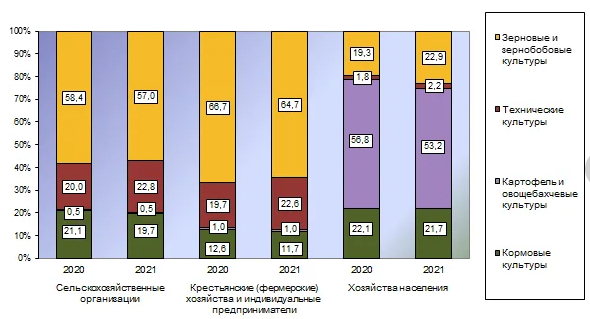 Источник: Росстат. Сельское хозяйство, охота и лесное хозяйство. Режим доступа: https://rosstat.gov.ru/enterprise_economy По данным из статистического издания «Сельское хозяйство в России за 2021 год» растениеводство и животноводство делятся как 55,8% к 44,2%. Если проследить изменения в динамике, то можно заметить, как с 2010 года доля растениеводства росла и только в 2016 году превысила животноводство (Рисунок 2.2). Это можно объяснить рядом факторов: во-первых, культуры растениеводства так же используют для развития животноводства как кормовые культуры; во-вторых, в России исторически преобладало растениеводство в результате совокупности природных и географических факторов.Рисунок 2.2 Удельный вес продукции растениеводства и животноводства в продукции сельского хозяйства.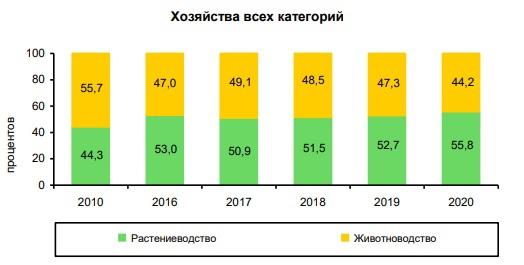 Источник: Росстат. Статистический сборник «Сельское хозяйство в России в 2021». Режим доступа: https://rosstat.gov.ru/storage/mediabank/S-X_2021.pdfЧтобы провести разносторонний анализ состояния продовольственной безопасности Российской Федерации, надо определить систему показателей, характеризующих ее. Одним из наиболее важных показателей выступает самообеспеченность производства основных продуктов питания, то есть, отвечает ли внутреннее производство определенной категории продукции внутреннему спросу или страна вынуждена прибегать к импорту. Следующим показателем будет служить эффективность сбора урожая с пахотных земель. Не менее важными критериями продовольственной безопасности выступают – запасы продуктов питания; способность населения получить доступ к питательному безопасному качественному питанию, которое будет удовлетворять физиологические и религиозные потребности населения; доля расходов на продукты питания; доля расходов государства на поддержку отрасли; проводимая политика в отношении проблем в АПК.Если говорить про уровень самообеспеченности основными продовольственными товарами, Минсельхоз РФ сообщил, что Россия давно полностью удовлетворяет внутренний спрос на зерно, мясо, рыбу, сахар и растительное масло собственным его производством. Действительно, если обратиться к статистическому сборнику «Сельское хозяйство в России», то можно увидеть следующие данные: зерновые – 165,6% от внутреннего спроса; мясо – 100%; сахар 99,9%; растительное масло - 200; рыба и рыбопродукты – 160,7%. Более подробно с таблицей можно ознакомиться на Рисунке 2.3.Рисунок 2.3 Уровень самообеспеченности основными продуктами питания в РФ (в %)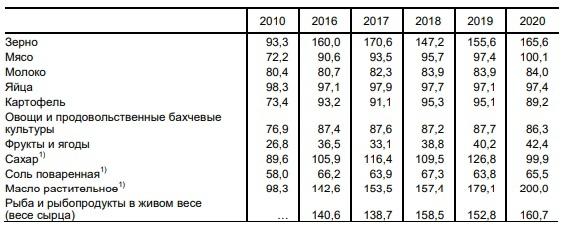 Источник: Росстат. Сельское хозяйство, охота и лесное хозяйство. Режим доступа: https://rosstat.gov.ru/enterprise_economyИз рисунка 2.3 видно, что в 2020 году на внутреннем рынке было достаточное количество зерна, мяса, яиц, сахара, рыбы и рыбопродуктов и растительного масла для обеспечения рационального потребления граждан без использования запаса продуктов питания. Однако, по-прежнему, испытываются затруднения в обеспечении молоком, картофелем, фруктами и ягодами, а также овощами.Был достигнут значительный прогресс в области производства продуктов питания. Так в 2016 году был достигнут минимальный уровень производства по сельхозпродукции, с того года объемы только наращивались, а излишки шли на экспорт, обеспечивая экономике дополнительные вливания. Так, например, производство растительного масла вышло на уровень 4-4.5 млн. тонн ежегодно, что позволяет экспортировать 25% производства По статистике «Агроэкспорта» страна в 2022 году экспортировала продуктов АПК на 41,6 млрд. долл. Чтобы более подробно рассмотреть структуру экспорта сельскохозяйственной продукции обратимся к Рисунку 2.4 и Рисунку 2.5, представленных ниже. На них рассмотрена динамика роста объемов экспорта продукции АПК из России, а также его структура.Рисунок 2.4 Экспорт продукции АПК 2010-2022 гг. (млрд. долл.)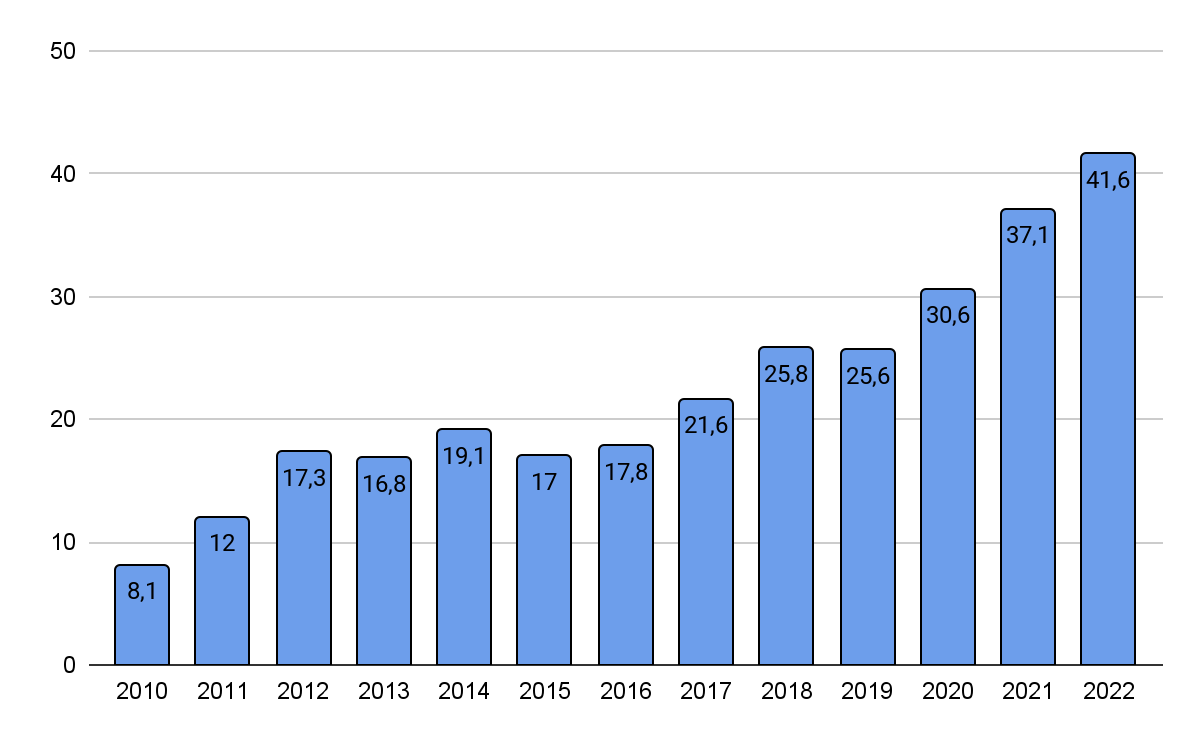 Источник: составлено автором на основании данных Росстата.	На рисунке 2.4 мы можем проследить динамику роста экспорта начиная с 2010 года, когда первая Доктрина продовольственной безопасности была введена в правовое поле. После ввода Доктрины в работу экспорт показывал положительную динамику, однако в 2014 году показал просадку. Очевидно, что сокращение экспорта было вызвано санкциями западных партнеров. И именно в то время, страна приняла курс на активное импортозамещение и стимулирование отечественного производство сельскохозяйственной продукции. После этого события каждый год, за исключением 2019, показатели экспорта сельскохозяйственной продукции росли, а это значит, что и производство росло, так как на продажу за рубеж направлялись излишки; даже в ковидный 2020 год показатели ничуть не снизились, хотя предпосылки были. Далее обратимся к рисунку 2.5	Рисунок 2.5 Структура экспорта продукции АПК из России в 2022 году (%)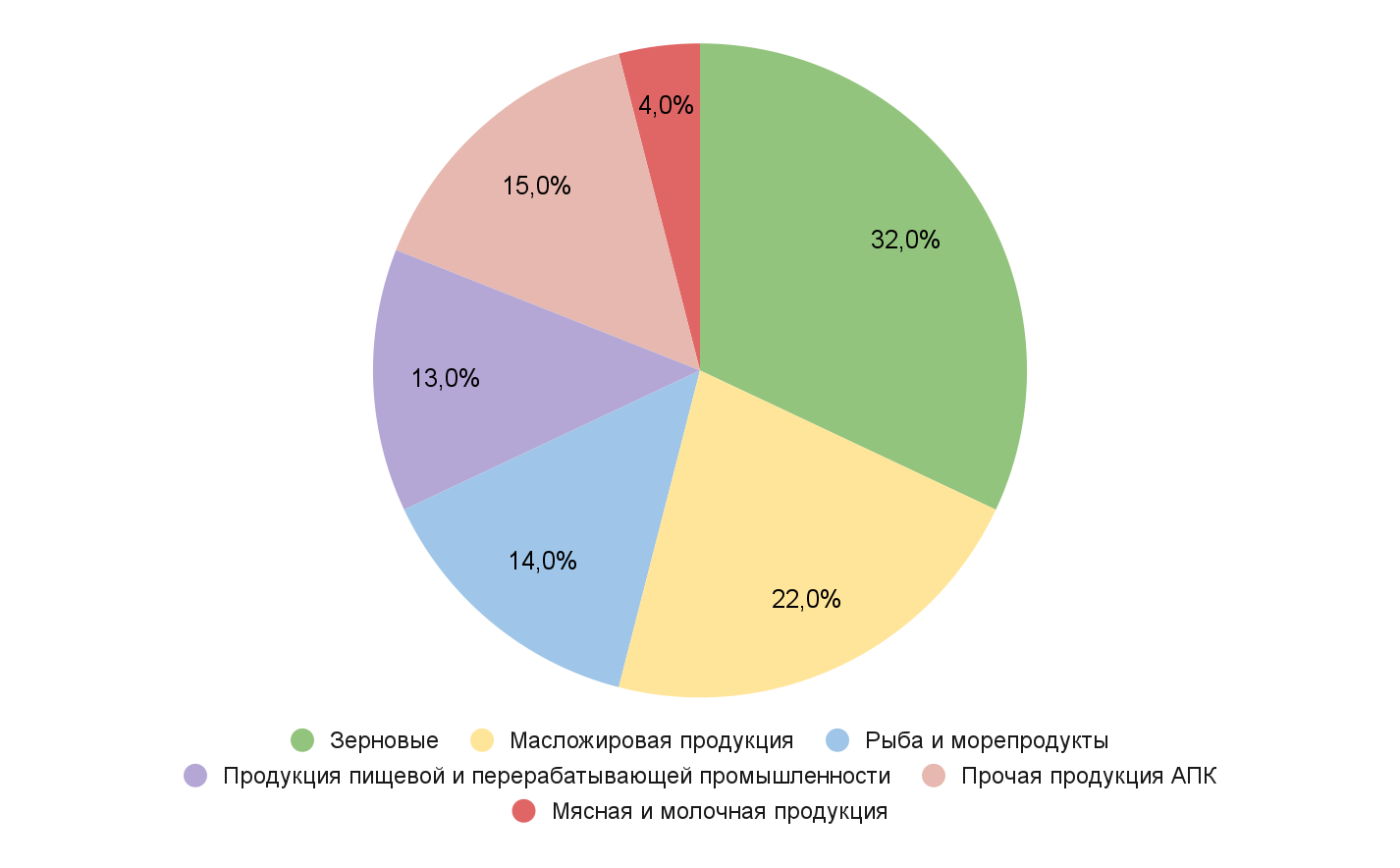 Источник: составлено автором на основании данных Росстата.Диаграмма показывает процентное распределение экспорта продукции АПК из России в 2022 году по категориям. Наибольшую долю занимает зерновая продукция, которая, в большинстве своем, экспортируется в страны Ближнего Востока, Африки, Азии и Европу, а также масложировая продукция и рыба и морепродукты. Крупнейшие страны покупатели российских сельскохозяйственных продуктов это - Китай, Турция, ЕС, страны СНГ. Однако, столь значительный объем производства продукции вызывает определенные проблемы. А именно – сохранение урожая. Статистика показывает, что около 15% зерновых, 20% овощей не доходят до потребителей из-за отсутствия необходимых условия хранения и, в ряде случаев, неудовлетворительного состояния инфраструктуры в целом (потери при транспортировке и розничной продаже). Для решения проблемы государство могло бы частично ограничить цепочку поставщиков для крупных розничных сетей несколькими контрагентами. Таким образом, конечная цена для потребителей бы снизилась, а соответственно продукция станет более доступна и снизятся потери.  Помимо растениеводства, нельзя не упомянуть текущее состояния животноводства в России. За последние 10 лет отрасль животноводства в России претерпела значительные изменения и столкнулась как с вызовами, так и с возможностями. Одной из основных тенденций в отрасли стало постепенное увеличение объемов производства. Согласно статистике Росстата, в 2021 году для сельскохозяйственных организаций производство крупного рогатого скота увеличилось на 3,6% год к году до 2,9 млн. тонн., птицы осталось неизменным на уровне 6,7 млн. тонн., свинины также осталось неизменным на уровне 5,5 млн. тонн. Согласно статистике, в 2021 году производство скота и птицы на убой в живом весе в хозяйствах всех категорий достигло 15,7 млн тонн, что на 572 тыс. тонн больше, чем в 2019 году. Наибольший подъем зарегистрирован в свиноводстве (+8,9% или +500 тыс. тонн), что в Минсельхозе связали с реализацией инвестиционных проектов в этой сфере и расширением экспортных возможностей для российских поставщиков Таблица 2.1 Производство скота и птицы на убой в живом весе в хозяйствах всех категорий (млн. тонн.)Источник: составлено автором на основании данных Росстата.Росту производства способствовала государственная политика, направленная на развитие отрасли. Например, правительство реализовало ряд программ по поддержке отечественного животноводства, улучшению благосостояния животных и повышению эффективности производства. Кроме того, Россия запретила импорт многих видов мясной и молочной продукции из западных стран, что создало возможности для восполнения дефицита отечественными производителями.Важным показателем продовольственной безопасности страны является доля расходов граждан на продукты питания. Этот показатель характеризует доступность продукции. На рисунке 6 можно проследить динамику как с 2006 года затраты постепенно снижались, начиная с почти 43% от бюджета семьи до 38% в 2022 году. В связи с этим, можно заключить что постепенно в стране питание становится доступнее для более широких масс людей.Рисунок 2.6 Затраты домохозяйств на продовольственные товары (в %)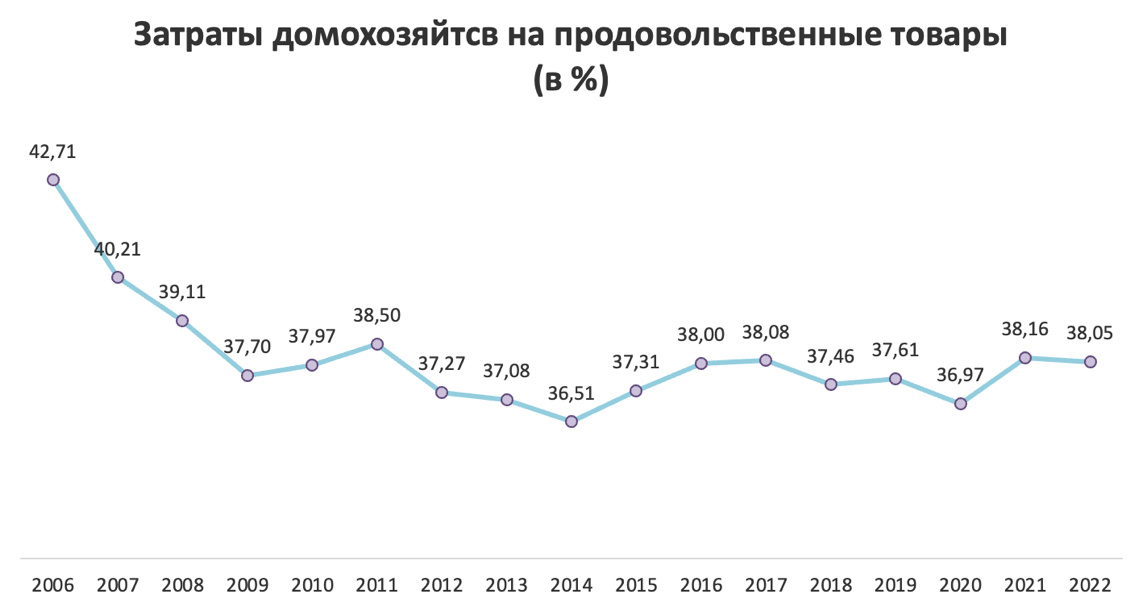 Источник: составлено автором на основании данных Росстата.Но все же, 38% это достаточно много для страны, обладающей столь большим производством продуктов питания. В развитых странах данный показатель не превышает 15-20%. Ведь, чем меньше человек тратит на удовлетворение физиологических потребностей, том больше свободных средств он сможет направить на созидание и создание дополнительного производства.Следующим не менее важным показателем АПК в России будет выступать эффективность сельскохозяйственных производства. Итак, в таблице 2.2 ниже представлена сводка по урожайности основных культур и животноводства с 2016 года по 2020 год, а также данные с 2011 по 2015 года агрегированы в средний показатель. Таким образом, мы можем заметить, что эффективность постоянно растет, что обусловлено активной государственной поддержкой, улучшением качества оборудования и земель, улучшение состава и качества удобрений и кормов.Таблица 2.2 Показатели эффективности сельскохозяйственного производства с 2011-2020*данные по урожайности за 2010 год.Источник: Росстат. Сельское хозяйство в России за 2021 год. Режим доступа: www.rosstat.gov.ruБыло упомянуто, что ключевой составляющей продовольственной безопасности страны является наличие во все времена достаточного количества питательных, качественных продуктов питания, то есть стране необходимо иметь определенный стратегический запас продуктов питания на случай непредвиденных экстренных ситуаций, которого хватило бы на какое-то время. В России эту функцию выполняет Федеральное агентство по государственным резервам (Росрезерв). Росрезерв в своей деятельности руководствуется нормативными и правовыми актами, Конституцией РФ, а также законами. В полномочия агентства входит формирование, размещение, хранение, обслуживание материальных ценностей, определенных государством как стратегически важных. Количество и разнообразие формируется исходя из анализа угроз, внешнеполитических событий и других факторов. В перечень ценностей, которые хранятся на складах Росрезерва, входят нефтепродукты, металлы, медикаменты и, конечно, продовольствие длительного хранения (консервы, крупы, мука и тд.). К сожалению, подробную сводку предоставить не является возможным, так как Росрезерв это стратегически важный орган и номенклатура товаров, их количество, расположение складов строго засекречено.В качестве заключительного показателя современного состояния продовольственной безопасности России рассмотрим международный рейтинг «Global Hunger Index». Он предназначен для комплексного измерения и отслеживания голода на глобальном, региональном и национальном уровнях. Показатель формируется путем сочетания четырех показателей: недоедание (недостаточное потребление калорий), задержка роста детей (дети до 5 лет, имеющих низкий рост для своего возраста, что свидетельствует о хроническом недоедании), истощение детей (дети до 5 лет, имеющих низкий вес для своего возраста, что свидетельствует о хроническом недоедании), детская смертность (доля детей, которые умирают в возрасте до 5 лет). Очевидно, что данный индикатор не может освещать все аспекты продовольственной безопасности страны, так как не включает показатели такие, как, например, качество питания, доля расходов на питание, запасы и тд. Однако, в данном рейтинге России по состоянию на 2022 год располагается на 28 месте из 121 страны. С показателем 6,4 балла Россия имеет низкий уровень голода, согласно градации рейтинга. Следует отметить, что в 2000 году Россия имела 10,1 баллов, в 2007 – 7,1, в 2014 – 6,7. Данный факт указывает на положительную динамику в уровне питания населением.За последние несколько десятилетий российское сельскохозяйственное производство и продовольственная политика претерпели значительные изменения. Однако, не смотря на полученные достижения, Россия все еще сталкивается со многими проблемами в области продовольственной безопасности: санкции по-прежнему носят затрудняющий характер для отечественной экономики; земельные угодья, пригодные для ведения сельскохозяйственной деятельности, используются недостаточно эффективно; слабая обеспеченность сельскохозяйственной техники и перерабатывающей отрасли АПК. С другой стороны, очевиден определенный прогресс в укреплении продовольственной безопасности государства: эффективность сбора урожая растет; проводятся различные государственные программы по развитию отрасли; доля импорта основной продукции постоянно снижается, а излишки идут на экспорт.2.2 Текущее состояние обеспечения продовольственной безопасности в КНРРассмотрим ситуацию с продовольственной безопасностью Китая.  Китайская Народная Республика - это одна из крупнейших стран в мире с населением более 1,4 млрд. человек. Обеспечение продовольственной безопасности в Китае является одной из главных задач правительства, учитывая масштабы страны и ее быстрое развитие. В последние годы КНР столкнулась с рядом сложных вызовов в области продовольственной безопасности, включая изменения климата, уменьшение площадей земли, подходящих под сельскохозяйственные нужды, загрязнение окружающей среды и угрозы, связанные с пандемией Covid-19. В Китае, также, как и в России обеспечение продовольственной безопасности устанавливается в соответствующих регулирующих нормативных правовых актах, законах, документов. К основным регулирующим положениям относят: всеобъемлющий закон "О безопасности пищевых продуктов" от 2009 года, Белая книга “Продовольственная безопасность Китая” от 2019 года, закон о качестве и безопасности сельскохозяйственной продукции, закон об управлении земельными ресурсами и другие.Закон Китайской Народной Республики "О безопасности пищевых продуктов": Этот закон был принят в 2009 году на 73-м исполнительном собрании Государственного совета, а также редактировался в 2015, 2018 и 2021 годах.  Всего в законе 154 статьи, которые, с свою очередь, охватывают 10 областей: общие положения (I); мониторинг и оценка рисков безопасности пищевых продуктов (II); стандарты безопасности пищевых продуктов (III); производство и торговля пищевыми продуктами (IV); инспекция пищевых продуктов (V); импорт и экспорт пищевых продуктов (VI); рассмотрение несчастных случаев, связанных с безопасностью пищевых продуктов (VII); надзор и администрация (VIII); юридическая ответственность (IX); дополнительные положения (X). Данный факт позволяет закону практически полностью охватывать регулируемую сторону продовольствия в стране. Он устанавливает основные принципы, нормативную базу и обязанности по обеспечению безопасности пищевых продуктов в Китае, описывает стандарты качества продуктов питания, принимает систему лицензирования производства продуктов питания и их эксплуатацию, требования к содержанию этикеток и рекламы и тд. Он охватывает всю пищевую цепочку от производства до потребления и устанавливает стандарты безопасности пищевых продуктов, инспекции и тестирования, а также отзыва. Согласно закону, компетентный орган здравоохранения народного правительства на уровне уезда или выше должен совместно с компетентным органом надзора и управления безопасностью пищевых продуктов того же уровня создать консультационный механизм мониторинга рисков и обеспечить выполнение стандартов качества безопасности пищевых продуктов.Помимо законодательной базы в области продовольственной безопасности, важно уделить внимание результатам государственного планирования в этой области. Во-первых, в рамках 13-го пятилетнего плана национального экономического и социального развития Китая особое внимание было уделено обеспечению безопасности пищевых продуктов, ведь, это является неотъемлемой частью главенствующей повестки самого плана - “построение умеренно процветающего во всех отношениях общества к 2020”. План был запущен в 2017 году и определяет основные цели, политику и меры по обеспечению безопасности пищевых продуктов в Китае на период с 2016 по 2020 год. Он направлен на совершенствование системы регулирования, усиление надзора за пищевой промышленностью и повышение осведомленности населения о безопасности пищевых продуктов. План требует обеспечить базовую самодостаточность зерновых и нарастить мощности по производству зерна, а также обеспечить сохранность пахотных земель и водных ресурсов. План предписывает обеспечить освоение 53 миллионов гектаров высококачественных сельскохозяйственных земель, поставив цель завершить освоение 67 миллионов гектаров. Понимая свои сильные и слабые стороны, правительство КНР постановило создать национальные центры производства семян на Хайнане, в Ганьсу, Сычуани и других провинциях, а также 100 региональных центров производства семян высшего качества. А также, в 13-ом плане подводились достижения по итогам 12-ой пятилетки с 2011-2015 гг., как раз после введения закона "О безопасности пищевых продуктов" в 2009 году в действие: в стране насчитывалось 135000 предприятий, производящих продукты питания, 8,19 млн. торговых предприятий, 3,48 млн. предприятий общественного питания. Выручка от деятельности вышеперечисленных предприятий достигла 11,35 трлн. юаней ($1,65 трлн.), рост за год составил 12,5%. Также за этот период импорт и экспорт продовольствия увеличился в стоимостном выражении на 23,9 процента.Как было сказано ранее, впервые конкретное определение понятию “продовольственная безопасность” появилось в Белой книге продовольственной безопасности, которая была принята в 2019 году. В документе сказано: “продовольственная безопасность – это базовое самообеспечение зерном и абсолютная безопасность продовольственных товаров”. Смысл фразы можно трактовать следующим образом: Китай будет направлять наибольшие усилия в поддержание и развитие производства сельскохозяйственных товаров внутри страны, одновременно с этим держать уровень импорта на умеренном уровне, приобретая только необходимые товары, производство которых невозможно наладить внутри страны либо ощущается дефицит при только лишь внутреннем производстве. Эта фраза дала основу для развития пути к продовольственной безопасности с китайской спецификой. Китай придерживается политики обеспечения самодостаточности по зерну на основе внутреннего производства, внедряет строгую систему защиты пахотных земель и реализует стратегию "хранения зерна в земле и технологиях”. А также, правительство страны продолжает внедрять инновации в процесс производства и обработки продуктов питания и продвигать структурные реформы в сфере предложения продукции. Все это позволяет проложить уверенный и широкий путь к продовольственной безопасности с китайской спецификой.	Согласно Белой книге для продовольственной безопасности с китайской спецификой характерно постоянное улучшение потенциала производства зерна, защита интересов производителей продукции сельского хозяйства, ввод в эксплуатацию инновационных систем для зернового рынка, повышение эффективности национального макроэкономического контроля, создание комплексной инновационной системы в области науки и техники пищевой промышленности, укрепление правового регулирования и обеспечение соблюдения законов в отрасли. На фоне ускорения урбанизации в стране, в рамках 13-го пятилетнего плана экономического развития КНР с 2016-2020 гг. была озвучена стратегия о том, что стране следует “Запасать зерно в земле и технологиях”. Это означает поддержание текущего уровня продовольственной безопасности и повышение эффективности производства продуктов питания одновременно с сохранением качества земельного фонда, восстановление почвы посредством мелиорации, очищение воды. А также путем задействования новейших технологий в области обработки земли и производства сельскохозяйственных продуктов.Китай исторически стремился к самообеспечению внутреннего производства продовольствия. На текущим момент производство продуктов питания на душу населения в Китае остается выше среднемирового уровня и составляет около 470 кг, увеличившись на 14% по сравнению с 1996 годом и на 126% по сравнению с 1949 годом. По данным Национального бюро статистики Китая, производство зерновых в стране является крупнейшим в мире. В 2018 году Китай произвел 610 миллионов тонн, или около 20 процентов от общего мирового производства, и увеличилось на 160 миллионов тонн по сравнению с 1996 годом. В частности, основными культурами Китая в 2018 году были рис (212 млн. тонн), кукуруза (257 млн. тонн), картофель (90 млн. тонн), пшеница (131 млн. тонн), сахарный тростник (108 млн. тонн) и сладкий картофель (50 млн. тонн). Более наглядно статистика представлена на рисунке 2.7 по основным видам производства зерновых, а также динамика с 2012 года. Мы видим, как с 2012 года производство кукурузы увеличилось на 20,7%, риса почти не изменилось, пшеницы увеличилось на 12%. В то же время, согласно статистике, населения китая за тот же промежуток времени увеличилось на 4,28%: с 1.354 млрд. до 1.412 млрд. человек. Таким образом, мы видим, что прирост производства опережает прирост населения, что способствует снижению общего количества голодающих в стране и повышению уровня продовольственной доступности.   В настоящее время Китай обеспечивает 95 процентов собственных потребностей в зерне, тем самым закладывая прочную основу для поддержания национальной продовольственной безопасности.Рисунок 2.7 Производство основных видов зерновых 2012-2022 гг. (в млн. тонн.)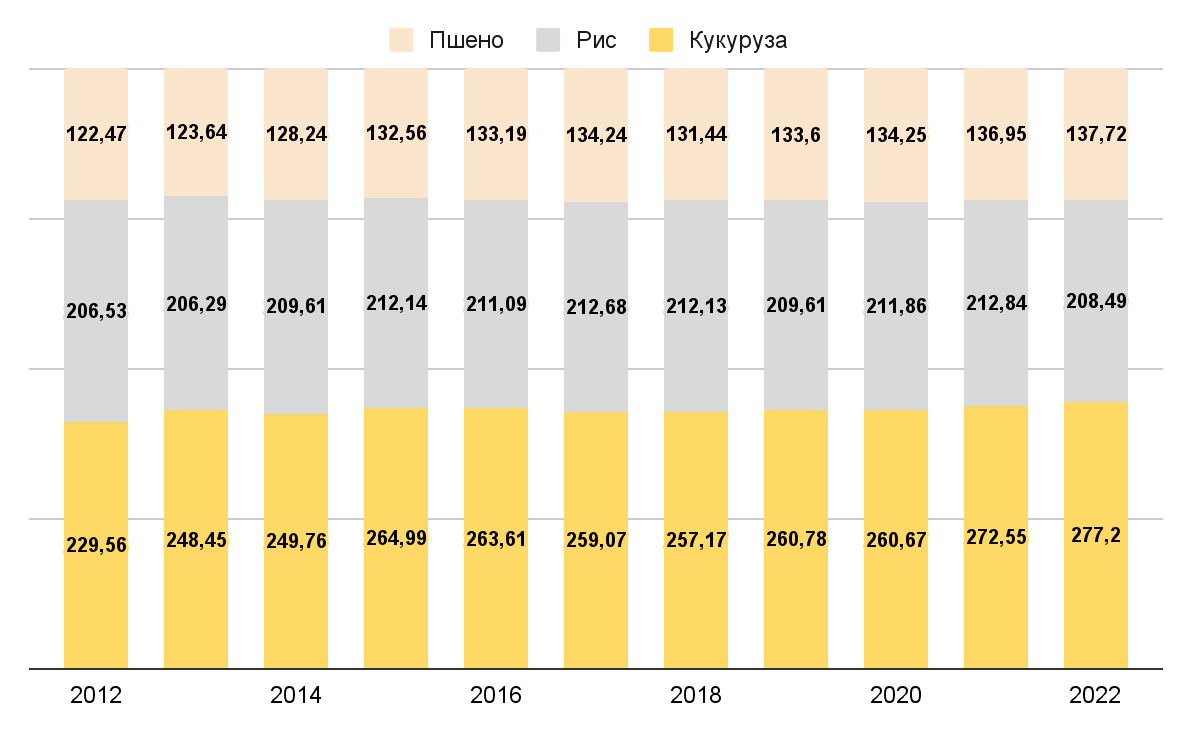 Источник: составлено автором на основе данных China Statistical Yearbook 2022 // National Bureau of Statistics of China: сайт. – URL: http://www.stats.gov.cn/sj/ndsj/2022/indexeh.htmЗа последние несколько десятилетий потребление зерна в Китае выросло более чем втрое: со 125 миллионов тонн в 1975 году до 420 миллионов тонн в 2018 году. Значительные инвестиции в сельское хозяйство позволили китайским фермерам производить большие объемы основных культур, что позволило стране достичь примерно один к одному соотношение производства и потребления зерна. Китайское правительство направляют огромные ресурсы, чтобы приспособиться к меняющимся привычкам страны и отреагировать на недостатки продовольственной безопасности. Государство предоставляет значительные субсидии своей сельскохозяйственной промышленности. В 2019 году Китай выплатил сельскому хозяйству субсидиями 196 миллиардов долларов. Основными направлениями поддержки являются компенсация издержек производителей на энергоносители, удобрения, установление гарантированных цен на продовольствие, освобождение от уплаты определенных видов налогов. Или, например, в 2022 году власти выплатили фермера субсидии в размере 40 млрд. юаней для того, чтобы удержать фермеров от отказа выращивать рис, пшеницу и другие менее прибыль культуры.В тринадцатом пятилетнем плане Китая (2016-2020 годы) модернизация сельскохозяйственного сектора выступала в качестве одной из ключевых тем. В отличие от предыдущего плана, в данном делался акцент на повышение эффективности и качества, включая более широкое применение современных технологий, использование безопасных для окружающей среды сельскохозяйственных техник, а также укрепление цепочек поставок и распределения мощностей. Тринадцатый план также включал себя положения о расширении международного сотрудничества в области сельского хозяйства, в том числе более совершенным механизмам регулирования торговли и увеличению импорта необходимой продукции.Правительство поставило задачи по увеличению продовольствия, совершенствованию управления чрезвычайными запасами зерна, построению современной системы обращения зерна. Китайские власти активно защищают культивируемую землю, особенно землю высокого качества.  Применяется политика балансирования занимаемой земли и ее рекультивацией. С 2011 года было создано более 42,6 миллионов гектаров высококачественной почвы, повышена продуктивность производства с одного гектара на 1,500 кг. 26 апреля 2021 года в Пекине прошел семинар по продовольственной безопасности и устойчивому развитию Китая. Вице-министр Чжан Таолинь выступил перед участниками с заявлением о том, что Китай сосредоточит свои усилия на сохранении пахотных земель и развитии семеноводческой отрасли в течение 14-й пятилетки, чтобы обеспечить ежегодный урожай зерна на уровне более 650 миллионов тонн. Китайское правительство понимает, что одновременно со стремлением достичь высокий уровень урожайности, необходимо не забыть о качестве земли, ведь, если упустить это из виду, то проблемы могут быть необратимы.Производство основных видов фруктов и чая в Китае за период 2014-2018 годов также увеличилось. Совокупное производство чая за рассматриваемые 4 года увеличилось на 24%: с 2,1 до 2,6 млн. тонн, фруктов на 10%, в их числе: бананов с 10,6 до 11,2 млн. тонн; яблок с 37,4 до 39,2 млн. тонн; цитрусовых с 33,6 до 41,4 млн. тонн; груш с 11,7 до 13,7 млн. тонн. Рисунок 2.8 Совокупное производство фруктов в Китае 2011- 2021 гг. (в млн. тонн)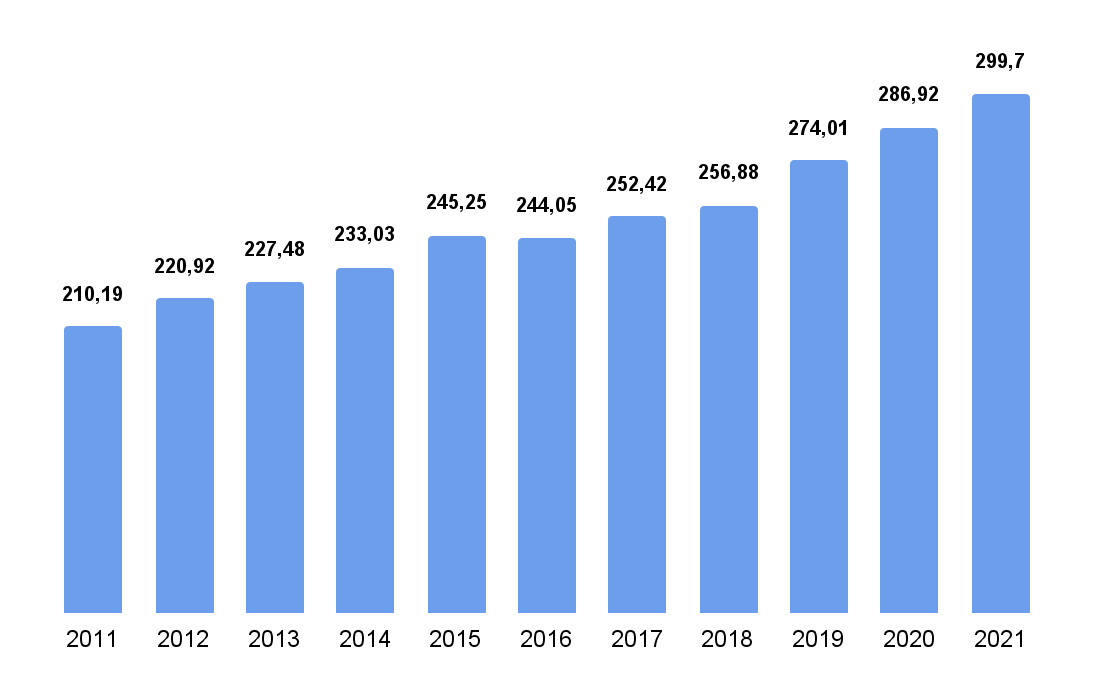 Источник: составлено автором на основе данных China Statistical Yearbook 2022 // National Bureau of Statistics of China: сайт. – URL: http://www.stats.gov.cn/sj/ndsj/2022/indexeh.htm	На рисунке 2.8, который указан выше, продемонстрирована динамика роста объемов внутреннего производства фруктов. Китай является крупнейшим в мире производителем и экспортером фруктов в мире. Рост с 2011 года составил порядка 30-35%, что является достаточно внушающий показателем. Кроме того, согласно статистике, приведенной агентством Statista, основными видами фруктов, которые были выращены в Китае в 2021 год, выступают яблоки (45.97 млн. тонн), цитрусовые (55.96 млн. тонн), груши (18.88 млн. тонн), виноград (15 млн. тонн) и бананы (11.72 млн. тонн). Учитывая то, что, согласно исследованию, среднее потребление фруктов на человека в Китае составляло около 103,3 грамма по состоянию на 2017 год, тогда страна произвела на 110 млн. тонн фруктов больше, чем необходимо для удовлетворения внутреннего спроса населения. Сейчас показатели производства фруктов выше примерно на 50 млн. тонн больше, чем четырьмя годами ранее, а численность население практически не изменилось.  Китай является крупнейшим в мире производителем и потребителем овощей, на его долю приходится примерно половина мирового производства, а именно - 700 миллионов тонн в 2017 году, 588 миллионов тонн в 2019 году и 600 миллионов тонн в 2020 году. Среди основных: капуста, морковь, цветная капуста и брокколи, перец чили, огурцы, баклажаны, чеснок, спаржа, лук репчатый, томаты, шпинат, картофель и сладкий картофель. Другими важными культурами стали табачные листья в размере 2,1 млн. тонн.; посевы арахиса, рапса, сои и сахарной свеклы также были значительными.  условиях быстро растущего населения производство овощей в Китае играет важнейшую роль в обеспечении продовольственной безопасности. Производство овощей в Китае широко распространено, причем выращивание ведется в различных регионах страны. К основным регионам производства овощей в Китае относятся провинции Шаньдун, Цзянсу, Чжэцзян, Хэнань и Сычуань, на долю которых приходится более 50% общего объема производства овощей. Производство овощей в Китае характеризуется сочетанием традиционных и современных методов выращивания. Мелкие фермеры по-прежнему производят большую часть овощей, используя традиционные методы земледелия. Однако правительство инвестировало в современные методы ведения сельского хозяйства, такие как выращивание в вертикальных теплицах, что повысило эффективность и производительность в этом секторе. Продукты выращиваются в многоярусных зданиях с помощью компьютерных систем, которые следят за влажностью почвы, температурой в помещении, микроэлементами и минералами в плодах.Благодаря излишкам в производстве Китай на сегодняшний день является одним из главных экспортеров фруктов и овощей в мире. По данным статистического ежегодника за 2019 год Китай в совокупности экспортировал овощей и фруктов на 24 млрд. долл. Китайский экспорт фруктов и овощей в основном предназначен для Азии, Европы и Северной Америки. Основными направлениями экспорта китайских фруктов и овощей являются Вьетнам, Япония, Южная Корея, США и Россия.Животноводство в Китае - важный сектор экономики страны, обеспечивающий продовольствием и средствами к существованию миллионы людей. В последние годы в отрасли наблюдается значительный рост, вызванный повышением спроса на мясо и другие продукты животноводства по мере роста благосостояния населения Китая. Также, сильный рост спроса на мясную продукцию можно объяснить быстрой урбанизацией населения за последние 10 лет. В связи с этим, происходит изменение в диете китайцев - она меняется с углеводистых продуктов на продукты с высоким содержанием белка и калорийности, что приводит к увеличению спроса на продукты животного происхождения.На данный момент Китай является вторым по величине рынком мяса в мире по объему выручки, уступая лишь США. Хоть потребление мяса на душу населения в Китае все еще отстает от многих развитых стран, однако в последние несколько десятков лет наблюдается астрономический рост потребления. В 1975 году Китай потребил всего 7 миллионов тонн мяса. Этот показатель вырос до 86,2 млн тонн к 2019 году, что делает его крупнейшим потребителем мяса в мире. Свинина доминирует на мясном рынке Китая. Китай является крупнейшим в мире производителем, потребителем и импортером свинины.  При потреблении 54 млн тонн, свинина была главным источником мяса в Китае в 2019 году с большим отрывом от других видов мясной продукции. В течение десятилетия Китай занимал первое место в мире по потреблению свинины на душу населения. Однако в 2018-2019 годах в результате многочисленных вспышек африканской чумы свиней, смертельной болезни свиней, погибла четверть мирового поголовья свиней, в том числе около 60 процентов свиного стада в Китае. Вследствие этого потребление свинины в Китае резко упало из-за ограничения предложения и роста цен. В последующие годы потребление свинины постепенно восстанавливалось. В 2021 году Китай потреблял около 23,7 кг свинины на душу населения, занимая третье место среди всех стран ОЭСР и в 2022 году она занимала более 50 процентов внутреннего потребления мяса. В Китае, для обеспечения безопасности продовольствия, а в последствии и продовольственной безопасности, огромное влияние уделяется контролю за продуктами питания на государственном уровне. Прежде всего, необходимо упомянуть такой орган, как Государственный Совет (далее Совет). Он осуществляет контрольно-надзорные функции и создает соответствующие органы, является высшим органом исполнительной власти. Именно Государственный Совет разработал Белую книгу продовольственной безопасности. В управлении Совета находятся следующие органы: Минсельхоз КНР (разработка политики и стратегии экономического развития страны, планы в области сельского хозяйства, разработка проектов и законов в АПК и т.д.); Бюро по контролю качества и безопасности сельхозпродукции(оценка рисков, повышение качества и т.д.); Комитет по безопасности пищевой продукции (проверка качества продуктов питания, проверка импортируемых продуктов питания и т.д.); Главное управление по контролю качества, инспекции и карантину КНР (национальные стандарты качества, карантин, безопасность импорта и экспорта и т.д.) и другие.Важнейшим условием обеспечения безопасности пищевой продукции в стране является столь обширный набор национальных стандартов о безопасности. Часть требований к продуктам питания прописана в законе КНР "О безопасности пищевых продуктов", но это отнюдь не все. Стандарты охватывают широкий спектр продуктов питания, включая зерно, масличные культуры, фрукты, овощи, скот и птицу, а также водные продукты. Помимо стандартов, прописанный в указанном законе, существует список обязательных стандартов, предписываемых Национальной Комиссией по здравоохранению КНР (NHC). По состоянию на осень 2022 году список дополнился до 1455 различных стандартов, охватывающих пищевые продукты, добавки, спецификации качества, методы испытаний и производственную практику.Проблема кормления растущей нации при сокращении количества пахотных земель и одновременном решении проблемы острой нехватки воды уже давно является одной из основных проблем правительства. Китай, обладая одной пятнадцатой долей мировых пригодных пахотных земель должен кормить одну пятую часть населения мира. Главный вопрос: «Сколько потребуется производить в будущем?». Ответ будет зависеть от роста населения Китая и его потребностей в пище. На данный момент согласно прогнозу пик популяции в Китае достигнет в 2025 году и будет составлять 1,42 миллиарда человек, а после начнет снижаться и может опуститься до 1,2 миллиарда человек к 2050 году.Нехватка пахотных земель еще более осложняется тем фактом, что плохое регулирование в прошлом нанесло значительный ущерб окружающей среде. Все же процесс восстановления пахотных земель понемногу продвигается. В 2022 году правительство зафиксировало рост общей площади засаженных земель на 0,6% до 118,3 миллионов гектаров.  Широко распространенное загрязнение почвы, особенно в южных районах, таких как провинция Хэнань, побудило правительство запретить возделывание 8 миллионов акров загрязненных сельскохозяйственных земель до тех пор, пока они не будут восстановлены. Также ситуация с водными ресурсами в Китае проблематична из-за неэффективности расходования, низкого качества и неравномерного распределения по всей территории страны. Доступный объем водоснабжения в Китае на человека составляет всего 2050 м3 или 25% от среднего мирового показателя на душу населения. Недостаточно количество воды приходится и на орошение пахотных зон. Таким образом, в некоторых регионах с небольшими запасами воды чрезмерное количество грунтовых вод направлено на сельское хозяйство. Для решения вышеуказанных проблем в рамках 13-го пятилетнего плана правительство предложило ряд мер по стабилизации ситуации: распространять применение водосберегающего орошения и продвигать водосберегающие проекты, породы культур, агрономию и управление; ускорить реализацию высокоэффективных водосберегающих ирригационных проектов регионального масштаба, используя водосберегающие методы для увеличения производства сельскохозяйственных культур на северо-востоке, повышения эффективности ирригации на северо-западе, а также решить проблемы избытка грунтовых вод на севере и сократить сброс сточных вод на юге.К 2025 году правительство КНР планирует довести высококачественные сельхозугодия до 71,67 млн. га. Основные зерновые будут продолжать доминировать в структуре внутреннего производства, однако среди стратегических направлений обеспечения безопасности – налаживание производства корнеплодов, бобовых, а также разнообразных зерновых: пшеницы с различными уровнями содержания глютена, высококачественного риса, силосной кукурузы и сои с высоким содержанием масел и протеина.Несомненно, технологическое развитие КНР позволяет использовать имеющиеся ресурсы с наибольшей отдачей во всех сферах экономики. Сельское хозяйство, в данном случае, не является исключением. В последние годы правительство активно внедрять пилотные проекты, например, “Интернет +”. Методика заключается во внедрении “интернета вещей” в полевых посевах, животноводстве, птицеводстве и рыболовстве, а также поддерживать электронную коммерцию, логистические, торговые и финансы предприятия в участии в разработке платформ электронной коммерции для фермеров, сельских районов и сельского хозяйства.Также была повышена эффективность использования водных ресурсов на территории страны. Китайское правительство разработало и построило ряд крупных водохозяйственных проектов для экономии воды и снабжения. Проходит активное применение технологий орошения, сберегающих воду, таких как: трубное орошение, дождевание и микроорошение; а также способствование применению других интеграций водосберегающих агрономических технологий и удобрений. Так в августе 2016 года Пекин выделил 430 млрд. юаней на экологическую защиту водоемов. Средства были направлена на возведение 4,8 тыс. природоохранных проектов, нацеленных на защиту водных ресурсов страны от загрязнения.  В планах правительства дальше продвигать и способствовать массовой установке и применению вспомогательных сооружений и современных экономичных реконструкций в ирригационный районах, а также реализовывать научные и эффективные способы утилизации водных ресурсов в сельскохозяйственном производстве.Говоря о водных ресурсах, то еще одним направлением по контролю за продовольственной безопасностью стали политические изменения, направленные на ограничение рыболовства в близких к Китаю водах. В 2017 году Китай потребил 55,2 миллиона тонн рыбы, около 39 кг на душу населения, что делает ее крупнейшей по потреблению рыбы страной в мире. Производство аквакультуры является важной статьей для обеспечения продовольственной безопасности в Китае. В 2020 году объем производства аквакультуры в Китае составил более 66,1 миллиона тонн. Также Китай является третьим по импорту рыбы в мире, уступая только США и Японии.  Таким образом, чрезмерный вылов рыбы в близких к Китаю водах способствовал серьезному истощению рыбных ресурсов, что побудило местных властей в январе 2017 года внести поправки, ограничивающие добычи рыбы в стране. Количество судов, ведущих промысловую деятельность, должно быть ограничено 3000 единиц к 2022 году.Другим направлением китайского правительства по обеспечению продовольственной безопасности являются прямые иностранные инвестиции за рубежом. В период с 2000 по 2020 год Китай приобрел около 3,2 миллиона гектаров земли за рубежом, что сделало его четвертым по величине покупателем в мире после США, Демократической Республики Конго и Малайзии. В Австралии Китай был вторым по величине иностранным землевладельцем в 2018 году после Великобритании и опередил США.С 16 октября 2013 года в Китае стартовала акция «Чистая тарелка». Ее инициатором стал Юань Лунпин. В рамках данной акции во многих ресторанах официанты заранее предупреждали посетителей, если те заказываю избыточное количество блюд. Дело в том, что Пекин ввел для ресторанов налог на помои, предполагающий штраф в размере 50 юаней (далее 100) за каждую тонну отходов. Проблемы избыточного количества пищевых отходов стоит особенно остро в странах азиатского региона. На страны «Промышленно-развитой Азии» приходится около 1,3 млрд. тонн отходов в год. По подсчетам экспертов, китайские потребители выкидывают такое количество еды, которым можно было бы прокормить около 200 млн. человек.Наравне с избыточными отходами, еще одно очень важной проблемой в сельскохозяйственном секторе страны, которая безусловно выступает преградой на пути к продовольственной безопасности, являются проблемы транспортировки продуктов питания. По данным Министерства торговли КНР до 25% фруктов и овощей не доезжают до конечного потребителя - сгнивают на складах или при перевозке до мест продажи. В этом направлении правительству предстоит огромная работа, ведь, в развитых странах этот показатель составляет примерно 5%. Транспортные проблемы подчеркивают некоторую эффективность аграрного рынка, а также механизмов рыночных отношений между производителями - небольшими фермами, и покупателями продукции.Китай становится все более зависимым от импорта в связи с изменением потребительских привычек и снижением конкурентоспособности местной продукции. В период с 2003 по 2017 год импорт продовольствия в Китай вырос с 14 миллиардов долларов до 104,6 миллиарда. В то время как экспорт продовольствия за тот же период почти утроился с 20,2 миллиарда долларов до 59,6 миллиарда долларов, Китай все чаще сталкивается с дефицитом торговли продовольствием. Это заставило властей пересмотреть свои взгляды на торговую политику и изменить стратегию продовольственной самообеспеченности, чтобы достичь более стабильного и независимого положения. Спрос Китая на соевые бобы в последние годы резко возрос, в значительной степени потому, что эта культура является важным источником корма для скота. На данный момент доля импорта соевых бобов составляет 75,4% от всех импортируемых зерновых. С 2000 по 2020 год китайский импорт сои вырос с 2,3 миллиарда долларов почти до 38,1 миллиарда, составим 25% от общего импорта сельхозпродукции, тем самым занимая первое место в мире, в 15 раз опережая второе место – Аргентину. В 2020 году импорт этой культуры составил 100,315 млн. тонн, а в 2021 -  96,518 млн. тонн. Совокупная зависимость в импорте сои составляет порядка 85,5%, что ставит под угрозу продовольственную независимость страны. По мере увеличение напряжение в торговле с США, импорт соевых бобов со штатов сократился почти в два раза с 13,9 млрд. долларов до 7 млрд. долларов за последние 5 лет. В то время как других поставщиков достаточного количества соевых бобов на мировом рынке нет, данная ситуация ставить под угрозу полную продовольственную независимость КНР.  Еще одной угрозой для страны является то, что в 2021 году Китай импортировал 164,539 млн тонн зерна, увеличившись в годовом исчислении на 18,1%, что составляет порядка 24% от общего объема производства зерновых. Это означает, что продовольственная зависимость от импорта зерновых с зарубежных стран составляет порядка 20%. За последние 20 лет с 2004 года Китай в области торговли сельскохозяйственной продукцией превратился из чистого экспортера в чистого импортера. Как видно из рисунка 2.9, в 2021 году дефицит торгового баланса сельхозпродукцией составил 135.45 млрд. долл. США. Тренд на увеличение импорта начался со дня вступления Китая в ВТО в 2001 году, и в 2009 году после финансового кризиса только ускорился. Рисунок 2.9 Торговый баланс сельскохозяйственной продукцией в Китае 2005-2021 гг. (в млрд. долл США)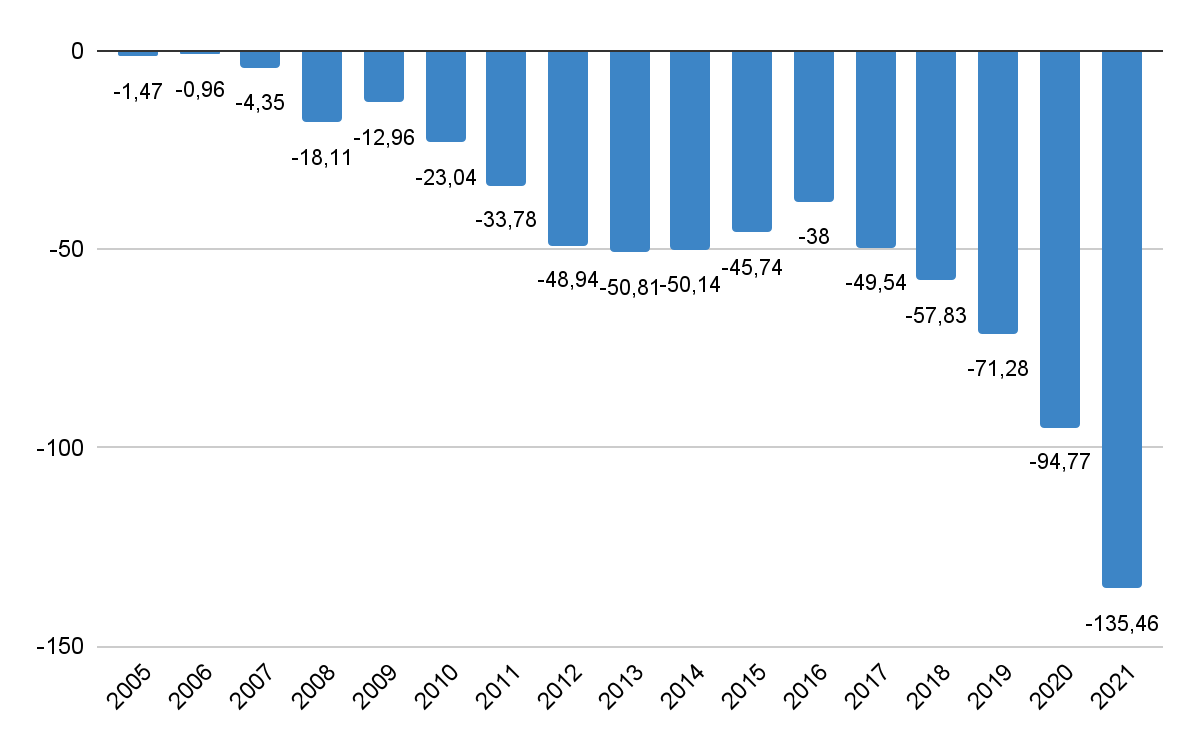 Источник: составлено автором на основе данных Statista.Помимо импорта зерновых, Китай активно импортировал и мясную продукцию. В результате африканской чумы свиней в стране резко сократилось предложение мясной продукции, и, чтобы удовлетворить спрос и стабилизировать рынок, в 2020 году Китай значительно увеличил объем импорта свинины. В том году в Китай было импортировано более четырех миллионов тонн свинины, что примерно в четыре раза больше, чем в 2018 году. Постепенное восстановление производства свинины в Китае привело к значительному снижению импорта свинины в 2022 году.За последние несколько десятилетий китайское сельскохозяйственное производство и продовольственная политика претерпели значительные изменения. В то время, как экономическое развитие позволило Китаю сделать огромные шаги в направлении обеспечения своего населения продовольствием, серьезные проблемы по-прежнему остаются, включая неустойчивость роста сельскохозяйственного производства и доходов фермеров, а также неравномерность развития сельских районов. Ускоренная урбанизация будет оказывать серьезное влияние на потребление и производство пищи. По прогнозам, уровень урбанизации может увеличиться до 65% к 2025 г. и до 80% к 2050 г. Перед китайскими лидерами стоит двойная задача – поддерживать экономический рост и одновременно кормить растущее городское население страны, в которой на душу населения приходится всего 0,09 гектара пригодных для производства земель. На данный момент можно смело заявлять, что Китай достиг максимального исторического уровня продовольственной безопасности. Страна внутренним производством покрывает порядка 95% от спроса зерновых, овощей, фруктов, однако наблюдается тенденция к росту зависимости от импорта сои, масличных культур и т.д. 2.3 Сходства и различия в подходах на пути к достижению продовольственной безопасности в обеих странахГоворя об отличиях российского подхода и китайского в области продовольственной безопасности необходимо заметить ключевое сходство: и Россия, и Китай уделяют приоритетное внимание продовольственной безопасности и считают ее важнейшим компонентом своей национальной безопасности и стабильности. Для активно развивающихся стран, которые претендуют на свое место в мире, обеспечение продовольственной безопасности является важнейшим компонентом обеспечения национальной безопасности и стабильности. Как в России, так и в Китае внутреннему производству сельскохозяйственных товаров уделяется особое внимание, чтобы снизить зависимость от импорта из других стран, но подходы несомненно будут отличаться.В правовом аспекте, необходимо заметить следующее: китайская Белая книга, в отличии от российской Доктрины, ставит перед собой задачу показать, чего удалось добиться за прошедшие годы, она сосредоточена на представлении результатов деятельности на пути к продовольственной безопасности, сравнить уровень производства основной сельскохозяйственной продукции и продемонстрировать динамику наращивания объемов год к году. Российская же Доктрина сосредоточена на рисках и угрозах, которые могут пошатнуть продовольственную безопасность страны, в ней ставятся глобальные цели и задачи по достижению пороговых значений производства продуктов питания и перевыполнению планов. Помимо этого, в российском документе определены основные направления в государственной политики на пути к продовольственной безопасности. В отличии от Белой книги, в Доктрине прописаны полномочия органов власти (в т.ч. Президента РФ) в области продовольственной безопасности. Однако, существенный минус Доктрины по отношению к Белой книге заключается в том, что в российском документе не приводят результаты, которые достигла страна в области производства продуктов питания за определенное время, нет никакой графической информации, сводных таблиц и т.д.	Важно заметить, что и Россия, и Китай существует проблема повышения эффективности производства продуктов сельского хозяйства. Власти обеих стран на постоянной основе разрабатывают проекты по увеличению конкурентоспособности отечественной продукции на внешних рынках, повышении эффективности посевов, сборов урожая, обработки продукции и т.д. Ключевой стратегией в России является “Государственная программа развития сельского хозяйства и регулирования рынков сельхозпродукции, сырья и продовольствия”. Ответственный исполнительный орган по реализации программы Министерство сельского хозяйства РФ. Программа предписывает увеличение значений индекса производительности продукции сельского хозяйства на 114,6% от уровня 2020 года; увеличение индекса производства пищевых продуктов на 114,7% от уровня 2020 года; достижение среднего уровня заработной платы работников АПК в районе 60 000 рублей; а также увеличение экспорта сельскохозяйственной продукции до 37 млрд. долл. США до конца 2024 года. На реализацию программы с текущего года до 2024 выделено всего 750 млрд. руб. (362.422.607.000 в 2023 году и 387.924.294.000 в 2024 году). В рамках реализации госпрограммы введен ряд федеральных и ведомственных проектов, в том числе: Цифровое сельское хозяйство, развитие отраслей овощеводства и картофелеводства, создание условий для независимости и конкурентоспособности отечественного агропромышленного комплекса, развитие отраслей и техническая модернизация агропромышленного комплекса и другие. То есть, очевидна заинтересованность властей в повышении эффективности сбора урожая и труда рабочих. В рамках реализации проекта “Цифровое сельское хозяйство” ставится цель сокращение отставания производительности труда, урожайности и прочим показателям от других стран с развитым сельским хозяйством. Также в программе предусмотрен комплекс мер по внедрению цифровых технологий и платформенных решений. Кроме того, планируется значительная автоматизация рутинных процессов, что повысит эффективность труда рабочих. Одна из задач проекта заключается в двукратном повышении производительности труда на цифровых предприятиях сельского хозяйства к 2024 году. Можно сказать, что российский пилотный проект “Цифровое сельское хозяйство” сход с китайским “Интернет +”, но находится еще на стадии зарождения.	Повышение эффективности является приоритетным направлением реализации стратегических программ в России.  Так, в качестве приоритетных направлений политики в разрезе национальных целей и стратегических задач развития России, поставленных Президентом РФ, фигурирует создание в АПК высокоэффективного экспортно-ориентированного сектора экономики, которые развивает на основе современных технологий и обеспечен квалифицированными кадрами. На эту цель государство предусматривает на ежегодной основе бюджетные ассигнования, которые распределяются на программы, способствующие развитию и стимулированию сельского хозяйства на региональном и федеральном уровнях. Важно заметить, что в рамках все той же программы развития сельского хозяйства и регулирования рынков сельскохозяйственной продукции, сырья и продовольствия для стимулирования АПК очень важно рассмотреть подпрограмму «Техническая модернизация агропромышленного комплекса», которая предполагает достижение коэффициента обновления тракторов 2,8% и зерноуборочных машин – 4,7%. Также, в рамках упомянутой программы предполагается выделение бюджетных средств (более 400 млрд. руб.) на расширение воспроизводства земли. Стоит заметить, что существует еще одна программа, направленная на восстановление качества земельный ресурсов – «Развитие мелиорации земель сельскохозяйственного назначения России».Кроме того, в рамках госпрограммы по развитию сельского хозяйства до 2030 года предусматриваются следующие меры поддержки: субсидирование процентных ставок по кредитам производителям продукции, а также инвестиционных кредитов, направленных на развитие подотраслей растениеводства, животноводства, молочного скотоводства и тд; государственная программа поддержки направлений повышения продовольственной безопасности России; переход к проектному финансированию инвестиционных проектов в сфере АПК и др. Не менее важным в этой связи будет упомянуть тот факт, что государственная программа по стимулированию развития АПК предполагает льготное кредитование для производителей, а именно компенсацию из бюджета части процентной ставки по кредиту в банке. Так, на сегодняшний день федеральный бюджет субсидирует до 100% на выведение крупного рогатого скота, до 80% - на птицеводство и свиноводство. Данный аспект является отличным стимулом для развития новых и уже существующих предприятий, повышает конкурентоспособность отечественных производителей на мировом рынке. 	В то же время, правительство Китая также отказывает значительную финансовую поддержку для производителей сельскохозяйственной продукции. В период с 2019 по 2021 гг. доля поддержки производителей в КНР в среднем составила 14,8% от валовой выручки фермерских хозяйств. Основные направления государственной поддержки производителей АПК в Китае являются компенсация затрат предприятий на удобрения, энергоносители, установление гарантированных цен на закупку продовольствия, освобождение или послабления в уплате налогов (налог на прибыль с сельскохозяйственной деятельности, возврат ндс и т.д.). Увеличение поддержки в последние годы в основном было связано с резким ростом уровня цен на зерновые и масличные культуры, а также росту затрат на импорт кукурузы и соевых бобов. Кроме того, поддержка оказывалась производителям мясной продукции, так как внутренние цены на товары животноводства, такие как говядина или мясо птицы, росли из-за увеличения спроса на эти продукты в ответ на сокращение предложения свиного мяса. 	В рамках 14-ой пятилетки (2021-2025) среди основных приоритетных направлений указано сохранение субсидий для производителей зерновых культур и повышение минимальных закупочных цен на пшеницу и рис. Кроме того, в рамках плана по модернизации сельского хозяйства и сельских районов с 2021 по 2025 и Центрального документа №1  от 22 февраля 2022 года ставится цель о ежегодном достижении сбора зерновых на уровне минимум 650 миллионов тонн. В связи с этим Национальная комиссия по развитию и реформам (NDRC) в феврале 2021 года повысила минимальные закупочные цены на рис и пшеницу на 1%. В октябре 2021 года NDRC повысила минимальные закупочные цены на пшеницу для закупок в 2022 году на 1,8%. В феврале 2022 года на рис был повышены минимальные закупочные цена на 1,8%. Говоря о субсидиях, то в июне 2021 года Министерство сельского хозяйства Китая выделило фермера зерновых культур субсидии в размере 20 млрд. юаней для решения проблемы растущих производственных затрат. Кроме поддержки растениеводства, китайское правительство уделяет внимания проблемам в направлении животноводства, закрепив показатели самообеспеченности, установленные Государственным советом в 2020 году для животноводческого сектора: 95% для производства мяса свиней; 85% для говядины и баранины; 70% для молока; 100% для птицы и яиц. С января 2022 года тарифы на мясо свиней и продукты из мяса свиней также были повышены с 8% до 12%. Совокупные поддержки сельскохозяйственному сектору достигают порядка 289 млрд. долл. США, что значительно превышает объемы российской финансовой поддержки.Таким образом, очевидно, что и Россия, и Китай стимулируют финансово сектор АПК на пути к продовольственной безопасности. И та, и другая страна развивает и внедряет государственные программы развития, использует современные технологии по увеличению эффективности сбора урожая, осуществляет финансовую поддержку в виде субсидий, интервенций на рынки, и тд. Однако, различным остаются объемы поддержки, что не удивительно, учитывая огромную разницу в ВВП стран. Хоть по совокупному уровню поддержки (TSE) Россия находится достаточно высоко (3,7% согласно данным OECD год), но он почти в 5 раза меньше аналогичного показателя Китая (16,23% согласно данным OECD за 2021 год). Показатель характеризует общую сумму трансфертов производителям сельского хозяйства от налогоплательщиков и потребителей. Такая разница в финансировании позволяет китайским фермерам брать кредиты и финансирование, что имеет решающее значение для модернизации и расширения сельскохозяйственного производства. В последние годы Россия сократила субсидирование сельского хозяйства в связи с бюджетными ограничениями и стремлением правительства сократить дефицит бюджета, а также совокупная доля расходов на сельское хозяйство в ВВП постоянно снижалась с 90-ых годов.Еще одним важным моментом, который разительно отличает российских подход и китайский к продовольственный безопасности, несомненно, будет являться экспортная специализация. В то время, как основные позиции, идущие на экспорт из России это: зерновые, масложировая продукция, рыба и морепродукты; в Китае на экспорт идут рыба и морепродукты (в т.ч. моллюски, ракообразные и т.д.), овощи и фрукты (в т.ч. сушеные). Как ни странно, хоть доля в общемировом производстве зерновых у Китая значительно превышает российскую, где Китай ежегодно собирает зерновых на уровне 650 млн. тонн, а российских АПК выдает всего порядка 150 млн. тонн, доля в общемировом экспорте зерновых России значительно превышает долю Китая. Российская Федерация первое место среди крупнейших экспортеров пшеницы в мире, опережая США и Канаду, продав в 2020 году 37 млн. тонн на почти 9 млрд. долл. (18% общемирового объема экспорта пшеницы). Китай, в свою очередь, является крупнейшим нетто-импортер продовольственных товаров в мире. По данным ФАО в 2020 году отрицательный чистый экспорт составил 117 млрд. долл. США, когда у России чистый экспорт положительный в районе 1923 млн. долл. Все дело в том, что Китай по большей части производит на внутренний рынок, ведь, прокормить такое население является достаточно проблематичной задачей. Таким образом, Китай выступает крупнейшим импортером всех групп мяса и соевых бобов (нужны для кормление скота). Но нельзя не отметить, что разница в экспорте товаров агропромышленного комплекса между Китаем и Россией составляет порядка 2,5 раза, где Поднебесная экспортирует на 84,35 млрд. долл., а Россия 37,1 млрд. долл. Очевидно, что такая разница из-за дисбаланса экономического потенциала стран.Когда поднимается проблема обеспечения продовольственной безопасности в стране, в первую очередь, необходимо обращать внимание на функционирование сельского хозяйства, а также на его перспективы в дальнейшем. Важно отметить, что наряду с факторами, способствующими потенциальному развитию отечественного сельского хозяйства, существуют факторы, тормозящие процесс преобразования. К факторам, негативно влияющим на Российский АПК можно отнести: небольшой уровень государственной поддержки, особенно по сравнению с США и Европой - наблюдается дефицит кредитования сельского хозяйства, а текущий уровень ставок не позволяет брать кредитование для крупных проектов; достаточно длительные сроки окупаемости проектов АПК, что отталкивает крупных инвесторов; сохраняется серьезный уровень зависимости от импорта некоторых видов товаров сельского хозяйства (например, семена или посадочный материал для разведения рыбы); низкий уровень эффективности производства из-за недостаточного применения современных технологий; практически отсутствует система страхования для фермеров от неурожайности. Наряду с негативными факторами, необходимо отметить факторы роста отечественного сельского хозяйства. К таковым можно отнести: обеспеченность земельными ресурсами (более 10% всех пахотных земель мира); обеспеченность трудовыми ресурсами; возможность применения новых технологий для автоматизации производства; наличие крупных рынков сбыта продукции. Говоря о КНР, выделим основные негативные факторы, влияющие на развитие сельского хозяйства. К таковым отнесем: недостаток пахотных земель при растущем населении; в добавок к земельным проблемам следует обозначить деградацию почвы, вследствие использования агрессивных удобрений для сбора тройных и более урожаев; дефицит пресной воды на территории страны; неэффективное использование труда; все еще относительно низкий уровень господдержки сельского хозяйства. С другой стороны, отметим факторы роста сельского хозяйства в Поднебесной. К ним относятся: постепенное улучшение состояния земельного фонда (государство активно направляет финансирование на мелиорацию земли); увеличение государственной для предприятий сельскохозяйственной отрасли; обеспеченность трудовыми ресурсами; применение технологий для повышения эффективности труда.Глава 3. Угрозы и перспективы сотрудничества России и КНР для достижения продовольственной безопасности3.1 Продовольственная безопасность в РФ и КНР в условиях кризисной ситуации и экономических санкций.Российская ФедерацияОтчаянные времена требуют отчаянных мер. Эта фраза как нельзя лучше подходит для стран, которые подверглись санкционному давлению, участвуют в торговых войнах или переживают экономический спад или рецессию. Российская экономика рекордсмен по количеству наложенных на нее санкций, но все же она продолжает функционировать и развиваться.Прежде всего необходимо отметить, что в последние десять лет, начиная с 2014 года, когда на Россию были наложены всеобъемлющие санкции коллективного Запада, одной из наиболее обсуждаемой и острой социальных и политических проблемой России, выступает вопрос импортозамещения. Очевидно, что сложившаяся политическая ситуация в 2014 году оказала негативное влияние на экономику страны в моменте. Санкции, по своей сути, имеют две стороны - это либо отлаживание собственного производства в стране, либо ухудшение экономической ситуации. Однако, можно с уверенностью заявить, что современное состояние продовольственного сектора страны было достигнуто во много благодаря санкциям 2014 года и мерам по борьбе с ними. Когда мы говорим о мерах, мы подразумеваем, в первую очередь, процесс импортозамещения.Ввод санкций естественным образом подрывает продовольственную безопасность страны. В целом, наличие любых внешних торговых ограничений в области сельскохозяйственных товаров, будь то оборудование, машины или сырье, негативно влияет на продовольственную безопасность. В 2014 году в результате подписания Указа “О применении отдельных специальных экономический мер в целях обеспечения безопасности Российской Федерации” Россия ввела запрет на импорт мяса, молочных продуктов, овощей, фруктов и рыбы из стран Европейского союза, Канады, США, Австралии и Норвегии. На момент ввода санкций российское сельское хозяйство занимало второстепенную роль в экономике страны. Можно сказать, что до ввода санкций, Россия была нетто-импортеров продукции АПК за исключением нескольких позиций (ячмень, пшеница). Доля сельхозпродукции в общем экспорте страны не превышала двух процентов и составила всего 16,8 млрд. долл. в 2013 году (сейчас 41,6 млрд. долл.). По данные FAO в 2009 году было засеяно всего 21,9% всех пахотных земель. Во время введения санкций 2014 года, в результате ответных экономический ограничений России, произошел резкий подъем цен на многие товары и снизилось их качества, ввиду снижения уровня конкуренции на рынке. Кроме того, было зафиксировано снижение реальных доходов населения и рост цен на продовольственные и непродовольственные товары, что естественным образом отразилось на спросе со стороны домохозяйств с низким уровнем дохода. После введения санкций и снижения уровня доходов граждан, российские потребители изменили свое потребительское поведение относительно продуктов питания. Было зафиксировано снижение в объеме потребления сахара, круп, риса, а также фруктов, овощей и рыбы, наличие в рационе которых традиционно считалось сбалансированным и здоровым питанием. Реальные располагаемые денежные доходы населения еще 3 года снижались до 2017 г., что отрицательно повлияло на спрос.С другой стороны, введение санкций дало толчок в сторону политики импортозамещения и развития отечественного производства. Импортозамещение кроме того, что способствует экономическому развитию страны, а также укреплению положения отечественных товаров на мировых рынках, так еще и снижает роль сырьевых отраслей в экономике страны. В первые годы после санкций было построено большое количество теплиц под овощи, были значительно увеличены посевные площади под картофель, зерно и т.д. В последующие годы правительство выделило существенную финансовую поддержку малым и средним производителям сельскохозяйственных товаров в виде субсидий, компенсаций по процентным ставкам, лизинг, льготное кредитование и другое.В 2015 году Министерство сельского хозяйства России дополнило Доктрину 2010 году, повысив минимальные значения самообеспеченности по ряду категорий: сахар и подсолнечное масло с 80% до 90%; рыбная продукция с 80% до 85%, добавились овощи и бахчевые на уровне 90%; фрукты и ягоды на уровне 70%. Повысив нормы на категории продуктов, правительство поставило цель по достижению нового уровня самообеспеченности и стимулировало производителей к более эффективному производству.  В этом же году 28 января 2015 года Правительство РФ опубликовала антикризсный план на 2015-2016 гг. В перечисленных в нем пунктах, была указана поддержка сельского хозяйства в размере 50 млрд. рублей, а также по 2 миллиарда на покупку сельскохозяйственной техники отечественного производства и на взнос в государственную лизинговую компанию “Росагролизинг”.Осуществить быстрый переход от состояний продовольственной безопасности, а фактически продовольственной зависимости от стран запада в 2013 году, когда уровень самообеспеченности России по некоторым категориям, например, молоко, мясо, не доходил даже до 80% (77,5% и 78,5% соответственно), до полной продовольственной самообеспеченности основными сельскохозяйственными продуктами было невозможно. На это требуется время, чтобы производители перестроили цепочки поставок, расширили производство, а потребительский спрос восстановился. Уже с 2018 года реальные располагаемые денежные доходы населения начали показывать положительную динамику (+0,1% в 2018 году и +1% в 2019 году) после долгого снижения. Ожидается, что в последующие годы рост составит в среднем 2,5% в год, что может свидетельствовать о значительном восстановлении спроса, а соответственно и предложения.Запрет на импорт агропродовольственных товаров из ряда стран, введенный в 2014 году, был продлен до конца 2019 года. Как одна из сторон Договора о Евразийском экономическом союзе (ЕАЭС), Российская Федерация в 2018 году ввела в действие новый Таможенный кодекс ЕАЭС и приняла ряд новых нормативных актов ЕАЭС в области санитарного и фитосанитарного контроля, а также технического регулирования. В 2018 году Российская Федерация как член ЕАЭС подписала не преференциальное соглашение об экономическом и торговом сотрудничестве с Китайской Народной Республикой, согласно которому была упрощена процедура торговли, повышена работа по взаимному признанию стандартов и т.д. Соглашение и унификация стандартов потенциально открывает более широкий доступ для китайских инвесторов на внутренние рынки России. Кроме того, в 2016 году был утвержден стратегически важный проект “Экспорт продукции АПК”, целью которого является стимулирование экспорта продовольственной продукции предприятиями АПК, а также обеспечить соблюдение отечественной продукцией международных стандартов. В денежном выражении проект ставит цель достичь объема экспорта сельскохозяйственной продукции до 21,4 млрд. долл. США в 2020 году. Постфактум можно заявить, что проект был реализован успешно, так как к 2020 году уровень экспорта сельскохозяйственной продукции составит порядка 30,6 млрд. долл. США.Российский АПК пережил продовольственное эмбарго относительно успешно. Показатели, указанные в доктрине 2010 года, в последующие годы были почти выполнены. Санкции практически никак не задели производителей птицы и говядины, однако дали стимул производителям овощей и фруктов нарастить производство. Например, общее производство свинины с 2013 года по 2018 год выросло на 30%, а промышленное - на 60%. Причиной этому стал запрет на импорт свинины из ЕС, США и Канады. Относительно фруктов и овощей, то сразу после введения запрета на импорт, наблюдался дефицит и рост цен. Государство усилило поддержку соответствующих отраслей и ввело субсидии на строительство теплиц. Многие производители отмечают, что торговое эмбарго помогло расширить производство. Так, наглядный тому пример - производители молочной продукции - молока и сыров. Отмечается, что в 2018 году импорт соответствующих продуктов был рекордно низким за последние 15 лет, а производство выросло на треть. Следует отметить, что за последующие 5 лет после введения торговых санкций, финансирование государственной программы “Развитие АПК” увеличилось в 1,5 раза и составило в 2019 году 307,9 млрд. руб. К основным драйвером развития сельского хозяйства по итогам 2019 года можно отнести сектор растениеводства, объем производства которого вырос на 6,1% (лидирующими были сборы зерновых и подсолнечника - 6,5% и 18,4% соответственно), животноводства, совокупный объем которого вырос на 1,6%. Следующий вызов для российского сельского хозяйства был брошен в результате пандемии Covid-19, которая началась в январе 2020 года в Ухане и постепенно распространилась по всему миру. Российскую Федерацию эпидемия не обошла стороной. Уже в конце первого месяца были выявлены первые случаи заболевания в стране, и месяц за месяцем число зарегистрированных выявлений инфекции росло. Были и охлаждения между “волнами”. На данный момент, когда серьезные угрозы миновали, а пик болезни позади, можно рассмотреть, насколько успешно или неуспешно российская экономика пережила ограничения и “локдауны”. Российский АПК, как и практически все отрасли экономики страны, не стал исключением, и его тоже можно отнести к пострадавшим секторам. В качестве ключевых вызовов, которые стояли перед сельским хозяйством, можно назвать: сокращение рабочего персонала на предприятиях; сокращение продаж, ввиду падения спроса; рост долговых обязательств по кредитам перед банками, лизинговыми компаниями, арендодателями; сокращение инвестиций в отрасль; логистические затруднения, результатом которых стали задержки поставок кормов, удобрений, пестицидов.Стабильная сельскохозяйственная отрасль является фундаментов функционирования любого предприятия и любой экономики мира. Соответственно, когда под угрозу нарушения экономической стабильности попадают предприятия АПК, то под угрозу попадает и безопасность России в целом: импортные поставки продовольствия могут быть затруднены, производство отечественных продуктов питания не отвечает спросу, растет голодание и недоедание среди граждан, ухудшается качество питания. Все это ставит под удар суверенитет страны.Пандемия оказала негативное влияние в первую очередь на рыбное хозяйство, в меньшей степени задела производителей зерновых, молочных продуктов и мяса. Наибольший отрицательный эффект пандемии на сельскохозяйственном секторе оказала стремительная девальвация отечественной валюты, что в итоге привело к ускорению продовольственной инфляции. В России самый большой скачок цен был зафиксирован на сахар - 41% и на подсолнечное масло. По словам Президента РФ, правительство приняло меры по стабилизации цен, импортировало дефицитные товары, и даже экспортировала излишки по некоторым позициям на сумму 30 млрд. долл. США. В декабре 2020 года правительство задействовало особый механизм по сдерживанию цен на базовые продукты питания, к которым относится сахар, хлеб и масло. Было сделано множество заявлений, что рост цен был обоснован не дефицитом продуктов, а жадностью отдельный сетей магазинов продовольственных товаров, с чем можно согласится. Многие люди зрелого и пожилого возраста, по опыту голодных 90-ых годов, шли в магазин и делали огромные покупки, чем подкармливали жадность розничных сетей и рост цен.Кроме роста цен на продукты питания, девальвация валюты сыграла существенную роль для небольших фермеров и производителей. Значительно выросла стоимость техники для сбора и обработки урожая, различных тракторов и комбайнов, а также импортные ветеринарные препараты, химикаты и пестициды. В совокупности с ростом цен на перечисленные категории, логистические проблемы также усложняли ситуацию. Так как российский АПК представляет собой, не смотря на активное импортозамещение, симбиоз отечественной и импортной техники, то снижение курса валюты и нарушение логистических цепочек увеличили затраты на обслуживание оборудования. Наибольшее влияние это оказало на производителей зерновых и мясной продукции. Рост издержек во время сокращения спроса на продукцию может подставить под угрозу малый и средний бизнес в отрасли. Другим вызовом в этой связи для небольших фермерских хозяйств было то, что подавляющее большинство продукции имеет ограниченный срок годности. Covid-19 и меры по предотвращению распространения болезни серьезно нарушили цепочки поставок продукции. Снижение числа перевозок, потеря персонала, самоизоляция граждан и работников, остановки предприятий, переполненность складов товарами - все это привело к шоку на рынках. С таким экономика ранее не сталкивалась. Если для огромный комплексов, ввиду накопленной подушки безопасности, такая ситуация не являлось критичной, то небольшие хозяйства буквально были на грани банкротства. Для них перестроить, перераспределить потоки поставок было намного труднее, чем для крупных предприятий.В соответствии с докладом Министерства сельского хозяйства “О результатах деятельности за 2021 год”  можно заявить об успешной адаптации АПК к последствиям пандемии и выходу на плановые показатели. За 2020 год на развитие отечественного АПК было направлено чуть больше 271 млрд. руб., а также дополнительные 16,5 млрд. руб. из резерва на поддержку отрасли. В 2021 году было потрачено порядка 326 млрд. руб.: на субсидии 23,1 млрд. руб., на поддержку отдельным отраслям 31 млрд. руб., на возмещение затрат - 7,5 млрд. руб. и т.д. В целом, по индексу производства продукции сельского хозяйства всех категорий, основному индикатору Минсельхоза РФ, результаты 2021 года составили 104,6% от результатов 2017 года. То есть, совокупное производство продуктов питания остается выше внутреннего спроса на продукцию, что уже свидетельствует о продовольственной независимости и частично о продовольственной безопасности. Сбор зерновых составил 119,2 млн. тонн (на 0,7% выше целевого значения), численность крупного рогатого скота составила 1088 тыс. голов (на 20,5% выше целевого значения), производство молока составило 21,08 млн. тонн (на 5,9% выше целевого значения), производство рыбы и рыбным продуктов составило на 1% ниже планового - 4360,3 тыс. тонн, площадь посадки плодовых и ягодных насаждений составила 13,091 тыс. га (на 0,7% выше целевого значения). Показатель рентабельности предприятий, связанных с АПК, в среднем был на уровне 23%, что существенно превышает запланированное значение.К экономическим кризисам следует отнести и текущую ситуация, вызванную геополитической напряженностью. На данных момент сложно однозначно оценить долгосрочное влияние Специальной военной операции на Украине на сельскохозяйственный сектор России. Следует заметить, что текущее положение схоже с торговым эмбарго 2014 года, когда западные партнеры наложили всеобъемлющие санкции на российскую экономику. Оказаться под влиянием экономических санкций для отечественных аграрников было уже не впервой, поэтому и адаптация прошла быстрее, и последствия были не столь ощутимыми. В целом, политики и экономисты утверждают, что экономика успешно адаптировалась к санкциям. В самом начале Россию, как страну с самым большим количеством наложенных на нее санкций, покинуло множество мировых компаний, а экономику обрекли на долгосрочное снижение. К внешним факторам риска добавились еще и внутренние - отток иностранного капитала, заморозка инвестиционных проектов, миграция населения. МВФ прогнозировал спад ВВП на 3-4% по итогу 2023 году, однако спустя время, не ожидав такой быстрой адаптации экономики, сменил прогноз на рост на 0,7% по итогам 2023 года и на 1,3% по итогам 2023 года.Конфликт на Украине имеет прямое влияние как на мировую ситуацию с продовольствием, так и на продовольственную безопасность России. Еще до начала конфликта международные цены на продовольственные товары достигли рекордно высокого уровня. В основном, причиной этого послужила развивающаяся мировая рецессия, а также рост цен на энергоносители, удобрения и прочие сельскохозяйственные услуги. В марте 2022 года индекс продовольственных цен ФАО достиг нового исторического рекорда, увеличившись на 12,6% по сравнению с февралем и на 33,6% по сравнению с уровнем годом ранее, и на 15,8% превысив пик, достигнутый в феврале 2011 года. Россия и Украина вместо вносят значительный вклад в мировой продовольственный рынок, обе страны являются нетто-экспортерами сельскохозяйственной продукции. В 2021 году экспорт российской и украинской пшеницы составил 30% от мирового - почти 50 стран мира зависят от поставок российской и украинской пшеницы как минимум на треть от своего импорта этого зернового; экспорт подсолнечного масла составил порядка 78%; Россия является значимым поставщиком удобрений на мировой рынок: первое место по поставкам азотных удобрений, второе место по поставкам калия, третье по фосфору. Оценить влияние конфликта на продовольственной безопасности России и дать краткосрочные или долгосрочные прогнозы для сектора достаточно нелегко. Однако, в этом ключе, стоит упомянуть зерновую сделку от 22 июля 2022 года, подписанную Россией и Украиной, ключевые стороны сделки, ООН и Турцией (гаранты исполнения), и ее потенциальное влияние. Сделка предполагает создание морских коридоров из трех городов Украины - Одессы, Черноморска и Южного, для безопасного вывоза зерна. Предполагается, что таким образом большого скачка в цене пшеницы на мировых рынках не произойдет, дефицита продовольствия не будет. И, действительно, в самом начале конфликта мировые цена на пшено, хоть до этого и находились в стадии роста, значительно подскочили. На мировых товарных биржах перед конфликтом цены были на уровне 8$ за бушель, месяцем позже пшено торговалось на уровне 12,5$ за бушель, что говорит о спекулятивном росте на 56%. Спустя год можно заявить, что цены стабилизировались и находятся на уровне ниже 6$ за бушель пшена по состоянию на май 2023 года. Однако текущие цены не учитывают возможного дефицита пшеницы в среднесрочной и долгосрочной перспективе, ведь, одновременно с производственными рисками из-за конфликта на Украине, такими как заниженная посадка полей в стране (по оценкам FAO около 20-30% площади полей не будут засажены культурами или не будет собран урожай), перебои в сборе урожая и его реализации, существуют и логистические риски, такие как повреждение инфраструктуры для хранения, перевозки, реализации урожая.Краткосрочный ценовой рост на мировом рынке зерновых в какой-то степени был обусловлен частичным запретом на вывоз этой категории сельскохозяйственных культур из страны. Согласно постановлению от 14 марта 2022 г. «О введении временного запрета на вывоз зерновых культур за пределы территории Российской Федерации» из страны было запрещено вывозить пшено, меслину, рожь, ячмень, кукурузу и сахар до июня 2022 года.Вторая часть зерновой сделки, заключенная до июля 2025 года, предполагает содействие российской стороны в экспорте отечественной сельскохозяйственной продукции и удобрений на мировые рынки. В реализации этой части сделки на данный момент существуют некоторые сложности. По словам российской стороны, западные партнеры упорно не желают признавать вторую часть сделки и содействовать российскому сельхозэкспорту. По последним данным, существуют “очень скромных”, по словам Дмитрия Пескова, поводы для оптимизма в вопросе продления первой части сделки. В пример приводятся безвозмездно переданные российской стороной для беднейших стран удобрения в количестве 262 тыс. тонн, которые были заблокированы в портах Нидерландов, Эстонии, Латвии и Литвы. В целом, в среднесрочной перспективе, ввиду конфликта на украине и влияния введенных против страны санкций, остается неопределенность относительно экспорта российского продовольствия. Крупный производителям будет проще перенаправить потоки, однако мелким и средним фермерам перестроить цепочки поставок и найти новых партнеров для экспорта будет более затруднительно. Это можно спровоцировать серьезные потери в доходах фермеров, что в долгосрочной перспективе окажет негативное влияние на продовольственную безопасность страны.  Другим фактором негативного влияния на сельскохозяйственный сектор России выступает прекращение деятельности крупнейших международных трейдеров сырьевыми товарами на территории страны. Так, например, Glencore, крупнейший сырьевой трейдер, приостанавливает заключение новых сделок в России, а также Cargill приостановит экспорт зерна из России с 1 июля 2023 года. Все это в краткосрочной и среднесрочной перспективе вызовет отток иностранных инвестиций в АПК страны. Справедливости ради стоит отметить, что трейдеры не уходят с рынка, а пока что временно прекращают работу.Нужно отметить, в отличии от Украины, серьезный сбоев в посадке культур не наблюдалось в ходе развертывания конфликта и не предвидится в будущем.  Дефициты базовой продукции питания на внутреннем рынке также не наблюдается. По заявлениям властей, отечественные аграрники работают стабильно и ожидают хороший урожай в 2023 году. Стоит отметить, что за 2022 год в России был собран рекордный урожай масличных культур - на 17% больше, чем год ранее: в том числе подсолнечника - 16,4 млн. тонн (+4,5%), сои - 6 млн. тонн (+26%), рапса - 4,5% млн. тонн (+61,6%). Стоимость общего экспорта сельхозпродукции в 2022 году составила 41,6 млрд. руб., что на 4,5 млрд. руб. выше прошлогодних результатов. Однако, есть и обратная сторона. Эскалация конфликта на Украине неминуемо приведет к росту цен на некоторые сельскохозяйственные товары на мировых рынках, что заденет и ситуация в России. В Украине уже закрыты некоторые порты, приостановлена работа по дроблению масличных культур, остановился экспорт многих других сельхозпродуктов. Также острый вопрос стоит относительно того, смогут ли украинские аграрники собрать урожай во время затяжного конфликта. В целом, рост цен на продукты питания в 2022 году составил порядка 10-11%, что частично можно связать с геополитической неопределенностью и девальвацией рубля, одновременно с повышением мировых цен на продовольствие. Цены могут вырасти и из-за роста стоимости удобрений и энергоносителей, ведь, рост факторов производства в цене непосредственно будет оказывать влияние на стоимость продовольствия. Например, ввиду волатильности цен и росту спроса на природный газ, цены на основное азотное удобрение - мочевину - 2022 год увеличились втрое. Многие россияне, согласно опросам, уже отмечают изменения в пищевых привычках: снижение в рационе дорогостоящих продуктов, потребление энергетически емких, но менее здоровых товаров, снижение количества мяса в рационе и т.д. Конфликт и его эскалация неминуемо окажет пагубное влияние на все группы населения, а особенно сильно на финансово незащищенные категории людей.Китайская Народная Республика	Продовольственная безопасность является важнейшим вопросом для государства во время любого кризиса, в том числе и в Китае. В результате воздействия климатических потрясений, последствий пандемий, экономической нестабильности и конфликта в Украине глобальный продовольственный кризис стал суровой реальностью для любой страны независимо от ее базового производства. Китаю необходимо прокормить 1,4 миллиарда людей, что составляет примерно пятую часть от всего населения земли. В современной стратегии Пекина, ориентированной по большей части на отечественное производство и внутреннее потребление, обеспечение продовольственной безопасности становится все более важным политическим приоритетом. Генеральный секретарь Си Цзиньпин неоднократно подчеркивал, что рисовая чаша китайского народа должна постоянно находиться в наших собственных руках. Это означает, что китайский народ всегда должен быть в приоритете, базовые потребности в продуктах должны быть соблюдены, только потом можно экспортировать. Правительство Китая приняло меры поддержки по обеспечению продовольственной безопасности во время пандемии COVID-19 в 2020 году, а также в других чрезвычайных ситуациях, таких как вспышка африканской чумы свиней в 2019-2020 гг. и климатические шоки.	В 2020 году вспышка COVID-19 потрясла экономику всего мира. По мере распространения пандемии по всему миру многие эксперты опасались, что мировые запасы продовольствия могут начать истощаться, особенно если будут нарушены цепи поставок.  Экспорт Китая, являющегося крупнейшей в мире экспортной экономикой, сократился на 17,2% в январе-феврале 2020 года по сравнению с аналогичным периодом прошлого года, согласно данным, опубликованным Главным таможенным управлением Китая (GACC 2020). Поскольку в 2019 году, согласно данным Всемирного банка, доля сельского хозяйства в ВВП Китая составляет 7,19%, КНР является одной из самых важных в мире стран по производству и потреблению сельскохозяйственной продукции. Кроме того, Китай является крупный экспортером сельскохозяйственной продукции. Поэтому влияния COVID-19 на сельское хозяйство Китая имеет решающее значение не только для китайской экономики, но и для устойчивости глобальной продовольственной безопасности. В то время как в 2021 году в мире от голода страдали порядка 821 миллионов людей и почти 30% испытывали недоедание, а марте 2022 года индекс цен на продовольствие, рассчитанный FAO, достиг своего пика, Китаю, при его огромной численности населения, удается поддерживать относительно стабильные внутренние цены на продукты питания и поставки необходимого продовольствия. В первой половине 2022 года внутренние цены на продовольствие умеренно выросли на 1,9% в годовом исчислении по сравнению с мировым ростом на 25,2%. Внутреннее производство зерна в стране достигло 483 килограммов на душу населения в 2021 году, что также остается относительно высоким по сравнению с международным стандартом продовольственной безопасности в 400 килограммов на душу населения.Государственный и частный секторы приложили большие усилия для поддержания этой стабильности. Правительство Китая ввело политику в нескольких областях, от производства и транспортировки до рынка и конечного использования, для поддержки продовольственной безопасности и укрепления устойчивости агропродовольственной системы. Одной из ключевых мер, принятых китайским правительством, было обеспечение бесперебойной работы цепочки поставок продовольствия. Правительство приняло меры для обеспечения бесперебойной транспортировки продуктов питания, поставок сельскохозяйственных ресурсов, а также бесперебойной работы предприятий пищевой промышленности и розничной торговли. В частности, были приняты меры по предотвращению распространения COVID-19 на предприятиях пищевой промышленности и в супермаркетах. Китайская группа зерновых резервов (CGRG) также выпустила большое количество зерна из центральных резервов, чтобы стабилизировать предложение на рынке в условиях заболевания COVID-19 и стабилизировать цены. С 20 января по 31 марта 2020 группа продала на рынке 10,14 млн. тонн зерна, что на 43% больше, чем год назад.С начала эпидемии под руководством ЦК партии и Госсовета совместно с соответствующими региональными ведомствами усовершенствовали рабочий механизм, определили ряд опорных предприятий для обеспечения поставок, реализовали источники поставок, разблокировали транспортные каналы и укрепили производственные и маркетинговые цепочки, в результате чего на оптовых и розничных рынках по всей стране появились достаточные поставки риса, муки и растительного масла, а цены остались стабильными. В результате чего, предприятия по производству и переработке зерна успешно возобновили работу и обеспечивали достаточные производственные мощности. Воздействие пандемии COVID-19 на сектор растениеводства, особенно на сезонные овощи и фрукты, которые были собраны в начале 2020 года, имело более серьезное влияние, чем на зерновые. Учитывая связанные с пандемией ограничения на транспортировку из регионов производства в регионы потребления и трудности со сбытом и потреблением этих продуктов в регионах производства, ущерб и восстановление цепочки создания стоимости овощей были главной проблемой во время пандемии в Китае. Ввиду того, что фрукты и овощи имеют срок годности, проблемы при транспортировке особенно серьезно навредили урожаю. Спрос на товар не удовлетворял исходное предложение, со временем продукты портились и пропадали. Другой ощутимой проблемой выступают более значительные затраты производств на маркетинг, что повышало издержки на производство и продажу конечного продукта потребителю. С другой стороны, если мы во время кризиса фермеры не пытались бы продвигать свою продукцию через площадки электронной коммерции, то не понятно, насколько ухудшились бы последствия пандемии. Хоть небольшие фермерские хозяйства и прошли пик пандемии с незначительными потерями, однако, согласно исследованию, базирующемся на опросе с более чем 2300 домохозяйств-респондентов, почти половина фермеров в будущем собираются изменить структуру посевов с менее рентабельных, на более рентабельные категории культур, а также около трети собираются изменить размер посевных полей.Необходимо отметить влияние пандемии Covid-19 на сферу животноводства в Китае, а именно на свиноводство, как на доминирующее направление. На животноводческий сектор приходится почти 30% стоимости сельскохозяйственной продукции Китая. Китай занимает первое место в мире по производству и потреблению свинины, более половины свинины производится и потребляется в Китае. Ежегодный объем производства свинины в КНР составляет около 55 млн тонн, а импорт свинины - около 1,8 млн тонн. Между тем, свинина составляет наибольшую долю мяса, потребляемого китайцами. Потребление свинины на душу населения в 2018 году составляет 22,8 кг. Очевидно, что производство свинины в Китае сократилось, а фермеры, занимающиеся разведением свиней, понесли заметные убытки. По сравнению с другими сельскохозяйственными отраслями (например, овощами и фруктами, растениеводством), на свиноводство было оказано особое влияние по следующим причинам. Во-первых, животноводы столкнулись с проблемой нехватки кормовых материалов, необходимых для продолжения свиноводства.  Во-вторых, животноводы испытывали трудности с доставкой свиней покупателям. В пик зараженности, и, соответственно, в пик ограничительных мер животноводы испытывали серьезное давление со стороны перебоев в поставках кормовых культур и логистических затруднений на рынке, поскольку животных нужно каждый день кормить, а производственные циклы короткие. И последнее, самое главное, животноводы не хотят восстанавливать производство свиней и наращивать объемы. Пандемия произошла как раз тогда, когда свиноводы начали закупать животных и планировать производство на следующий год.  В то время, как свиноводческая отрасль все еще не оправилась от вспышки африканской чумы свиней в 2019 году, которая привела к сокращению поголовья в стране более чем на 30% и что привело к росту цен на мясную продукцию, последствия пандемии неизбежно приведут к новому витку роста цен на свинину и развитию большей зависимости от импорта свинины. В 2020 году, согласно данным главного таможенного управления, импорт свинины в страну вырос на 75% по сравнению с прошлым годом и составил 2,11 млн тонн, в то время как импорт говядины подскочил на 59,7% до 1,66 млн метрических тонн. В целом, проблема в направлении животноводства является одной из самых острых среди всего сельскохозяйственного сектора. Властям на пути к продовольственной безопасности необходимо сосредоточить свое внимание на устранении такой зависимости от импорта кормовых для разведения скота и нарастить собственное производство мясных продуктов. Также, государству следует поощрять фермеров восстанавливать поголовье скота различными субсидиями, дотациями, льготным режимом и т.д. Так как неопределенность, перед лицом которой африканская чума свиней и вспышка Covid-19 поставила фермеров, заставила большинство производств пересмотреть свои взгляды на дальнейшее разведение животных.Правительство также приняло меры по финансовой поддержке фермеров и обеспечению производства продуктов питания. Например, правительство предоставило субсидии фермерам, чтобы побудить их сажать больше базовый категорий продуктов, обладающий относительно меньшей рентабельностью при продаже, но большей полезностью для продовольственной безопасности страны, и оказало финансовую поддержку сельскохозяйственным предприятиям, чтобы помочь им пережить кризис. Об этом свидетельствует то, что, как было упомянуто ранее, в июне 2021 года Министерство сельского хозяйства КНР выделило дополнительные субсидии фермерам в размере 3,2 млрд. долл. США в дополнение к уже существующим мерам поддержки. Эта программа была включена в программу развития сельскохозяйственного производства и продлена в марте 2022 года еще на один год. Кроме этого, поддержка мелких фермеров, владеющих менее чем 2-3 гектарами земли - является одним из важнейших направлений политики Китая. Являясь основой продовольственной безопасности Китая, 250 миллионов мелких фермеров производят около 80% продовольствия в Китае. Однако они относятся к наиболее уязвимым группам населения, принимая на себя основную тяжесть продовольственного кризиса из-за скромных доходов и ограниченного доступа к технологиям и финансовой поддержке.Хотя китайская экономика быстро оправилась от пандемии COVID-19, первоначальные последствия пандемии для экономики были серьезными. В 2020 г. экономика Китая пережила экономический спад, на и реальный ВВП снизился на 6,8% в первом квартале, за которым последовал ожидаемый отскок на 3,2% во втором квартале. Сельскохозяйственный сектор был затронут в меньшей степени по сравнению с другими секторами. Тем не менее, ВВП сельского хозяйства снизился на 3,2% в первом квартале 2020 года. После введения эффективного контроля над COVID-19 в конце марта, Китай постепенно восстанавливает свою экономику, его реальный ВВП увеличился на 3,2% (сельское хозяйство 3,3%) и 4,9% (сельское хозяйство 3,9%), соответственно, во втором и третьем квартале 2020 года. Однако строгий локдаун, проливные дожди, массовое наводнение, всплеск африканской чумы свиней в некоторых частях южного Китая сделали вопрос продовольственной безопасности особо острым. И уже в августе последовала незамедлительная реакция властей - председатель КНР Си Цзиньпин выступил с инициативой проведения общенациональной кампании «Движение чистых тарелок», направленной на уменьшение расточительства еды в Китае. Таким образом, правительство выразило свою озабоченность ситуацией и попросило население поддержать правительство в борьбе против угрозы голода во время пандемии. Вероятно, кампания получила свое развитие на базе акции “Чистая тарелка” 2013 года. Говоря о природных катастрофах, которые несли угрозы для обеспечения продовольственной безопасности страны, нельзя не отметить летние наводнения, которые происходили во всех китайских провинциях в 2020 году, включая Хубэй, Аньхой, Цзянси и Цзянсу - крупными производителями риса в стране. Поскольку период с июня по август является ключевым для уборки риса и последующей посадки следующего урожая, это вызвало сомнения относительно производства зерна в Китае. По состоянию на конец октября 2020 года государственные закупки двух основных подкатегорий риса в Китае, “indica” и “janica”, снизились на 13,9% и 12,4%, соответственно, по сравнению с годом ранее, что свидетельствует о сложности сбора зерна у фермеров для использования в резервах. Тем не менее, Китай все же сообщил, что производство риса в 2020 году выросло на 3,9% по сравнению с годом ранее. Государственные закупки кукурузы в 2020 году почти удвоились до 8,1 млн тонн, хотя это произошло с низкого уровня в 4,7 млн тонн в 2019 году, согласно данным Китайской национальной администрации продовольствия и стратегических резервов (NFSRA). Во время эпидемии страна продолжала вводить политические меры по поддержке сельскохозяйственного производства, и хороший урожай зерна являлся вероятным событием в течение всего 2020 года. На данный момент серьезных угроз продовольственной безопасности для страны не наблюдается - кризис, связанный с коронавирусной инфекцией, замедлился, ВВП снова показывает положительный рост, а африканская чума свиней прошла. 3.2 Развитие и перспективы сотрудничества между РФ и КНР по достижению продовольственной безопасности В последние несколько лет Россия и Китай развивают более тесные экономические, социальные и политические связи. Одной из областей, где это сотрудничество имеет большой потенциал, является достижение продовольственной безопасности. Обе страны имеют крупные сельскохозяйственные секторы и сталкиваются со схожими проблемами, связанными с производством продовольствия, управлением цепочками поставок и устойчивостью. И Китай, и Россия являются крупными производителями продуктов питания, а также крупными потребителями продукции АПК. Таким образом, кооперация двух стран в этой области могла бы устранить недостатки сельскохозяйственного сектора для каждой из стран, а также еще более усилить продовольственную безопасность. В постоянно меняющейся политической обстановке и сложной конъюнктуре рынка тесные прочные взаимоотношения двух стран в области сельского хозяйства в долгосрочной перспективе усилило бы положение и России, и Китая в мировом порядке. Для Китая сотрудничество с России имеет достаточно большое значение, как в области обеспечения себя энергетическими ресурсами и сырьем для дальнейшего экономического развития, так и, в современных тенденциях, в области продовольственной безопасности. В последние годы в дополнение к импорту угля, нефти, газа, древесины и других природных ископаемых из России, китайская стороной активно наращивает импорт продуктов питания - мяса, зерновых, сои и аквакультур. Для России сотрудничество с Китаем в агропромышленном комплексе имеет стратегически важное значение. В России сосредоточено огромное количество пахотных земель - как раз того, чего не хватает Китаю. Взаимное сотрудничество решило бы проблемы в области продовольственной безопасности обеих стран: Россия получила бы китайское финансирование для сельскохозяйственных проектов, а также новейшие технологии, машины для производства и т.д.; а Китай решил бы проблему нехватки некоторых видов продуктов питания, а также пахотных земель.Товарооборот между Россией и Китаем начал постепенно начал наращиваться, начиная с 2015 года. Более подробно с динамикой торговли можно ознакомиться в таблице 6 ниже. Таблица 3.1 Товарооборот между Россией и Китаем 2015-2022 гг. (в млрд. долл. США)Источник: составлено автором на основе статистики Федеральной таможенной службы РФМы можем наблюдать, как с 2015 года страны активно начали налаживать торговлю, товарооборот постепенно рос с 63,6 млрд. долл. США в 2015 году до 190,27 млрд. долл. США в 2022 году. Стоит отметить, что положительного сальдо торгового баланса России достигла только в 2015 году впервые с 2006 года, и по итогам 2022 года экспорт превышал импорт более чем на 40 млрд. долл. США. Совокупный товарооборот за 7 лет вырос практически в три раза, что говорит поэтапном росте двусторонних торговых отношений. Основные статьи импорта из РФ это различного рода сырьевые товары и энергоносители. Россия же, в свою очередь, импортирует технологические товары и продукцию с высокой степенью обработки. Следует отметить, что по итогам 2018 года товарооборот сельскохозяйственного сырья и продуктов питания составил порядка 3,8 млрд. долл. США, а непосредственно экспорт товаров этой категории из России в Китай составил чуть более 2,5 млрд. долл., в 2017 году 1,77 млрд. долл. США, то есть в абсолютном выражении рост на 41% год к году. Однако в относительном выражении доля сельхозпродукции и продовольствия в экспорте из России остается постоянной и колеблется на уровне 4,5%. Ввиду недавних кризисных ситуаций в Китае, а именно эпидемии Covid-19 и массовых вспышек болезней животных (африканская чума свиней 2018-2019 гг.), несмотря на достигнутый уровень эффективности сельского хозяйства и уровень самообеспеченности основными зерновыми, проблема обеспечения продовольственной безопасности остается актуальной. В этой связи для российских аграрник было бы целесообразно делать ставку на экспорт своей продукции на рынки Китая. Такие категории продуктов, как мясо (курица и свинина), зерновые (пшеница, соя) и молочные товары (молоко, мороженное) в ближайшее время может пользоваться огромным спросом среди городского населения, которое со временем будет только увеличиваться. Поддерживать увеличение объема экспорта отечественных продуктов питания в Китай может реализация совместных инвестиционных проектов в сельском хозяйстве, упрощение процедуры сертификации продукции и заключение новых торговых соглашений между странами.Как уже было сказано ранее, в последние годы, ввиду развития многополярного мирового порядка, Россия и Китай начали плотно сотрудничать в экономическом и политическом плане. С 5 по 7 июня 2019 года президент КНР Си Цзиньпин посетил Россия и принял участие в 23 Петербургском международном экономическом форуме. После этого состоялись переговоры глав стран в Москве, где были подняты важные вопросы относительно развития двустороннего сотрудничество между Россией и Китаем. Был поднят вопрос о расширении сотрудничества в сфере сельского хозяйства. Президентами была поддержана инициатива и дальше развивать всестороннее сотрудничество в этой сфере, а именно: углубить инвестиционную составляющую в АПК; двигаться в сторону улучшения деловой среды в направлении с/х; реализовывать двусторонний План развития с/х на Дальнем Востоке и в Байкальском регионе России, а также на Северо-Востоке Китая; был затронут вопрос относительно увеличения объемов экспорта сои из России - категория с наибольшим удельным весом в импорте продуктов сельского хозяйства в Китае; расширить номенклатуру товаров высококачественной продукции сельского хозяйства для взаимной торговли, а также упростить допуск товаров на рынки обеих стран. Чтобы создать прочный фундамент для долгосрочных взаимовыгодных экономический отношений между Россией и КНР, странам необходимо развивать совместные проекты. Одним из таких проектов может быть создание ряда инвестиционных программ на Дальнем Востоке совместно с предприятиями из граничащей провинции Хэйлунцзян. Программа развития взаимоотношений Северо-Восток КНР - Дальний Восток РФ зародилась весной 2016 года, когда был основан Российско-Китайский фонд агропромышленного развития с первоначальным уставным капиталом в размере 10 млрд. долл. США. Дальний Восток располагает 6,6 млн. гектаров земли, подходящей под сельскохозяйственные нужды, а климат очень схож с северо-востоком КНР. Так как эти территории являются приграничными, то между ними хорошо развита логистическая инфраструктура, в том числе железные дороги и автомагистрали. Следует отметить, что около 30% овощей и фруктов на рынок Дальнего Востока идет именно с провинции Хэйлунцзян, а сама провинция является лидирующей в производстве сельскохозяйственной продукции в КНР. По состоянию на 2018 года в совместном сотрудничестве российских аграрников и предприятий провинции Хэйлунцзян на территории Дальнего Востока насчитывалось порядка 0,6 млн. гектаров совместно возделываемых сельскохозяйственных земель. Основные направления взаимодействия территорий прописаны в Программе развития российско-китайского сотрудничества в торгово-экономической и инвестиционной сферах на Дальнем Востоке Российской Федерации на 2018-2024 годы. Они включают в себя положения об экспорте сельскохозяйственных товаров из провинции на территорию Дальнего Востока; развитии однородных санитарных норм для простоты торговли между регионами; поддержки инвестиций китайских предприятий в производства продуктов питания - растениеводство и животноводство, на Дальнем Востоке. Долгосрочное сотрудничество будет строиться на основе проведения совместных исследования в области сельского хозяйства, реализации межгосударственных инвестиционных проектов, развитии и внедрении новых технологий по повышению эффективности производства, а также внедрение интенсивных технологий по мелиорации земель и использованию удобрений. Активное взаимодействие в этом направлении ведут крупнейшие частные компании обеих стран. Например, российская “Русагро” в 2019 году инвестировала порядка 5 млрд. долл. США в проект по разведению свиней и переработке кормов на Востоке Китая. Со китайской стороны крупная компания “Dongjin Group” направит 120 млн. долл. США в создание транспортного коридора “Дальний Восток-1” из Хабаровска в провинцию Хэйлунцзян, а также в развитие агропромышленного кластера на территории Хабаровского края. Проект предполагает строительство морского порта для транспортировки промышленных товаров из Хабаровска в провинцию. Говоря о перспективах сотрудничества России и Китая в области продовольственной безопасности нельзя не отметить события 4 февраля 2022 года, когда между странами было подписано соглашение с Главным таможенным управлением Китайской Народной Республики к протоколам по пшенице и ячменю. Согласно данному документу со всех регионов России стало дозволено экспортировать указанные выше культуры на рынок Китая. Для обеспечения безопасности экспортируемой продукции Россельхознадзор инициировал процедуру анализа фитосанитарных рисков для культур, а также направил техническую информацию на рассмотрение китайской стороне. Кроме того, в октябре того же года с Поднебесной был подписан протокол о фитосанитарных нормах к гороху, который экспортируется из России. На момент конца 2020 года список предприятий, допущенных к экспорту гороха из России в Китай, состоял из 110 предприятий.В области рыболовства ведется активное взаимное сотрудничество между странами. На долю России приходится порядка 30% от общего китайского импорта рыбной продукции, поэтому заинтересованность сторон в этом направлении достаточно очевидна. 8 марта в Росрыболовстве заявили, что между странами ведутся переговоры по поводу новых проектов в рыбной отрасли. Речь идет о создании совместных ферм на приграничных территориях, а также обмене опытом между странами в направлении рыбного хозяйства. С 7 по 10 марта прошла первая за долгое время сессия российско-китайской комиссии по сотрудничеству в области рыбного хозяйства в г. Чжухай. Представитель Росрыболовства отметил, что Россия за прошедшие несколько лет наметила курс на активное развитие безопасного экологически-чистого производства аквакультур. Обе страны заинтересованы в развитии двусторонних торговых взаимоотношений в области рыбной продукции и технологическом обмене между предприятиями. Кроме того, был объявлен план совместного проекта по восстановлению популяции осетровых и лососевых в приграничных реках Уссури и Амур.Во время последних совместных переговоров между Россией и КНР о плане развития ключевых направлений российско-китайского экономического сотрудничества до 2030 года на уровне глав государств в марте 2023 года было отмечено, что страны двигаются в сторону углубления взаимного инвестиционного сотрудничества для обеспечения продовольственной безопасности, а также расширения взаимного доступа товаров сельского хозяйства на рынки двух стран. В.В. Путин отметил, что между странами ведется активная торговля продуктами сельского хозяйства, объемы нарастают с каждым годов, причем две трети расчетов ведутся в национальных валютах. Президент отметил, что в 2020 году взаимная торговля продукцией АПК выросла более чем на 41% до 7 млрд. долл. США. В послании президентов сказано, что во время визита президента КНР в Москву подписан Меморандум о взаимопонимании между Минэкономразвития России и Минкоммерции КНР об углублении инвестиционного сотрудничества между субъектами РФ и провинциями КНР в области соевой промышленности. Это значит, что китайский капитал будет поступать в регионы России, которые занимаются производством сои, инвестировать в строительство инфраструктуры для выращиваю и дальнейшей перевозки в КНР. Таким образом, для России будут решаться ключевые проблемы в области финансирования и технологий, которые китайская сторона предоставит, а для Китая - нехватка сои для использования в качестве корма животным. Кроме того, в речи президентов был поднял вопрос о строительстве нового сухопутного коридора для торговли зерном, который обеспечит поставку и реализацию зерновых, зернобобовых и масличных культур из Сибири и Дальнего востока на китайский рынок.Еще одна область сотрудничества - развитие сельскохозяйственной инфраструктуры. Россия инвестирует в развитие своей транспортной инфраструктуры, например, в строительство новых портов и железных дорог, что может повысить эффективность цепочки поставок сельскохозяйственной продукции. Китай также инвестирует в развитие инфраструктуры, например, в инициативу "Пояс и путь", которая может облегчить транспортировку сельскохозяйственной продукции между двумя странами. В своей политике Пекин стимулирует китайские предприятия, производящие зерно, сотрудничать со странами в рамках инициативы “Один пояс, один путь”, в том числе и с Россией. Совместными усилиями страны смогут еще больше повысить эффективность своих цепочек поставок сельскохозяйственной продукции и снизить затраты на контрагентов. Более эффективные цепочки поставок означают меньшие затраты предприятий на осуществление экспортно-импортных операций, а также снижение потерь при транспортировке.Необходимо отметить, что существует крупная угроза развитию взаимных торговых отношений в области сельского хозяйства между КНР и РФ. А именно, заключенное между Пекином и Вашингтонов в конце 2020 года соглашение по урегулированию торговых споров. Согласно условиям соглашения, Китайская сторона обязана нарастить импорт сельскохозяйственных продуктов из США с порядка 24 млрд. долл. США (2017 год) году до 32 млрд. долл. США ежегодно. Восстановление торговых отношений в области АПК между КНР и США может значительно снизить потенциал развития российско-китайский торговых отношений в этой области. Самым очевидным решением данной проблемы будут активное наращивание экспорта в Поднебесную и заключение все более обширных торговых соглашений и коопераций.Перспективы сотрудничества между Россией и Китаем в достижении продовольственной безопасности выглядят многообещающе. Обе страны сильно заинтересованы в повышении производительности сельского хозяйства и обеспечении продовольственной безопасности для своего населения. Они также обладают взаимодополняющими преимуществами и ресурсами, которые могут быть использованы для взаимной выгоды. Например, Россия обладает обширными сельскохозяйственными землями и богатыми водными ресурсами, а Китай - передовыми сельскохозяйственными технологиями и большим рынком сбыта сельскохозяйственной продукции. Совместными усилиями они могут повысить производительность и эффективность производства продовольствия и управления цепочками поставок, что приведет к повышению продовольственной безопасности обеих стран. Перспективы сотрудничества выглядят убедительно, и существует большой потенциал для дальнейшего взаимодействия в развитии устойчивых методов ведения сельского хозяйства и сельскохозяйственной инфраструктуры.ЗаключениеВ первой главе выпускной квалификационной работы исследованы основные положения продовольственной безопасности, в том числе эволюция понятия продовольственной безопасности в мире и в России с КНР, определены основные составляющие продовольственной безопасности – продовольственная независимость и безопасность продовольствия. Кроме того, были изучены подходы к оценке продовольственной безопасности в мире. В ходе исследования было выявлено, что определить универсальные показатели для измерения продовольственной безопасности является сложной задачей. Экспертами разработано множество различных показателей, которые характеризуют степень продовольственной безопасности на страновом уровне. Например, ФАО - главная продовольственная и сельскохозяйственная организация, повсеместно использует такой показатель, как PoU - распространенность недоедания в стране. Другим распространенным комплексным показателем является Глобальный индекс голода (Global Hunger Index (GHI)). Кроме того, разработаны два таких параметра, как: Оценка потребления пищевых продуктов (FCS – food consumption scale) и Оценка диетического разнообразия домашних хозяйств (HDDS - household dietary diversity scale) - являются двумя общими показателями, измеряющими диетическое разнообразие внутри страны. В целом, не существует единого универсального показателями, который смог бы полностью продемонстрировать достигнута ли продовольственная безопасность в стране или нет.Вторая глава работы была посвящена анализу текущего состояния продовольственной безопасности в России и Китае, а также рассмотрены факторы, способствующие развитию сельского хозяйства в обеих странах и препятствующие ему. В настоящий момент можно говорить о том, что Российская Федерация обладает крепкий сельским хозяйством, и уверенно движется вперед на пути к продовольственной безопасности, согласно критериям Доктрины. Страна занимает первое место среди крупнейших экспортеров пшеницы в мире, а также является ведущим поставщиков удобрений. Внутренний спрос на многие категории продуктов питания удовлетворяется отечественным производством (кроме молока, овощей, фруктов и ягод). Страна обладает огромным самым большим земельным фондом в мире, а, по данным ФАО, в России сосредоточено около 10% всех пахотных земель мира. Этот факт свидетельствует о гигантском потенциале развития отечественного АПК. К прочим факторам, которые в долгосрочной перспективе могли бы оказать высокое влияние на развитие АПК в России, можно отнести наличие людских ресурсов в стране; потенциальное наращивание автоматизации в производстве, что повысит его эффективность; наличие крупных рынков сбыта, таких как: Китай, Индия, Турция, страны СНГ и т.д. Наряду с позитивными факторами, в Российском сельском хозяйстве все еще существует ряд проблем, тормозящих развитие: небольшой уровень государственной поддержки, особенно по сравнению с США и Европой; наблюдается дефицит кредитования сельского хозяйства, а текущий уровень ставок не позволяет брать кредитование для крупных проектов; достаточно длительные сроки окупаемости проектов АПК, что отталкивает крупных инвесторов; сохраняется серьезный уровень зависимости от импорта некоторых видов товаров сельского хозяйства (например, семена или посадочный материал для разведения рыбы); низкий уровень эффективности производства; практически отсутствует система страхования для фермеров от неурожайности. В Китае подход к достижению продовольственной безопасности другой. Белая книга предписывает следующее: “продовольственная безопасность это - базовое самообеспечение зерном и абсолютная безопасность продовольственных товаров”. Китай, хоть и является крупнейшим производителем зерновых в мире (20% от мирового производства), однако практически все идет на внутренний рынок. Это соответствует концепции Китая на пути к продовольственной безопасности с китайской спецификой. На текущим момент производство продуктов питания на душу населения в Китае остается выше среднемирового уровня и составляет около 470 кг, при общемировом среднем 400 кг. В случае Китая, также можно заявить, что страна достигла удовлетворительного уровня продовольственной безопасности, хотя и существует множество проблем. К основным негативным факторам, влияющим на развитие сельского хозяйства, можно отнести: недостаток пахотных земель при растущем населении (доля населения Земли - 17,5%; доля мировых пахотных земель – менее 10%); деградация почвы, вследствие использования агрессивных удобрений; дефицит пресной воды на территории страны; неэффективное использование труда; относительно низкий уровень господдержки сельского хозяйства; остаточные последствия животных болезней и пандемии Covid-19. С другой стороны, отметим факторы роста сельского хозяйства в Поднебесной. К ним относятся: постепенное улучшение состояния земельного фонда (государство активно направляет финансирование на мелиорацию земли); увеличение государственной поддержки для предприятий сельскохозяйственной отрасли; обеспеченность трудовыми ресурсами; применение технологий для повышения эффективности труда.В третьей главе проанализированы угрозы, точки сотрудничества и перспективы стран на пути к достижению продовольственной безопасности. Россия и Китай в последние 8 лет существенно нарастили объем экспортно-импортных операций. Необходимо отметить, что объемы торговли продукцией сельского хозяйства нарастают с каждым годом, причем две трети расчетов ведутся в национальных валютах. Обе страны обладают крупным сельскохозяйственным сектором, а также имеют во многом схожие проблемы. Взаимное сотрудничество решило бы проблемы в области продовольственной безопасности обеих стран: Россия получила бы китайское финансирование для сельскохозяйственных проектов, а также новейшие технологии, машины для производства и т.д.; а Китай решил бы проблему нехватки некоторых видов продуктов питания, а также пахотных земель. Наиболее перспективным направлением взаимного сотрудничество в сфере продовольственной безопасности выступает реализация Плана развития с/х на Дальнем Востоке и в Байкальском регионе России, а также на Северо-Востоке Китая. Кроме того, в последние годы на уровне глав государств ведутся активные переговоры относительно крупномасштабного плана развития ключевых направлений российско-китайского экономического сотрудничества до 2030 года, где особое место уделяется совместному развитию АПК. Очевидно, что страны двигаются в сторону углубления взаимного инвестиционного сотрудничества для обеспечения продовольственной безопасности, а также расширения взаимного доступа товаров сельского хозяйства на рынки обеих стран, что входит в интересы и Китая, и России.Список использованных источниковАмериканская Cargill прекратит экспорт из России с июля // BFM.RU : сайт. – URL: https://www.bfm.ru/news/522111 (дата обращения: 03.05.2023)Анализ по доступу сельскохозяйственной продукции, сырья и продовольствия государств – членов ЕАЭС на рынок Китайской Народной Республики. – М.: Департамент агропромышленной политики ЕЭК, 2020. – 7 с.Анализ по доступу сельскохозяйственной продукции, сырья и продовольствия государств – членов ЕАЭС на рынок Китайской Народной Республики. – М.: Департамент агропромышленной политики ЕЭК, 2020. – 10 с.Антикризисный план правительства РФ (2015) // РИА Новости : сайт. – URL: https://ria.ru/20151021/1304635592.html (дата обращения: 10.05.2023)Белая книга «Продовольственная безопасность Китая» // The State Council Information Office of the People's Republic of China : сайт. – URL: http://www.scio.gov.cn/m/zfbps/32832/Document/1666192/1666192.htm (дата обращения: 23.04.2023)Белугин, А. Ю. Оценка продовольственной независимости России в условиях внешнеторговых ограничений / А. Ю. Белугин // Теория и практика общественного развития. – 2022. – № 12(178). – С. 121-126. – DOI 10.24158/tipor.2022.12.18. – EDN LRHMDV.Борисенко, Е.Н. Продовольственная безопасность России : проблемы и перспективы / Е.Н. Борисенко. – Москва : Рос. академ. предпринимательства, 1997. – 349 с. – ISBN 282018756.Бородин, К.Г. Экономическая доступность продовольствия: факторы и методы оценки / К.Г. Бородин // Экономический журнал ВШЭ. – 2018. – Т. 22, № 4. – С. 563-582.Булдыгерова Л. Н. История Китая : учебное пособие / Л. Н. Булдыгерова. – Хабаровск : Изд-во Тихоокеан. гос. ун-та, 2016. – 168 сВ 2022 году в России собрали рекордный урожай масличных культур // Министерство сельского хозяйства Российской Федерации : сайт. – URL: https://mcx.gov.ru/press-service/news/v-2022-godu-v-rossii-sobrali-rekordnyy-urozhay-maslichnykh-kultur/ (дата обращения: 03.05.2023)В Китае организовали движение за чистые тарелки // ИА Красная Весна – URL:// https://rossaprimavera.ru/news/59d8b654https://rossaprimavera.ru/news/59d8b654В Росрыболовстве заявили, что РФ и КНР обсуждают новые проекты рыбных ферм в приграничье // TASS : сайт. – URL: https://tass.ru/ekonomika/17219253 (дата обращения: 06.05.2023)В Турции допустили прекращение поставок по зерновому коридору // РБК: сайт. – URL: https://www.rbc.ru/politics/03/05/2023/645232269a7947297be73655?from=from_main_8 (дата обращения: 03.05.2023)Влазнева, С.А., Мишина, Н.А. (2015). Продовольственная безопасность России в период санкций. Продовольственная политика и безопасность, 2(3), 153–166. doi: 10.18334/ppib.2.3.1911Всеобщая декларация о ликвидации голода и недоедания. — Текст: электронный // ООН : сайт. — URL: https://www.un.org/ru/documents/decl_conv/declarations/hunger.shtml (дата обращения: 07.02.2023).Гао Т., Ерохин В.Л., Иволга А.Г. Политика Китая в сфере обеспечения продовольственной безопасности: современные вызовы // Вестник АПК Ставрополья. – 2018. – № 1 (29).Глава Росрезерва Дмитрий Гогин: ГОСТ для нас — нижняя планка качества // ТАСС : сайт. – URL: https://tass.ru/interviews/12643637 (дата обращения: 17.04.2023)Государственная программа развития сельского хозяйства и регулирования рынков сельскохозяйственной продукции, сырья и продовольствия // Портал Госпрограмм РФ : сайт. – url: https://programs.gov.ru/portal/programs/passport/25 (дата обращения: 28.04.2023)Доклад о реализации в 2021 году Плана деятельности Министерства сельского хозяйства Российской Федерации на 2020 – 2025 годы // Министерство сельского хозяйства Российской Федерации : сайт. – URL: https://mcx.gov.ru/activity/program-docs/ (дата обращения: 02.05.2023)За чистые тарелки // Российская газета - Спецвыпуск № 282 – URL:// https://rg.ru/2016/12/12/kitajskie-uchenye-vosstali-protiv-bessmyslennogo-razbazarivaniia-edy.htmlИмпортозамещение в условиях санкций. — Текст: электронный // Коммерсантъ: [Режим доступа]. — URL: https://www.kommersant.ru/doc/5547898 (дата обращения: 07.12.2022).Итоги 2022: Экспорт зерна, государственный мониторинг качества, борьба с недостоверным декларированием // Россельхознадзор : сайт. – URL: https://fsvps.gov.ru/ru/fsvps/news/215606.html (дата обращения: 17.04.2023)Итоговый доклад о результатах деятельности Минсельхоза России за 2021 год // Министерство сельского хозяйства Российской Федерации : сайт. – URL: https://mcx.gov.ru/activity/program-docs/ (дата обращения: 02.05.2023)Китайская Dongjin Group вложит $120 млн в агрокластер в Хабаровском крае // Интерфакс : сайт. – URL: https://www.interfax-russia.ru/far-east/news/kitayskaya-dongjin-group-vlozhit-120-mln-v-agroklaster-v-habarovskom-krae (дата обращения: 06.05.2023)Крылатых Эльмира, Белова Татьяна Импортозамещение в контексте гармонизации агропродовольственной сферы России // МСХ. 2016. №1. URL: https://cyberleninka.ru/article/n/importozameschenie-v-kontekste-garmonizatsii-agroprodovolstvennoy-sfery-rossii (дата обращения: 07.05.2023).Крылатых, Э.Н. Продовольственная безопасность и присоединение России к ВТО / Э.Н. Крылатых // Современная Европа : электронный журнал. – URL: http://www.viapi.ru/download/2015/30855.pdf (дата обращения: 06.05.2023)Крылова, Ю. В. О приоритетных направлениях национального проекта "Развитие АПК" / Ю. В. Крылова // Вестник Санкт-Петербургского университета. Экономика. – 2007. – № 1. – С. 45-54. – EDN NSCJWF.Курдюмов А.В. Теоретические подходы к изучению продовольственной безопасности // Journal of new economy. – 2011. – 6 (38). – С. 186.Макаров А.Н. Импортозамещение как инструмент индустриализации экономики региона. Инновационный аспект. На примере Нижегородской области // Инновации. 2011. No 5. С. 90–93.Макарова Е. П., Чжу Цинъ Янь Земельная реформа в Китае // Вестник РУДН, серия Агрономия и животноводство. – 2010. - № 4. С. 27.Мартынов К.П. Проблемы оценки продовольственной безопасности России // Теория и практика общественного развития. – 2014. – № 14. – С. 94-97.Милосердов В.В. Продовольственная безопасность России // Международный сельскохозяйственный журнал. - 1997. - №1.Мировой голод снижается, но 805 миллионов все еще страдают от хронического недоедания. — Текст: электронный // FAO: [Режим доступа]. — URL: https://www.fao.org/news/story/ru/item/243881/icode (дата обращения: 01.12.2022).Назаренко В.И. Продовольственная безопасность (в мире и в России). - М: Памятники исторической мысли, 2011. - С. 6Назарова, М. В. АПК России: проблемы и перспективы развития в условиях присоединения к ВТО / М. В. Назарова // Членство в ВТО – новый этап участия России в международной торговой системе: Монография / под ред. С. Ф. Сутырина, Н. А. Ломагина. – СПб. : Изд. центр Экономического факультета СПбГУ, 2013. – Гл. 15. – С. 210 – 220.Назарова, М. В. Развитие производственной и социальной инфраструктуры агропромышленного комплекса как перспективное направление государственной поддержки сельского хозяйства Российской Федерации / М. В. Назарова // Экономическая теория и хозяйственная практика: глобальные вызовы. Материалы международной конференции «Эволюция международной торговой системы: проблемы и перспективы – 2013» / под ред. С. Ф. Сутырина [и др.].  – СПб. : Гамма, 2014. – С. 266 - 271.Названы страны Европы, где больше и меньше всего тратят на еду // РИА Новости : сайт. – URL: https://ria.ru/20221212/raskhody-1837935092.html (дата обращения: 28.03.2023)"О продовольственной безопасности Российской Федерации" : Федеральный закон от 10 декабря 1997 года N 1963-II ГД // Электронный фонд правовых и нормативно-технических документов. – 1997. – Ст. N 1963-II ГД.О применении отдельных специальных экономических мер в целях обеспечения безопасности Российской Федерации : Указ Президента Российской Федерации от 6 августа 2014 г. № 560 // Собрание законодательства Российской Федерации. – 2014.О Стамбульских договоренностях по продовольствию и удобрениям // Министерство иностранных дел Российской Федерации: сайт. – URL: https://www.mid.ru/ru/foreign_policy/news/1856620/ (дата обращения: 03.05.2023)О финансовом оздоровлении сельскохозяйственных товаропроизводителей : Федеральный закон от 09.07.2002 N 83-ФЗ (последняя редакция) // Электронный фонд правовых и технических документов. – 2002.Об утверждении Доктрины продовольственной безопасности Российской Федерации : Указ Президента Российской Федерации от 30.01.2010 № 120 // Собрание законодательства Российской Федерации. – 2010. – № № 5. – Ст. 502.Об утверждении плана мероприятий по содействию импортозамещению в сельском хозяйстве на 2014–2015 годы: распоряжение Правительства РФ от 02.10.2014 № 1948-р.Обзор торговой и сельскохозяйственной политики РФ // FAO: сайт. – URL: https://www.fao.org/fileadmin/templates/est/meetings/wto_comm/RU/Trade_Policy_Brief_Russia_Rus_final.pdf (дата обращения: 01.05.2023)Общая площадь совместного возделывания сельскохозяйственных культур Хэйлунцзян и России // CRI online : сайт. – URL: http://russian.cri.cn/news/homeList/380/20180523/134920.html (дата обращения: 06.05.2023)Паспорт Федерального проекта «Экспорт продукции АПК» // Правительство России: сайт. – URL: http://government.ru/projects/selection/652/25591/ (дата обращения: 03.05.2023)Первая фаза торговой сделки США и Китая // TASS : сайт. – URL: https://tass.ru/ekonomika/7508301 (дата обращения: 06.05.2023)Посевные площади сельскохозяйственных культур. — Текст: электронный // Росстат: [Режим доступа]. — URL: https://fedstat.ru/indicator/31328 (дата обращения: 08.12.2022).Последствия пандемии стали одной из причин роста цен на продукты // Известия : сайт. – URL: https://iz.ru/1186270/2021-06-30/posledstviia-pandemii-stali-odnoi-iz-prichin-rosta-tcen-na-produkty (дата обращения: 02.05.2023)Постановление Правительства Российской Федерации №  362 от 14 марта 2022 г. «О введении временного запрета на вывоз зерновых культур за пределы территории Российской Федерации»Постановление Правительства РФ от 14.07.2012 №717 (ред. от 15.11.2022) «О Государственной программе развития сельского хозяйства и регулирования рынков сельскохозяйственной продукции, сырья и продовольствия»Президент России и Председатель КНР сделали заявления для прессы // Президент России : сайт. – URL: http://kremlin.ru/events/president/news/70750 (дата обращения: 06.05.2023)Программа развития российско-китайского сотрудничества в торгово-экономической и инвестиционной сферах на Дальнем Востоке Российской Федерации на 2018-2024 годы // Министерство Коммерции Китайской Народной Республики : сайт. – URL: http://russian.mofcom.gov.cn/article/speechheader/201811/20181102808776.shtml (дата обращения: 06.05.2023)Продовольственная безопасность в условиях конфликта между Россией и Украиной // Журнал Стратегия : сайт. – URL: https://strategyjournal.ru/rossiya-i-mir/novye-stsenarii-obespecheniya-globalnoj-prodovolstvennoj-bezopasnosti-v-usloviyah-konflikta (дата обращения 06.05.2023)Пятилетка контрсанкций: производство продуктов питания выросло, цены – тоже // Ведомости: сайт. – URL: Пятилетка контрсанкций: производство продуктов питания выросло, цены – тоже // Ведомости : сайт. – URL: https://www.vedomosti.ru/business/articles/2019/08/06/808131-pyatiletka-kontrsanktsii (дата обращения: 01.05.2023)Райзберг, Б. А. Современный экономический словарь / Б. А. Райзберг, Л. Ш. Лозовский, Е. Б. Стародубцева. —: НИЦ ИНФРА-М, 2006. — 512 c.Распространенность недоедания // FAO : сайт. – URL: https://www.fao.org/3/cb0770ru/cb0770ru.pdf (дата обращения: 28.03.2023)Российский статистический ежегодник - 2006-2014 гг. // Федеральная служба государственной статистики : сайт. – URL: https://rosstat.gov.ru/folder/210/document/12994 (дата обращения: 08.05.2023)Российский экспорт // Агроэкспорт : сайт. – URL: https://aemcx.ru/export/rusexport/ (дата обращения: 17.04.2023)Росстат оценил масштаб снижения реальных располагаемых доходов россиян // РБК: сайт. – URL: https://www.rbc.ru/economics/28/01/2021/60129a749a7947cf1ca85d53 (дата обращения: 01.05.2023)Росстат оценил рост цен в России в 2022 году // Forbes : сайт. – URL: https://www.forbes.ru/finansy/483735-rosstat-ocenil-rost-cen-v-rossii-v-2022-godu (дата обращения: 03.05.2023)РусАгро реализует крупный инвестиционный проект в Восточном Китае // PigInfo : сайт. – URL: https://piginfo.ru/news/rusagro-realizuet-krupnyy-investitsionnyy-proekt-v-vostochnom-kitae/ (дата обращения: 06.05.2023)Сельское хозяйство, охота и лесное хозяйство // Федеральная служба государственной статистики : сайт. – URL: https://rosstat.gov.ru/enterprise_economy (дата обращения: 17.04.2023)Сидоров Алексей Александрович (2022). Внутренние стабилизационные меры и позиции России на мировых продовольственных рынках. Российский внешнеэкономический вестник, (4), 107-118. doi: 10.24412/2072-8042-2022-4-107-118 (дата обращения: 03.05.2023)Сотрудничество КНР и РФ в сфере сельского хозяйства // Евразийский центр по продовольственной безопасности : сайт. – URL: https://ecfs.msu.ru/news/sotrudnichestvo-knr-i-rf-v-sfere-selskogo-xozyajstva (дата обращения: 06.05.2023)Среднедушевые денежные доходы населения 1990-2010 // Росстат : сайт. – URL: https://www.gks.ru/bgd/regl/b11_14p/IssWWW.exe/Stg/d01/05-02.htm (дата обращения: 07.04.2023)Статистический сборник «Сельское хозяйство в России в 2021» // Федеральная служба государственной статистики : сайт. – URL: https://rosstat.gov.ru/storage/mediabank/S-X_2021.pdf (дата обращения: 08.05.2023)Стульникова Э.Ф.. "«Самодостаточная» экономика КНР периода культурной революции" Международный научно-исследовательский журнал, no. 3-2 (34), 2015, pp. 46-49.Указ Президента РФ от 7 мая 2018 г. N 204 «О национальных целях и стратегических задачах развития Российской Федерации на период до 2024 года»Федеральная служба государственной статистики: сайт. – URL: http://www.gks.ru (дата обращения 24.11.2022).Федеральная таможенная служба : сайт. – URL: https://customs.gov.ru/statistic (дата обращения: 06.05.2023)Федеральная целевая программа стабилизации и развития агропромышленного производства в Российской Федерации на 1996-2000 гг. : Указ Президента Российской Федерации // Электронный фонд правовых и нормативно-технических документов. – 1996. – № -. – Ст. N 933.Хромов Ю.С., Жарков А.Г. Сельское хозяйство и продовольственная безопасность России. М.: Российский институт стратегических исследований, 1994.Цели устойчивого развития: Голод // Организация Объединенных Наций (ООН) : сайт. – URL: https://www.un.org/sustainabledevelopment/ru/hunger/ (дата обращения: 08.05.2023)Шагайда, Н. И. Продовольственная безопасность в России: мониторинг, тенденции и угрозы: Научное издание / Н. И. Шагайда, В. Я. Узун. – М. : Дело РАНХиГС, 2015. – 110 с.Электронный фонд правовых и нормативно-технических документов // Постановление Российской Федерации "Об экономических условиях функционирования агропромышленного комплекса Российской Федерации в 1998 году": сайт. – URL: https://docs.cntd.ru/document/901705906 (дата обращения: 01.12.2023)Электронный фонд правовых и нормативно-технических документов // Постановление Федерального Собрания «О продовольственной безопасности Российской Федерации и мерах по улучшению снабжения населения продуктами питания отечественного производства»: сайт. – URL: https://docs.cntd.ru/document/9020589 (дата обращения: 01.12.2022).13th Five Year Plan Stresses Economic Restructuring // China Business Review : сайт. – URL: https://www.chinabusinessreview.com/13th-five-year-plan-stresses-economic-restructuring/ (дата обращения: 08.05.2023)A decade of food safety in China // China Dialogue : сайт. – URL: https://chinadialogue.net/en/food/5083-a-decade-of-food-safety-in-china/ (дата обращения: 08.04.2023)Agricultural support // OECD data : сайт. – URL: https://data.oecd.org/agrpolicy/agricultural-support.htm (дата обращения: 08.05.2023)Annual grain output reaches record high // Ministry of Agriculture and Rural Affairs of the People's Republic of China : сайт. – URL: http://english.moa.gov.cn/news_522/202212/t20221213_301031.html (дата обращения: 29.04.2023)Annual grain output reaches record high // Ministry of Agriculture and Rural Affairs of the People's Republic of China: сайт. – URL: http://english.moa.gov.cn/news_522/202212/t20221213_301031.html (дата обращения: 29.04.2023)Arable land (hectares per person) – URL: //https://data.worldbank.org/indicator/AG.LND.ARBL.HA.PC.Ben-xi, LIN Impact of the COVID-19 pandemic on agricultural exports / LIN Ben-xi, Yu Yvette ZHANG // Journal of Integrative Agriculture : электронный журнал. – URL: https://www.sciencedirect.com/science/article/pii/S209531192063430X. – Дата публикации: 18.05.2020. – ISSN 937–2945China increases state rice purchasing to strengthen grain reserve // XINHUA : сайт. – URL: http://www.xinhuanet.com/english/2020-04/09/c_138962183.htm (дата обращения: 04.05.2023)China Statistical Yearbook 2019 // National Bureau of Statistics of China : сайт. – URL: http://www.stats.gov.cn/sj/ndsj/2019/indexeh.htm (дата обращения: 27.04.2023)China Statistical Yearbook 2020 // National Bureau of Statistics of China : сайт. – URL: http://www.stats.gov.cn/sj/ndsj/2020/indexeh.htm (дата обращения: 04.05.2023)China Statistical Yearbook 2021 // National Bureau of Statistics of China : сайт. – URL: http://www.stats.gov.cn/tjsj/ndsj/2021/indexch.htm (дата обращения: 27.04.2023)China: China Issues 13th Five-Year Plan on Food Safety // U.S. Department of agriculture : сайт. – URL: https://www.fas.usda.gov/data/china-china-issues-13th-five-year-plan-food-safety (дата обращения: 26.04.2023)China: Updated Catalogue of National Food Safety Standards Released // Foreign Agricultural Service U.S. : сайт. – URL: https://www.fas.usda.gov/data/china-updated-catalogue-national-food-safety-standards-released (дата обращения: 27.04.2023)China's 'No 1 central document' vows promotion of rural vitalization // The State Counsil of the People's Republic of China : сайт. – URL: https://english.www.gov.cn/news/videos/202202/23/content_WS6215a5d3c6d09c94e48a55f3.html (дата обращения: 28.04.2023)China's meat import rises fast in 2019 // China Daily : сайт. – URL: https://www.chinadaily.com.cn/a/202001/14/WS5e1d3308a310128217270c72.html (дата обращения: 05.05.2023)China's rapid economic growth and Its implications for agriculture and food security in China and the rest of the world //Center for Chinese Agricultural Policy – URL: // http://www.fao.org/3/ag088e/AG088E03.htmChina's Support to agriculture // OECD iLibrary : сайт. – URL: https://www.oecd-ilibrary.org/sites/6ddf11b9-en/index.html?itemId=/content/component/6ddf11b9-en (дата обращения: 28.04.2023)Consumer Prices for April 2022 // National Bureau of Statistics : сайт. – URL: http://www.stats.gov.cn/english/PressRelease/202205/t20220511_1830372.html (дата обращения: 04.05.2023)Extent of food losses and waste // FAO : сайт. – URL: http://www.fao.org/3/mb060e/mb060e02.pdf (дата обращения: 08.05.2023)FAO Food Price Index // FAO : сайт. – URL: https://www.fao.org/worldfoodsituation/foodpricesindex/en/ (дата обращения: 04.05.2023)FAO, 1996. Rome Declaration on Food Security and World Food Summit Plan of Action. FAO, Rome.FAO, 2002. The State of Food Insecurity in the World 2001. FAO, Rome.FAO, 2009. Declaration of the World Food Summit on Food Security. FAO, Rome.FAO, 2012. Sustainable Diets and Biodiversity. FAO, Rome. – URL: http://www.fao.org/docrep/016/i3004e/i3004e.pdf (дата обращения 01.12.2022)FAO, 2015. The State of Food Insecurity in the World. FAO, Rome [Электронный ресурс]. – Режим доступа: https://www.fao.org/3/i4646e/i4646e.pdf (Дата обращения: 29.11.2022)FAO, WFP and IFAD, 2012. The State of Food Insecurity in the World 2012: Economic Growth Is Necessary but Not Sufficient to Accelerate Reduction of Hunger and Malnutrition. FAO, Rome.Fishery and Aquaculture Country Profiles. The People's Republic of China – URL: // http://www.fao.org/fishery/facp/CHN/enFood Safety Law of the People’s Republic of China. : Administrative Law // http://www.npc.gov.cn/zgrdw/englishnpc/Law/2011-02/15/content_1620635.htm. – 2009. – № No. 9. – Ст. –Glencore останется в России без заключения новых сделок // РБК: сайт. – URL: https://quote.rbc.ru/news/short_article/6244661e9a79476ffe90fc80 (дата обращения: 03.05.2023)Global Hunger Index. Режим доступа. - URL: https://www.globalhungerindex.org/russia.html  (Дата обращения 20.11.2022).Global Methane Emissions and Mitigation Opportunities // Global Methane Initiative : сайт. – URL: https://www.globalmethane.org/documents/gmi-mitigation-factsheet.pdf (дата обращения: 28.03.2023)High-standard farmland gets push over next decade // The State Council of The People's Republic of China: сайт. – URL: https://english.www.gov.cn/policies/latestreleases/202109/16/content_WS6142db85c6d0df57f98e0431.html (дата обращения: 04.05.2023)How is China Feeding its Population of 1.4 Billion? // ChinaPower : сайт. – URL: https://chinapower.csis.org/china-food-security/ (дата обращения: 25.04.2023)How the GHI Is Calculated. — Текст: электронный // GlobalHungerIndex : [Режим доступа]. — URL: https://www.globalhungerindex.org (дата обращения: 01.12.2022).HUANG, Ji-kun Impacts of COVID-19 on agriculture and rural poverty in China / Ji-kun HUANG, // Journal of Integrative Agriculture : электронный журнал. – URL: https://www.sciencedirect.com/science/article/pii/S2095311920634694. – Дата публикации: 2020. – ISSN 2095-3119Impact of the Ukraine-Russia conflict on global food security and related matters // FAO: сайт. – URL: https://www.fao.org/3/nj164en/nj164en.pdf (дата обращения: 03.05.2023)Kai, Cui A look at food security in China / Cui Kai // npj Science of Food : электронный журнал. – URL: https://www.nature.com/articles/s41538-018-0012-x. – Дата публикации: 20.02.2018.LI Yi Chong, JIANG Bo, ZHANG Mei, HUANG Zheng Jing, DENG Qian, ZHOU Mai Geng, ZHAO Zhen Ping, WANG You Fa, WANG Li Min. Vegetable and Fruit Consumption among Chinese Adults and Associated Factors: A Nationally Representative Study of 170, 847 Adults[J]. Biomedical and Environmental Sciences, 2017, 30(12): 863-874.National Bureau of Statistics of China : сайт. – URL: URL:// http://www.stats.gov.cn/tjsj/ndsj/2019/indexeh.htm (дата обращения: 25.04.2023)Production volume of major types of fruit in China from 2011 to 2021 // Statista : сайт. – URL: https://www.statista.com/statistics/1199216/china-fruit-production-volume-by-main-type/ (дата обращения: 27.04.2023)Rome Declaration on World Food Security // FAO : сайт. – URL: https://www.fao.org/3/w3613e/w3613e00.htm (дата обращения: 08.05.2023)Shahbaz, Khan Water management and crop production for food security in China: A review / Khan Shahbaz, A. Hanjra Munir, Mu Jianxin // Agricultural Water Management : электронный журнал. – URL: https://doi.org/10.1016/j.agwat.2008.09.022. – Дата публикации: 03.2009. – ISSN 0378-3774Statista: Leading producers of fresh vegetables worldwide in 2019/[Электронный ресурс]. Режим доступа: URL: https://www.statista.com/statistics/264662/top-producers-of-fresh-vegetables-worldwide.Sustainable Food and Agriculture. — Текст : электронный // FAO : [Режим доступа]. — URL: https://www.fao.org/sustainability/news/detail/en/c/1274219/ (дата обращения: 01.12.2022).The 13th five-year plan for economic and social development of the People’s Republic of China (2016–2020) // National Development and Reform Commission (NDRC) of the People’s Republic of China : сайт. – URL: https://en.ndrc.gov.cn/ (дата обращения: 25.04.2023)The Food Safety Law of the People's Republic of China: - // -. – 2009. – № No. 9. – Ст. -.The State Council Information Office of the People’s Republic of China. Food Security of China. Retrieved Oct. 17, 2019. URL: http:// www.scio.gov.cn/m/zfbps/32832/Document/1666192/1666192.htm (дата обращения 05.04.2023).The State Council Information Office of the People’s Republic of China. Food Security of China. Retrieved Oct. 17, 2019. URL: http://english.scio.gov.cn/whitepapers/2019-10/14/content_75300108.htm (дата обращения 08.04.2023).The State of Food Security and Nutrition in the World 2017 – URL: // http://www.fao.org/3/I7695e/I7695e.pdfThe State of Food Security and Nutrition in the World 2022 // FAO : сайт. – URL: https://www.fao.org/publications/home/fao-flagship-publications/the-state-of-food-security-and-nutrition-in-the-world/2022/en (дата обращения: 04.05.2023)The State of World Fisheries and Aquaculture 2020. Food and Agriculture Organization of the United Nations Rome, 2020.Trade balance of agricultural product imports and exports in China from 2005 to 2021 // Statista : сайт. – URL: https://www.statista.com/statistics/1301293/china-balance-of-trade-in-agricultural-products/(дата обращения: 27.04.2023)Trade of agricultural commodities 2000–2020 // FAO : сайт. – URL: https://www.fao.org/3/cb9928en/cb9928en.pdf (дата обращения: 29.04.2023)United Nations Department of Economic and Social Affairs. The 2017 Revision of World Population Prospects (The Economic Times, 2017)Wheat // Trading Economics: сайт. – URL: https://tradingeconomics.com/commodity/wheat (дата обращения: 03.05.2023)White Paper Full Text: Food Security in China // The State Council Information Office of China : сайт. – URL: http://english.scio.gov.cn/2019-10/14/content_75300394_3.htm (дата обращения: 08.05.2023)World Bank, 1986. Poverty and Hunger: Issues and Options for Food Security in Developing Countries. World Bank, Washington, DC.World Food Security: A Reappraisal of the Concepts and Approaches. Director General’s Report [1982] // FAO : сайт. – URL: https://agris.fao.org/agris-search/search.do?recordID=XF8333115 (дата обращения: 08.05.2023)Xinhua: новостной портал Китая/ [Электронный ресурс]. Режим доступа: URL://www.xinhuanet.com/english/2019-07/18/c_138237636.html.ZHUO, Ni Pig farmers’ willingness to recover their production under COVID-19 pandemic shock in China-Empirical evidence from a farm survey / Ni ZHUO, Chen JI, Jing-yu DING // Journal of Integrative Agriculture : электронный журнал. – URL: https://www.sciencedirect.com/science/article/pii/S2095311920634116. – Дата публикации: 30.11.2020. – ISSN 2891–2902中国粮食进口量再创新高 食物自给率持续下降 // Sina : сайт. – URL: https://finance.sina.com.cn/china/2022-01-18/doc-ikyamrmz5813015.shtml (дата обращения: 27.04.2023)ГодРасходы консолидированного бюджетаРасходы консолидированного бюджетаГодмлрд. долл. США% от общих расходов2006100,81,322007146,41,282008238,31,702009279,11,742010262,31,492011268,71,342012276,51,192013361,31,422014314,31,14Культура19491978199920092019Зерно113,18304,77508,39530,82663,84Хлопок0,4442,1673,8316,385,89Масличные продукты2,5645,21826,01231,5434,93Сахарный тростник2,64221,11674,7115,59109,39Сахарная свекла0,1912,7028,647,17912,27Табак0,0431,0522,1853,072,15Чай0,0410,2680,6761,362,78Фрукты1,26,5762,376203,96274,01Мясо2,208,56359,60976,5077,59Морепродукты0,454,6641,2251,1664,80Год/Категория20142015201620172018201920202021Скот и Птица12,813,413,914,514,915,215,615,7Крупный рогатый скот2,92,82,82,72,82,82,82,9Птица5,66,06,26,66,76,76,76,7Свинина3,84,04,34,54,85,05,55,5Показатель2011-201520162017201820192020Урожайность зерновых и зернобобовых, ц/1 га22,126,229,225,426,728,6Урожайность сахарной свеклы, ц/1 га400470442381480370Урожайность масличных культур, ц/1 га12,513,914,114,716,315,2Урожайность картофеля, ц/1 га150158163170178166Урожайность овощей, ц/1 га216229241243251245Надой молока на корову, кг3716*42184368449246424839Средняя годовая яйценоскость, шт.307*308311305311312Показатель/год20152016201720182019202020212022Товарооборот63,666,187,0108,2111,4104,0146,89190,27Экспорт (из РФ)28,628,038,956,057,349,179,32114,15Импорт (в РФ)35,038,148,052,254,154,967,5676,12